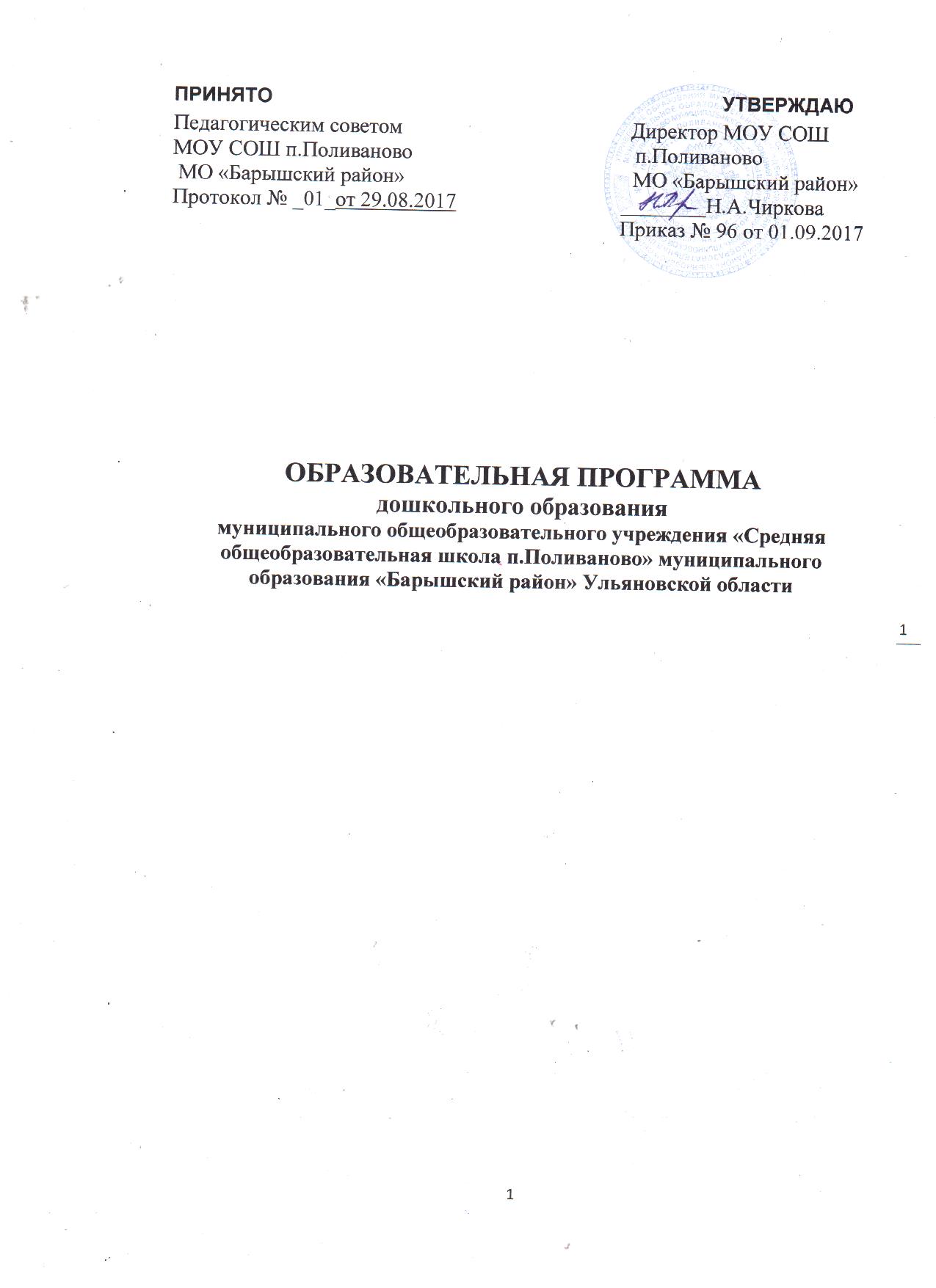 Содержание Введение……………………………………………………………………5-10I. Целевой раздел1. Обязательная часть…………………………………………………11-141.1.Пояснительная записка:         1.1.1 Цели, задачи реализуемые Программой 1.1.2. Основные принципы и подходы к реализации Программы  1.2. Планируемые результаты:          а) целевые ориентиры в раннем возрасте            б) целевые ориентиры на этапе завершения освоения            Программы .          1.3. Развивающее оценивание качества образовательной деятельности по программе.    2.Часть, формируемая участниками образовательных отношений2.1. Пояснительная записка…………………………………… ….14-16 2.1.1. Цели и задачи Программы 2.1.2. Основные принципы и подходы к реализации Программы  2.2. Планируемые результаты   2.3. Развивающее оценивание качества образовательной деятельности по программе II. Содержательный раздел 2.Обязательная часть 2.1.Общие положения………………………………………………16-17 2.1.1. Описание образовательной деятельности  в соответствии с                 направлениями развития ребенка, представленными в пяти                 образовательных областях……………………………………17 2.1.2. Взаимодействие взрослых с детьми……………………………….17-22  2.1.3.Взаимодействие педагогического коллектива с семьями                дошкольников…………………………………………………….22-26 2.2.Часть, формируемая участниками образовательных отношений. 2.2.1.Описание образовательной деятельности в соответствии с           направлениями развития ребенка, представленными в           образовательных областях.……………………………………...26-34            -социально-коммуникативное развитие;            -познавательное развитие;            -речевое развитие;            -художественно-эстетическое развитие;           - физическое развитие 2.2.2. Взаимодействие взрослых с детьми……………………………34-36 2.2.3. Взаимодействие педагогического коллектива с семьями              дошкольников……………………………………………………….36III. Организационный раздел.3.1. Обязательная часть. 3.1.1.Психолого-педагогические условия, обеспечивающие развитие        ребёнка………………………………………………………………..37-39 3.1.2.Организация развивающей предметно-пространственной среды.39-43 3.1.3.Кадровые условия реализации Программы……………………….43-45  3.1.4.Материально-техническое обеспечение Программы…………….45-54   3.1.5.Финансовые условия реализации Программы…………………...54  3.1.6. Режим дня …………………………………………………………54-66  3.1.7. Планирование образовательной деятельности ………………….66-94  3.1.8.Перспективы работы по совершенствованию и развитию содержания         Программы и обеспечивающих ее реализацию,  нормативно-        правовых, финансовых, научно-методических, кадровых,         информационных и материально-технических ресурсов………….94-96   3.1.9. Литература……………………………………………………….... 3.2. Часть, формируемая участниками образовательных отношений.3.2.1.Психолого-педагогические условия, обеспечивающие развитие        ребёнка………………………………………………………………96-98   3.2.2. Кадровые условия…………………………………………………......993.2.3.Материально-техническое обеспечение Программы……………. 99-100 3.2.4.Планирование образовательной деятельности……………………1003.2.6.Перспективы работы по совершенствованию и развитию содержания         Программы и обеспечивающих ее реализацию,  нормативно-        правовых, финансовых, научно-методических, кадровых,         информационных и материально-технических ресурсов……………1013.2.7. Литература………………………………………………………......101-102 4. Презентация программы (краткая)4.1.Возрастные категории детей, на которых ориентирована         программа…………………..………………………………….…….102-1064.2.Используемые программы………………………………………….,,,,,,,,106     4.3.Характеристика взаимодействия с родителями         воспитанников………………………………………………..……...107-108 4.4. Организационный раздел…………………………………………………108   5. Приложения ………………………………………………………….110-1225.1. Комплексно-тематическое планирование по программе «От рождения до школы» /под редакцией Н.Е. Вераксы, М.А., Т. С.  Комаровой., М. А васильевой. – 2-е изд., испр. – М,; МОЗАИКА-СИНТЕЗ, 2015. – 358 с.,ВВЕДЕНИЕ.    Развитие современного общества предъявляет новые требования к дошкольным образовательным организациям,  организации образовательного процесса, выбору и обоснованию содержания основных и парциальных программ, результативности их деятельности, разработке основной образовательной программы дошкольной образовательной организации  (ДОО). Согласно  Федеральному  закону  «Об  образовании  в  Российской  Федерации» от  29  декабря  2012  г.  №273-ФЗ  (далее  –  Федеральный  закон  «Об  образовании  в  Российской Федерации»)  дошкольное  образование  является  уровнем  общего  образования  наряду  с начальным общим, основным общим и средним общим образованием. В дошкольном детстве закладываются ценностные установки развития личности ребенка, основы отношения к миру, обществу, семье и самому себе. Именно поэтому  миссия  дошкольного  образования  –  сохранение  уникальности  и  самоценности дошкольного  детства  как базы для   овладения разнообразными  формами  жизнедеятельности  в  быстро  изменяющемся  мире,  содействие развитию  различных  форм  активности  ребенка,  передача  общественных  норм  и  ценностей, способствующих позитивной социализации в поликультурном многонациональном обществе. Задача  приобщения  детей  к  жизни  в  современном  социальном  пространстве  требует обновления  не  только  содержания  дошкольного  образования,  но  и  способов  взаимодействия  взрослых с детьми, формирования у ребенка доверия к миру, комфортного и безопасного образа жизни. Это обстоятельство  требует  разработки  инновационных  программ  раннего  и  дошкольного образования,  соответствующих  современному  уровню  развития  педагогической  науки  и практики,  учитывающей  и  интегрирующей  лучшие  образцы  отечественного  и  зарубежного опыта. Современные  образовательные  программы  и  современный  педагогический  процесс  должны быть направлены на поддержку разнообразия детства, что предполагает вариативность содержания и организации дошкольного образования. Вариативность содержания дошкольного образования  может  быть  достигнута  только  через  сохранение  широкого  разнообразия образовательных программ, уже существующих в российском образовательном пространстве и разрабатываемых в настоящий момент. Современные    программы  психолого-педагогической  поддержки направлены   на  раскрытие  разнообразных  форм активности, присущих самому ребенку и обеспечиваются  профессиональной  подготовкой  педагогов  и воспитателей,  обладающих  мастерством  коммуникативной  компетентности  и  искусством мотивирования поведения детей.   В  соответствии  с  Федеральным  законом  «Об образовании  в  Российской  Федерации» (от 29.12. 2012г. № 273),  Федеральным  государственным  образовательным стандартом  дошкольного  образования  (далее  –  ФГОС  ДО,  Стандарт) (от 13.102013г. № 1155), Примерной  основной образовательной программой дошкольного образования (утвержденной Федеральным  учебно-методическим объединением по общему образованию от 20.05. 2015г.  № 2/15)  была  разработана основная образовательная Программа ДОО (далее ООП ДОО) «МОУ СОШ п.Поливаново МО «Барышский район»(дошкольные группы) »ООП ДОО  направлена  на создание  социальной  ситуации  развития   детей дошкольного возраста,   открывающей  возможности  позитивной  социализации ребенка,  формирования  у  него  доверия  к  миру,  к  людям  и  к  себе,    личностного  и познавательного  развития,  развития  у него  инициативы  и  творческих  способностей  посредством культуросообразныхИ соответствующих возрасту видов деятельности в сотрудничестве совзрослыми и другими детьми, а также на обеспечение здоровья и безопасности детей. ООП ДОО «МОУ СОШ п.Поливаново МО «Барышский район»(дошкольные группы)» разработана в соответствии с основными нормативно-правовыми документами:1.Федеральный закон  «Об образовании в Российской Федерации» от 29.12.2012 №273-ФЗ.2. Федеральный государственный образовательный стандарт дошкольного образования. Приказ Минобрнауки России от 17.10.2013 №1155.3. Приказ Министерства здравоохранения и социального развития Российской Федерации от 26.08.2010 №761н «Об утверждении Единого квалификационного справочника должностей руководителей, специалистов и служащих» Раздел «Квалификационные характеристики должностей работников образования».4. Постановление Главного государственного санитарного врача Российской Федерации от 15.05.2013 №26 г. Москва «Об утверждении СанПиН 2.4.1.3049-13 «Санитарно-эпидемиологические требования к устройству, содержанию и организации режима работы дошкольных образовательных организаций».5. Приказ Министерства образования и науки Российской Федерации (Минобрнауки России) от 30.08.2013 №1014 г. Москва «Об утверждении Порядка организации и осуществления образовательной деятельности по основным общеобразовательным программам - образовательным программам дошкольного образования».6. Методические рекомендации по реализации полномочий органов государственной власти субъектов Российской Федерации по финансовому обеспечению оказания государственных и муниципальных услуг в сфере дошкольного образования. Письмо Министерства образования и науки РФ от 01.10. 2013 №08-140.7. Устав школы,  утверждён распоряжением комитета по управлению муниципальным имуществом и земельными отношениями муниципального образования «Барышский район»8. Лицензия на право осуществления образовательной деятельности  №2597 от 19.05.2015 года9. Примерная  основная образовательная программа дошкольного образования (утвержденная Федеральным  учебно-методическим объединением по общему образованию от 20.05. 2015г. № 2/15).Программа  разработана творческой группой детского сада «МОУ СОШ п.Поливаново МО «Барышский район»(дошкольные группы)» в составе: Тягур Л.В. – воспитатель «МОУ СОШ п.Поливаново МО «Барышский район»; Яргунова Е.А.-воспитатель МОУ СОШ п.Поливаново  МО «Барышский район»; Кузнецова Н.К.-воспитатель МОУ СОШ п.Поливаново МО «Барышский район».В основу ООП ДОО «МОУ СОШ п.Поливаново МО «Барышский район» положены:примерная основная образовательная программа  дошкольного образования «От рождения до школы» /под редакцией Н.Е. Вераксы, М.А., Т. С.  Комаровой., М. А Васильевой. – 2-е изд., испр. – М,; МОЗАИКА-СИНТЕЗ, 2015. – 358 с.,парциальных программ:Содержание  ООП ДОО «МОУ СОШ п.Поливаново МО «Барышский район»  включает  три  раздела – целевой, содержательный и организационный, каждый из которых имеет две части «Обязательную часть» и  «Часть, формируемую участниками образовательных отношений».  Целевой  раздел  ООП ДОО  определяет  ее  цели  и  задачи,  принципы  и  подходы  к формированию Программы, планируемые результаты  и системы оценивания качества образовательной деятельности по программе.Содержательный раздел ООП ДОО включает описание образовательной деятельности в соответствии с направлениями развития ребенка в пяти образовательных областях – социально-коммуникативной, познавательной, речевой, художественно-эстетической, физической, а так же  описание  коррекционно-развивающей работы,  обеспечивающей  адаптацию  и  интеграцию  детей  с  ограниченными  возможностями здоровья в общество. Организационный  раздел ООП ДОО  описывает  систему  условий  реализации образовательной деятельности, необходимых для достижения целей Программы, планируемых результатов  ее  освоения  в  виде  целевых  ориентиров,  а  также  особенности  организации образовательной деятельности, а именно описание:  психолого-педагогических, кадровых, материально-технических и финансовых условий, особенностей организации развивающей предметно-пространственной среды,  особенностей образовательной деятельности разных видов и культурных практик, способов и направлений поддержки детской инициативы,  особенностей взаимодействия педагогического коллектива с семьями дошкольников,   особенностей  разработки  режима  дня  и  формирования  распорядка  дня  с  учетом возрастных и индивидуальных особенностей детей, их специальных образовательных потребностей. Краткая информация о дошкольных группах МОУ СОШ п.Поливаново МО «Барышский район»     Дошкольные группы входят в состав муниципального общеобразовательного учреждения «Средняя общеобразовательная школа п.Поливаново» муниципального образования «Барышский район» Ульяновской области.     Всего в дошкольных группах воспитывается 60 ребенка.  Функционирует 4 группы общеразвивающей направленности:По наполняемости группы соответствуют требованиям Сан Пина: Первая младшая «Ромашки»  группа- 10 человек;Средняя  группа  «Пчелки»  –  14 человек;Старшая группа «Колобок»  - 16 человек;Смешанная дошкольная группа -20 человек. I. Целевой раздел:1. Обязательная часть. В соответствии с ФГОС ДО раздел II, пункт 2.12  «В случае если обязательная часть Программы соответствует программе, она оформляется в виде ссылки на соответствующую примерную программу».См. Примерная основная образовательная программа  дошкольного образования «От рождения до школы» /под редакцией Н.Е. Вераксы, М.А., Т. С.  Комаровой., М. А Васильевой. – 2-е изд., испр. – М,; МОЗАИКА-СИНТЕЗ, 2015. – 358 с..1.1.Пояснительная записка1.1.1 Цели, задачи реализуемые программой.Программа направлена на:создание условий развития ребенка, открывающих возможности для его позитивной социализации, его личностного развития, развития инициативы и творческих способностей на основе сотрудничества со взрослыми и сверстниками и соответствующим возрасту видам деятельности;на создание развивающей образовательной среды, которая представляет собой систему условий социализации и индивидуализации детей.формирование общей культуры, развитие физических, интеллектуальных, нравственных, эстетических и личностных качеств, формирование предпосылок учебной деятельности, сохранение и укрепление здоровья детей дошкольного возраста.разностороннее развитие детей дошкольного возраста уровня развития, необходимого и достаточного для успешного освоения ими образовательных программ начального общего образования, на основе индивидуального подхода к детям дошкольного возраста и специфичных для детей дошкольного возраста видов деятельности (Федеральный Закон «Об образовании в Российской Федерации» от 29 декабря 2012 года №273 статья №64).     Программа,  в  соответствии  с  Федеральным  законом  «Об  образовании  в  Российской Федерации» от 29.12.2012 №273-ФЗ,  содействует  взаимопониманию  и  сотрудничеству  между  людьми,  учитывает разнообразие мировоззренческих подходов, способствует реализации права детей дошкольного возраста  на  свободный  выбор  мнений  и  убеждений,  обеспечивает  развитие  способностей каждого ребенка, формирование и развитие личности ребенка в соответствии с принятыми в семье  и  обществе  духовно-нравственными  и  социокультурными  ценностями  в  целях интеллектуального,  духовно-нравственного,  творческого  и  физического  развития  человека, удовлетворения его образовательных потребностей и интересов.  1.3.Развивающее оценивание качества образовательной деятельности по Программе.      Система оценки качества реализации ООП ДОО решает следующие   задачи:повышения качества реализации программы дошкольного образования;  реализации  требований  Стандарта; обеспечения объективной экспертизы деятельности  школы  в процессе оценки качества программы дошкольного образования;  задания  ориентиров  педагогам  в  их  профессиональной  деятельности  и перспектив развития дошкольных групп школы; создания  оснований  преемственности  между  дошкольным  и  начальным общим образованием.  ООП ДОО предусмотрены следующие уровни системы оценки качества:  диагностика развития ребенка, используемая как профессиональный инструмент педагога с  целью  получения  обратной    связи  от  собственных  педагогических  действий  и планирования дальнейшей индивидуальной работы с детьми по Программе;  внутренняя оценка, самооценка; внешняя оценка, в том числе независимая профессиональная и общественная оценка.    Оценка индивидуального развития детей педагогом проводится в рамках педагогической диагностики (оценки индивидуального развития детей, связанной с оценкой эффективности педагогических действий и лежащей в основе их дальнейшего планирования). Педагогическая диагностика проводится в ходе наблюдений в режимныемоменты и в специально организованной образовательной деятельности.      ООП ДОО  предусмотрена система мониторинга динамики развития детей, динамики их образовательных достижений, основанная на методе наблюдения и включающая: педагогические  наблюдения,  связанные  с  оценкой эффективности педагогических действий с целью их дальнейшей оптимизации; детские  портфолио,  фиксирующие  достижения  ребенка  в  ходе образовательной деятельности;   Они позволяют фиксировать  индивидуальную динамику и перспективы развития каждого ребёнка в ходе:коммуникации со сверстниками и взрослыми;игровой деятельности;познавательной деятельности;проектной деятельности;художественной деятельности;физического развития.   Результаты  используются для решения образовательных задач:индивидуализации образования;оптимизации работы с группой детей.    Оценивание  соответствия  образовательной  деятельности, реализуемой  в детском саду,    направлено в первую очередь на оценивание созданных условий в процессе образовательной деятельности. 2. Часть, формируемая участниками образовательных отношений2.1. Пояснительная записка.     В рамках внедрения ФГОС ДО приоритет  в образовательной деятельности поставлен на социально-коммуникативное развитие детей дошкольного возраста посредством приобщения их к истории, культуре и природе малой родины и организацию образовательного процесса на основе приобщения дошкольников к духовно-нравственным и культурно-историческим ценностям. Руководствуясь требованиями ФГОС ДО эту часть в ООП ДОО составляют  одна парциальная образовательная программа: 1. «Войди в мир развлечений и забав»: организация досуговой деятельности в ДОУ [текст]: методическое пособие /А. Е. Завируха, Т. В. Кузнецова, Н. Ю. Майданкина, Л. Г. Лихачёва, Е. В. Усова, Н. А. Прохорова, О. Г. Шатунова; под ред. Н. Ю. Майданкиной, - Ульяновск: Издатель Качалин Александр Васильевич, 2013 – 132 с. Пояснительная записка          На этапе дошкольного детства досуговая деятельность представляет         сложный комплекс видов детской деятельности  и включает разнообразное содержание и  формы  взаимодействия с дошкольниками.  Досуг в дошкольном образовательном учреждении сочетает в себе разнообразные варианты музыкальной, художественной, познавательной, изобразительной, игровой, театрализованной, двигательной деятельности. В досуговой деятельности успешно осуществляется музыкальное,  физическое, сенсорное воспитание, дети имеют возможность поупражняться в звукопроизношении, закрепить представления об окружающих предметах и явлениях, у них развиваются любознательность, смекалка, внимание, умение обобщать, систематизировать и классифицировать предметы.          Досуг объединяет все виды искусства, дает возможность творчески использовать их в организации педагогического процесса в дошкольных группах, вызывая у детей эмоциональный  отклик при восприятии поэтического слова, мелодии, изобразительных и художественных образов.              Досуг, как специально организованная деятельность в педагогическом процессе дошкольного учреждения, направлен на обогащение социально-личностного развития. Досуг расширяет детский кругозор,  способствует закреплению у детей структурированных представлений о социальной действительности, развивает коммуникативные способности, инициативу, активность, формирует у дошкольников умение оказывать помощь и поддержку сверстникам, обеспечивает их раннюю позитивную социализацию.            Разнообразное  содержание досуговой деятельности  обеспечивает условия для организации эффективного процесса социального воспитания в дошкольных группах и повышения уровня социально-личностного развития дошкольников        Содержательная  досуговая деятельность оказывает серьезное влияние на разностороннее развитие личности ребенка-дошкольника и, в целом, на формирование  базиса личностной культуры детей.       Закономерно, что дети дошкольного возраста отдают предпочтение в детском саду досуговой деятельности, обеспечивающей  их разнообразными и  яркими  впечатлениями и переживаниями. Специфика становления личности на первоначальных этапах  дошкольного детства связана с доминированием чувственных  переживаний и состояний.  Содержательный досуг  обогащает  эмоциональную сферу ребенка-дошкольника, развивает у него  ориентацию в разнообразных собственных  эмоциональных состояниях и состояниях окружающих. В досуговой деятельности имеется возможность познания детьми истории края и его экологии. II. Содержательный раздел.2.Обязательная часть2.1.Общие положения.В соответствии с ФГОС ДО раздел II, пункт 2.12 В случае если обязательная часть программы соответствует примерной программе, она оформляется в виде ссылки на соответствующую примерную программу.  См. Примерная основная образовательная программа  дошкольного образования «От рождения до школы» /под редакцией Н.Е. Вераксы, М.А., Т. С.  Комаровой., М. А Васильевой. – 2-е изд., испр. – М,; МОЗАИКА-СИНТЕЗ, 2015. – 358 с.,2.1.1 Описание образовательной деятельности в соответствии с направлениями развития ребёнка, представленными в пяти образовательных областях.  Содержание Программы  должно обеспечивать  развитие личности, мотивации и способностей детей в различных видах деятельности и охватывать следующие структурные единицы, представляющие определенные направления развития и образования детей (далее - образовательные области):социально-коммуникативное развитие;познавательное развитие;речевое развитие;художественно-эстетическое развитие;физическое развитие.2.1.2. Взаимодействие взрослых с детьми. года  Для поддержки детской инициативы взрослым необходимо в специфических видах деятельности: предоставлять детям самостоятельность во всем, что не представляет опасности для их жизни и здоровья, помогая им реализовывать собственные замыслы;отмечать и приветствовать даже самые минимальные успехи детей;не критиковать результаты деятельности ребенка и его самого как личность;формировать у детей привычку самостоятельно находить для себя интересные занятия; приучать свободно пользоваться игрушками и пособиями; знакомить детей с группой, другими помещениями и сотрудниками детского сада, территорией участка с целью повышения самостоятельности;побуждать детей к разнообразным действиям с предметами, направленным на ознакомление с их качествами и свойствами (вкладыши, разборные игрушки, открывание и закрывание, подбор по форме и размеру);поддерживать интерес ребенка к тому, что он рассматривает и наблюдает в разные режимные моменты;устанавливать простые и понятные детям нормы жизни группы, четко исполнять правила поведения всеми детьми;проводить все режимные моменты в эмоционально положительном настроении, избегать ситуации спешки и потарапливания детей;для поддержания инициативы в продуктивной деятельности по указанию ребенка создавать для него изображения или поделку;содержать в доступном месте все игрушки и материалы;поощрять занятия двигательной, игровой, изобразительной, конструктивной деятельностью, выражать одобрение любому результату труда ребенка.3-4 года Для поддержки инициативы ребенка 3-4 лет  необходимо:создавать условия для реализации собственных планов и замыслов каждого ребенка;рассказывать детям о из реальных, а также возможных в будущем достижениях;отмечать и публично поддерживать любые успехи детей;всемерно поощрять самостоятельность детей и расширять её сферу;помогать ребенку найти способ реализации собственных поставленных целей;способствовать стремлению научиться делать что-то и поддерживать радостное ощущение возрастающей умелости;в ходе занятий и в повседневной жизни терпимо относится к затруднениям ребенка, позволять действовать ему в своем темпе;не критиковать результаты деятельности детей, а также их самих. Ограничить критику исключительно результатами продуктивной деятельности, используя в качестве субъекта критики игровые персонажи;учитывать индивидуальные особенности детей, стремиться найти подход к застенчивым, нерешительным, конфликтным, непопулярным детям;уважать и ценить каждого ребенка независимо от его достижений, достоинств и недостатков;создавать в группе положительный психологический микроклимат, в равной мере проявлять любовь ко всем детям: выражать радость при встрече, использовать ласку и теплые слова для выражения своего отношения к каждому ребенку, проявлять деликатность и терпимость;всегда предоставлять детям возможность для реализации замыслов в творческой игровой и продуктивной деятельности.4-5- лет	 Для поддержки детской инициативы взрослым необходимо:способствовать стремлению детей делать собственные умозаключения, относится к их попыткам внимательно, с уважением;обеспечивать для детей возможности осуществления их желания переодеваться и наряжаться, примеривать на себя разные роли. Иметь в группе набор атрибутов и элементов костюмов для переодевания, а также технические средства, обеспечивающие стремление детей петь, двигаться, танцевать под музыку;создавать условия, обеспечивающие детям возможность конструировать из различных материалов себе "дом", укрытие для сюжетных игр;при необходимости осуждать негативный поступок ребенка с глазу на глаз, но не допускать критики его личности, его качеств;не допускать диктата, навязывания в выборе сюжетов игр;обязательно участвовать в играх детей по их приглашению (или при их добровольном согласии) в качестве партнера, равноправного участника, но не руководителя игры. Руководство игрой проводить опосредованно (прием телефона, введения второстепенного героя, объединения двух игр);привлекать детей к украшению группы к различным мероприятиям, обсуждая разные возможности и предложения;побуждать детей формировать и выражать собственную эстетическую оценку воспринимаемого, не навязывая им мнение взрослого;привлекать детей к планированию жизни группы на день, опираться на их желание во время занятий;читать и рассказывать детям по их просьбе, включать музыку.5-6 летДля поддержки детской инициативы взрослым необходимо:создавать в группе положительный психологический микроклимат, в равной мере проявляя любовь и заботу ко всем детям: выражать радость при встрече, использовать ласку и теплое слово для выражения своего отношения к ребенку;уважать индивидуальные вкусы и привычки детей;поощрять желание создавать что- либо по собственному замыслу; обращать внимание детей на полезность будущего продукта для других или ту радость, которую он доставит кому-то (маме, бабушке, папе, другу)создавать условия для разнообразной самостоятельной творческой деятельности детей;при необходимости помогать детям в решении проблем организации игры;привлекать детей к планированию жизни группы на день и на более отдаленную перспективу. Обсуждать совместные проекты;создавать условия и выделять время для самостоятельной творческой, познавательной деятельности детей по интересам.6-8 лет Для поддержки детской инициативы взрослым необходимо:вводить адекватную оценку результата деятельности ребенка с одновременным признанием его усилий и указанием возможных путей и способов совершенствования продукта деятельности;спокойно реагировать на неуспех ребенка и предлагать несколько вариантов исправления работы: повторное исполнение спустя некоторое время, доделывание, совершенствование деталей. Рассказывать детям о своих трудностях, которые испытывали при обучении новым видам деятельности;создавать ситуации, позволяющие ребенку реализовать свою компетентность, обретая уважение и признание взрослых и сверстников;обращаться к детям, с просьбой продемонстрировать свои достижения и научить его добиваться таких же результатов сверстников;поддерживать чувство гордости за свой труд и удовлетворение его результатами;создавать условия для различной самостоятельной творческой деятельности детей по их интересам и запросам, предоставлять детям на данный вид деятельности определенное время;при необходимости помогать детям решать проблемы при организации игры;проводить планирование жизни группы на день, неделю, месяц с учетом интересов детей, стараться реализовывать их пожелания и предложения;презентовать продукты детского творчества другим детям, родителям, педагогам (концерты, выставки и др.)2.1.3. Взаимодействие педагогического коллектива с семьями дошкольников.       В современных  условиях дошкольное образовательное учреждение является единственным общественным институтом первичной социализации и образования, который оказывает большое  влияние  на  развитие  ребенка,  регулярно и неформально взаимодействующим с семьей,  то есть  имеющим возможность оказывать  на неё  определенное влияние. Задачи:формирование психолого- педагогических знаний родителей;приобщение родителей к участию  в жизни дошкольных групп;оказание помощи семьям воспитанников в развитии, воспитании и обучении детей;изучение и пропаганда лучшего семейного опыта.       В основу совместной деятельности семьи и дошкольного учреждения заложены следующие принципы:единый подход к процессу воспитания ребёнка;открытость дошкольного учреждения для родителей;взаимное доверие  во взаимоотношениях педагогов и родителей;уважение и доброжелательность друг к другу;дифференцированный подход к каждой семье;равно ответственность родителей и педагогов  семейного воспитания дошкольников со следующими категориями родителей:с семьями воспитанников;с  будущими родителями.       Коллектив дошкольных групп МОУ СОШ р.п.Старотимошкино МО «Барышский район» пытается создать доброжелательную, психологически комфортную атмосферу, в основе которой лежит определенная система взаимодействия с родителями, взаимопонимание и сотрудничество.     Тесное сотрудничество с семьей делает успешной работу детского сада.  Только в диалоге обе  стороны  могут  узнать,  как  ребенок  ведет  себя  в  другой  жизненной  среде.  Обмен информацией  о  ребенке  является  основой  для  воспитательного  партнерства  между родителями (законными  представителями)  и  воспитателями,  то  есть  для  открытого, доверительного  и  интенсивного  сотрудничества  обеих  сторон  в  общем  деле  образования  и воспитания детей.       Взаимодействие  с  семьей  в  духе  партнерства  в  деле  образования  и  воспитания  детей является предпосылкой для обеспечения их полноценного развития.       Партнерство  означает,  что  отношения  обеих  сторон  строятся  на  основе  совместной ответственности за воспитание детей.      Особенно  важен  диалог  между  педагогом  и  семьей  в  случае  наличия  у  ребенка отклонений  в  поведении  или  каких-либо  проблем  в  развитии.  Диалог  позволяет  совместно анализировать  поведение  или  проблемы  ребенка,  выяснять  причины  проблем  и  искать подходящие  возможности  их  решения.  В  диалоге  проходит  консультирование родителей (законных представителей) по поводу лучшей стратегии в образовании и воспитании, согласование мер, которые могут быть предприняты со стороны детского сада и семьи.  Педагоги поддерживают семью в деле развития ребенка и при необходимости привлекают других специалистов и службы (консультации психолога ). Разнообразные  возможности  для  привлечения  родителей (законных  представителей) предоставляет проектная работа. Таблица 1Система  взаимодействия  с родителями  включает:ознакомление родителей с результатами работы дошкольных групп на общих родительских собраниях, анализом участия родительской общественности в жизни дошкольных групп;ознакомление родителей с содержанием работы  дошкольных групп, направленной на физическое, психическое и социальное  развитие ребенка;участие в составлении планов: спортивных и культурно-массовых мероприятий, работы родительского комитета целенаправленную работу, пропагандирующую общественное дошкольное воспитание в его разных формах;обучение конкретным приемам и методам воспитания и развития ребенка в разных видах детской деятельности на семинарах-практикумах, консультациях и открытых занятияхПланируемые результаты.    Федеральный государственный образовательный стандарт дошкольного образования определяет целевые ориентиры – социальные и психологические характеристики личности ребёнка на этапе завершения дошкольного образования, среди которых речь занимает одно их центральных мест как самостоятельно формируемая функция, а именно: к завершению дошкольного образования ребенок хорошо понимает устную речь и может выражать свои мысли и желания. Также речь включается в качестве важного компонента, в качестве средства общения, познания, творчества в следующие целевые ориентиры:– активно взаимодействует со сверстниками и взрослыми, участвует в совместных играх;  договаривается, учитывает  интересы и чувства других, сопереживает  неудачам и радуется успехам других, старается разрешать конфликты;– может фантазировать вслух, играть звуками и словами;– проявляет любознательность, задаёт вопросы, касающиеся близких и далёких предметов и явлений, интересуется причинно-следственными связями (как? почему? зачем?), пытается самостоятельно придумывать объяснения явлениям природы и поступкам людей;– обладает начальными знаниями о себе, о предметном, природном, социальном и культурном мире, в котором он живёт.     Ни один из целевых ориентиров дошкольного образования не может быть достигнут без освоения речевой культуры.    Для достижения целевых ориентиров  необходима систематическая профилактика и коррекция речевых нарушений у детей.2.2. Часть, формируемая участниками образовательных отношений.2.2.1. Описание образовательной деятельности в соответствии с направлениями развития ребёнка, представленными в образовательных областях:- социально-коммуникативное развитие;-познавательное развитие;-речевое развитие;-художественно-эстетическое развитие;-физическое развитие.  В соответствии с ФГОС ДО раздел II пункт 2.12 «Часть программы, формируемая участниками образовательных отношений может быть представлена в виде ссылок на соответствующую методическую литературу, позволяющую ознакомиться с содержанием выбранных участниками образовательных отношений парциальных программ, методик, форм организации образовательной работы.2. Программа «Войди в мир развлечений и забав»: организация досуговой деятельности в ДОУ [текст]: методическое пособие /А. Е. Завируха, Т. В. Кузнецова, Н. Ю. Майданкина, Л. Г. Лихачёва, Е. В. Усова, Н. А. Прохорова, О. Г. Шатунова; под ред. Н. Ю. Майданкиной, - Ульяновск: Издатель Качалин Александр Васильевич, 2013 – 132 с.      Содержание досуговой деятельности включает следующие тематические блоки:«Беседы у камина»,«Волшебные кисточки»,«В музыкальной гостиной»,«Театральные подмостки»,«Здоровый малыш»,«Природа – волшебница».      Тематические блоки содержания досуговой деятельности детей дошкольного возраста взаимодополняют друг друга.        Разработанное содержание досуговой деятельности детей реализуется в образовательной деятельности в утренние и вечерние отрезки времени посредством следующих форм:активный отдых;тематические развлечения;праздники, выставки, турниры, театрализованная деятельность,фестивали,игры,путешествия,проекты,кружки,студии,самостоятельная деятельность детей.Блок «Беседы у камина».     В процессе досуговой деятельности дети знакомятся с художественными произведениями о природе родного края, его истории и культуре, об истории нашей страны, её жителях.      Блок «Беседы у камина» направлен на  приобщение детей во время, отведённое в режиме дня для досуга, к художественным произведениям, произведениям устного народного творчества о родном крае, его жителях и их профессиях и занятиях. Содержание блока «Беседы у камина» реализуется в различных формах досуговой деятельности:развлечениях,тематических викторинах,литературных турнирах,праздниках, включающих дидактические, театрализованные игры,занимательные игровые упражнения,беседы,экспериментирование,рассматривание иллюстраций, фотографий, альбомов на социальную проблематику.Блок «Волшебные кисточки».     Содержание блока «Волшебные кисточки» реализуется во время утреннего и вечернего пребывания детей в группе и ориентировано на приобщение детей к изобразительному искусству и возможность его творческого использования в самостоятельной деятельности в рисовании, лепке, аппликации. Дети знакомятся с образцами народного, отечественного и зарубежного изобразительного искусства.    Образовательная деятельность в утренние и вечерние отрезки времени предоставляет большие возможности для применения различных техник и разнообразных средств для создания детьми выразительного художественного образа.Блок «В музыкальной гостиной».      Содержанием блока является ознакомление детей в процессе досуга с музыкальными произведениями, их авторами.     Во время досуга в занимательной форме дети музицируют на простых музыкальных инструментах, сочиняют музыкальные мелодии, их побуждают использовать художественные образы в совместной и самостоятельной деятельности (музыкальных развлечениях, опереттах, мюзиклах, мини – и – гала – концертах).Блок «Театральные подмостки».Содержанием блока «Театральные подмостки» является организация в процессе досуговой деятельности различных театрализованных постановок на социальную тематику. Выбор вида театрализованной постановки зависит от возрастных и индивидуальных особенностей детей:для самых маленьких детей организуются простые игры – драматизации, постановки с мягкими игрушками;для детей старшего дошкольного возраста с целью получения наибольшего образовательного эффекта используют различные виды театра: кукольная эстрада (перчаточные куклы, театр картонных кукол, тантамарески, магнитный цирк и др.);настольный театр (картонный театр, книжка –театр, театр реальных игрушек, фланелевый театр); театр на ширме (театр пяти пальцев, театр кукол одного исполнителя, театр масок, теневой театр, театр живых теней и др.).     Особое внимание в блоке «Театральные подмостки» уделяется взаимодействию педагогического коллектива с социальными партнёрами. С этой целью предусмотрена организация:детских спектаклей, театрализованных концертов для ветеранов войны и труда.Блок «Здоровый малыш».       Содержание этого блока ориентировано на включение в досуг детей разнообразной двигательной деятельности, использование в образовательном процессе:физкультурных развлечений, спортивных конкурсов, малых спартакиад, олимпиад для формирования у детей умения устанавливать положительные отношения со сверстниками, развития инициативы, активности, самостоятельности, уверенности.Блок «Природа – волшебница».     Содержанием блока «Природа – чудесница» является внесение разнообразного природоведческого содержания в досуговую деятельность.      В процессе досуга внимание уделяется формированию у детей способов безопасного поведения в природе, воспитанию бережного и заботливого отношения к природе, развитию у дошкольников стремления участвовать в природоохранной деятельности через создание на территории детского сада:экологической тропы, организацию эко – кофе для детей, тематических развлечений, конкурсов, спектаклей, проектной деятельности.Формы работы по программе с детьми младшей  группы.         Программа реализуется посредством следующих форм культурно-досуговой деятельности в  организации педагогического процесса  дошкольного образовательного учреждения:образовательная деятельность в режимные моменты:в утренние и вечерние отрезки времени;развлечения и праздники;самостоятельная деятельность детей.Формами  работы по программе являются: организация игр, театральных постановок, бесед, игровых упражнений;Формы работы по программе с детьми средней групп.      Программа реализуется посредством следующих форм организации педагогического процесса в дошкольном учреждении:совместная деятельность детей и педагога:в утренние и вечерние отрезки времени;развлечения и праздники;кружок «Волшебные кисточки».самостоятельная деятельность детей.Формами  работы по программе являются:организация проектов, конкурсов, турниров, викторин,  игр, театральных постановок с разнообразной тематикой, ,  экологического кафе. Формы работы по программе в старшем возрасте.         Программа реализуется посредством следующих форм организации педагогического процесса в дошкольном учреждении:совместная деятельность детей и педагога:в утренние и вечерние отрезки времениразвлечения и праздникикружок «Волшебные кисточки»самостоятельная деятельность детей Формами  работы по программе являются:организация проектов, конкурсов, турниров, викторин,  игр, театральных постановок с разнообразной тематикой, социомарафонов и экомарафонов,  экологического кафе. Блок «Беседы у камина».беседы,чтение художественной литературы,игровое упражнение,игра,экспериментирование,игра-развлечение,сочинение и др.Блок «Волшебные кисточки».чтение поэтических произведений,создание проблемных ситуаций, рисование и др.Блок «В музыкальной гостиной».слушание,пение,сочинение мелодий, музицирование на музыкальных инструментах и др.Блок «Театральные подмостки».артикуляционная гимнастика,игровые этюды,инсценирование художественного произведения и др.Блок «Физическая культура».игровые упражнения,подвижные игры,хороводные игры и др.Блок «Природа – чудесница».чтение художественных произведений,практические упражнения,проектная деятельность,деятельность в эко – кофе и др.2.2.2.Взаимодействие взрослых с детьми.Младший возраст.содействовать созданию положительно-эмоционального климата в группе и детском саду, обеспечению у детей чувства комфорта и защищённости;привлекать к посильному участию в играх, забавах, праздниках, развлечениях;развивать умение следить за действиями заводных игрушек, сказочных героев, адекватно реагировать на них;способствовать формированию навыка перевоплощения в образы сказочных героев;отмечать праздники в соответствии с возрастными возможностями, интересами  детей. Старший возраст.Отдых:приобщать детей к интересной и полезной деятельности (игры, спорт. Рисование, лепка, моделирование, слушание музыки, просмотр мультфильмов, рассматривание книжных иллюстраций и т. д.)Развлечения:формировать стремление активно участвовать в развлечениях, общаться, быть доброжелательными и отзывчивыми;приучать осмысленно использовать приобретённые знания и умения самостоятельной деятельности;развивать творческие способности, любознательность, память, воображение, умение правильно вести себя в различных ситуациях;расширять представления об искусстве, традициях и обычаях народов России, учить использовать полученные навыки и знания в жизни.Праздники.расширять представления детей о международных и государственных праздниках;развивать чувство сопричастности к народным торжествам;привлекать к активному, разнообразному участию в подготовке к празднику и его проведении. Закладывать основы праздничной культуры.  самостоятельная познавательная художественная деятельность.предоставлять детям возможность для проведения опытов с различными материалами (водой, песком, глиной и т. д.) для наблюдения за растениями, животными, окружающей природой;развивать умение играть в настольно-печатные и дидактические игры;поддерживать желание дошкольников показывать свои коллекции (открытки, фантики и т. д.)Творчество.совершенствовать самостоятельную музыкально-художественную и познавательную деятельность;формировать потребность творчески проводить свободное время в социально значимых целях, занимаясь различной деятельностью: музыкальной, изобразительной, театральной и др.содействовать посещению художественно-эстетических студий по интересам детей.2.2.3. Взаимодействие педагогического коллектива с семьями воспитанников.     Родители (законные  представители)  могут активно участвовать  в  образовательной  работе  детского сада и  в  отдельных  занятиях.  Родители  (законные представители) могут приглашать детей к себе на работу,  организовать совместное посещение музея,  сопровождают детей  во  время экскурсий и т. п.        Родители (законные представители) могут принимать участие в  подготовке  праздников,  экскурсий, развлечений и  т.  д. III. Организационный раздел.3.1. Обязательная часть.3.1.1.Психолого – педагогические условия развития ребёнка.      В системе дошкольного образования наиболее востребованным становится психолого-педагогическое сопровождение всех участников образовательного процесса. Поэтому забота о реализации права ребёнка на полноценное и свободное развитие, сегодня является неотъемлемой частью деятельности любого дошкольного учреждения.   Для успешной реализации Программы должны быть обеспечены следующие психолого – педагогические условия:уважение взрослых к человеческому достоинству детей, формирование и поддержка их положительной самооценке, уверенности в собственных  возможностях и способностях;использование в образовательной деятельности форм и методов работы с детьми, соответствующих их возрастным и индивидуальным особенностям (недопустимость как искусственного ускорения, так и искусственного замедления развития детей);построение образовательной деятельности на основе взаимодействия взрослых с детьми, ориентированного на интересы и возможности каждого ребёнка и учитывающего социальную ситуацию его развития;поддержка взрослыми положительного, доброжелательного отношения детей друг к другу и взаимодействия детей друг с другом в разных видах деятельности;поддержка инициативы и самостоятельности детей в специфических для них видах деятельности;возможность выбора детьми материалов, видов активности, участников совместной деятельности и общения;защите детей от всех форм физического и психического насилия;поддержка родителей (законных представителей) в воспитании детей, охране и укреплении их здоровья, вовлечение семей непосредственно в образовательную деятельность.     Сопровождение ребенка в процессе дошкольного обучения предполагает реализацию следующих принципов:следование за естественным развитием ребенка на данном возрастном этапе его жизненного пути.сопровождение опирается на те психические личностные достижения, которые реально есть у ребенка и составляют уникальный багаж его личности. Психологическая среда не несет в себе влияние и давления. Приоритетность целей, ценностей, потребностей развития внутреннего мира самого ребёнка.ориентация деятельности на создание условий, позволяющих ребенку самостоятельно строить систему отношений с миром, окружающими людьми и самим собой, совершать личностно значимые позитивные жизненные выборы.      В работе ДОУ  психолого-педагогическое сопровождение как система профессиональной деятельности, направлено на:создание социально-психологических условий для успешного воспитания, обучения и развития ребенка на каждом возрастном этапе.Цель психолого – педагогического сопровождения  - создать психолого – педагогические условия для полноценного развития и воспитания личности ребенка в рамках его возрастных и индивидуальных возможностей.Задачи психолого – педагогического сопровождения:охрана и укрепление психического здоровья детей, в том числе их эмоционального благополучия;создание благоприятных условий развития детей в соответствии с возрастными и индивидуальными особенностями и склонностями, развития способностей и творческого потенциала каждого ребенка как субъекта отношений с самим собой, другими детьми, взрослыми и миром;формирование социокультурной среды, соответствующей возрастным, индивидуальным, психологическим и физиологическим особенностям детей;обеспечение психолого-педагогической поддержки семьи и повышения компетентности родителей (законных представителей) в вопросах развития и образования, охраны и укрепления здоровья детей.Основными субъектами психологического воздействия в детском саду являются:дети;воспитатели, педагоги;родители.Основные этапы психолого – педагогического сопровождения:диагностический;уточнение выявленных затруднений или одаренности ребенка;коррекционно – развивающий.3.2. Организация развивающей предметно – пространственной среды (РППС)        При организации развивающей предметно – пространственной среды в дошкольном учреждении важнейшим условием является учет возрастных особенностей и потребностей детей, которые имеют свои отличительные признаки.   Для детей третьего года жизни является свободное и большое пространство, где они могут быть в активном движении – лазании, катании.    На четвертом году жизни ребенку необходим развернутый центр  сюжетно-ролевых игр с яркими особенностями атрибутов, дети стремятся быть похожими на взрослых, быть такими же важными и большими.     В среднем  и старшем дошкольном возрасте проявляется потребность в игре со сверстниками, создавать свой мир игры. Кроме того в предметно-развивающей среде должно учитываться формирование психологических новообразований в разные годы жизни.     Дошкольные группы самостоятельно определяет средства обучения, в том числе технические, соответствующие материалы (в том числе расходные), игровое, спортивное, оздоровительное оборудование, инвентарь, необходимые для реализации Программы.    Состояние развивающей предметно-пространственной среды дошкольного учреждения соответствует педагогическим требованиям, современному уровню образования и санитарным нормам. Все базисные компоненты развивающей предметной среды детского сада включают оптимальные условия для полноценного физического, эстетического, познавательного и социального развития детей.        Развивающая предметно-пространственная  среда в группах и кабинетах построена с учётом образовательной программы дошкольного образования и концепции построения развивающей среды для организации жизни детей и взрослых в системе дошкольного образования.           В целом соблюдаются принципы:- информативности, - полифункциональности, - педагогической целесообразности,-доступности,-безопасности,- гибкости и трансформируемости в использовании пространства групповой комнаты.Таблица 2       Организация развивающей среды в нашем детском саду с учетом введения ФГОС ДО и строится таким образом, чтобы дать возможность наиболее эффективно развивать индивидуальность каждого ребёнка с учётом его склонностей, интересов, уровня активности. Мы стараемся обогатить среду элементами, стимулирующими познавательную, эмоциональную, двигательную деятельность детей. Развивающая предметно - пространственная среда организуется нами так, чтобы каждый ребенок имел возможность свободно заниматься любимым делом. В построении развивающей предметно-пространственной среды в дошкольных группах мы опирались на модель личностно-ориентированного взаимодействия взрослого и ребенка. Так как окружение позволяет обогатить опыт эмоционально-практического взаимодействия детей, включить их в активную познавательную деятельность. Окружающая среда при этом выступает движущей силой в целостном процессе становления личности ребенка, стимулирует развитие всех потенциальных индивидуальных возможностей ребенка, его самостоятельности, способности овладевать разными видами деятельности.          С введением ФГОС ДО, развивающая предметно – пространственная среда в детском саду, подобрана с учетом принципов её построения.           Нами разработаны паспорта групп по всем возрастам.           Развивающая предметно-пространственная (РППС) среда  меняется в зависимости от возрастных особенностей детей, периода обучения, образовательной программы, имеет характер открытой, незамкнутой системы, способной к корректировке и развитию. Иначе говоря, среда не только развивающая, но и развивающаяся. При любых обстоятельствах предметный мир, окружающий ребенка, постоянно пополняем и обновляем, приспосабливая к новообразованиям определенного возраста. Мы постарались максимально использовать всё пространство дошкольных групп для оптимизации образовательного процесса. В группах и кабинетах дошкольных групп созданы такие условия, при которых ребёнок чувствует себя психологически защищенным.           Развивающая предметно-пространственная среда территории детского сада – одно из условий формирования личности ребёнка. На территории нашего детского сада создана комфортная обстановка, рационально организованная, насыщенная разнообразным современным оборудованием и оформленная в соответствии с требованиями времени. Создана «Экологическая тропинка». Разбит цветник с оригинальным оформлением клумб, так же имеется небольшой огород для выращивания зелени и овощей. Колодец, козлик из берёзовых кругляшков, жираф, внесли особый дух сотрудничества и тесного взаимодействия между педагогами детьми и родителями.      Особое место на территории детского сада занимает физкультурно-   оздоровительный комплекс и спортивная площадка. В тёплое время года гимнастика, деятельность по физическому развитию, спортивные и музыкальные праздники, развлечения проходят на спортивной площадке, вызывая живой интерес у взрослых и детей; при этом многие жители города с удовольствием присутствуют на наших мероприятиях или наблюдают из окон. На асфальте у детского сада нарисовано множество различных развивающих дорожек.        Развивающая предметно-пространственная среда в дошкольных группах организуется так, чтобы каждый ребенок имел возможность свободно заниматься любимым делом.3.3. Кадровые условия реализации программы.        Детский сад  полностью  укомплектован кадрами. Коллектив дошкольных групп составляет 24  человека.  Воспитательно-образовательную работу осуществляют  8  педагогов. Таблица 3Таблица 4   Средний возраст педагогического коллектива - 43 года.   В учреждении работает 5 человек. Более 60% педагогов со стажем работы свыше 10 лет,  прошли основные этапы становления  детского сада, являются инициаторами инноваций в дошкольных группах.Наши педагоги :      Отличительной особенностью дошкольного учреждения являетсястабильность педагогических кадров и обсуживающего персонала.    		Все педагоги своевременно проходят КПК, обучаются на  проблемных курсах дистанционно.  70 %  прошли курсы повышения квалификации по информационным технологиям, более 90% педагогов владеют навыками пользователя ПК, пройдя обучение на базе дошкольных групп или освоив компьютер самостоятельно.  80% педагогов прошли курсовую подготовку. А также повышают свой профессиональный уровень через  посещения методических объединений  района, прохождение процедуры аттестации, самообразование, семинары педагогов, что способствует повышению профессионального мастерства,   положительно влияет на развитие школы.  Задолженности по курсовой подготовке нет.3.4. Материально-техническое  обеспечение Программы         Материально - технические условия обеспечивают высокий уровень охраны и укрепления здоровья детей, их интеллектуальное развитие и психологический комфорт. Групповые помещения, кабинеты отвечают требованиям к оформлению, что способствует развитию у детей художественного вкуса. В раздевалках каждой возрастной группы  находится постоянно меняющаяся выставка детских работ, стенды, несущие информацию о детском саде,  методической работе.       Дошкольное учреждение  работает над укреплением материально - технической базы: ежегодно проводится косметический ремонт групп, кабинетов.В дошкольных группах  имеется:Магнитофон  1Телевизор       1Проектор        2Ноутбук          2Принтер          2Компьютер     2Учебно-материальное обеспечение      Оборудование групповых помещений,  игры, игрушки и дидактический материал подобраны в соответствии с реализующейся в МОУ СОШ п.Поливаново  комплексной  программой  «От рождения до школы»:  Примерная общеобразовательная программа дошкольного образования (пилотный вариант) / Под ред. Н. Е. Вераксы, т, С. Комаровой, М. А. Васильевой. – 2 – е изд., испр. – М.;МОЗАИКА – СИНТЕЗ, 2015. – 358 с., СанПиН и возрастными особенностями контингента воспитанников.  Официальные документы  1.Федеральный закон  «Об образовании в Российской Федерации» от 29.12.2012 №273-ФЗ.2. Федеральный государственный образовательный стандарт дошкольного образования. Приказ Минобрнауки России от 17.10.2013 №1155.3. Приказ Министерства здравоохранения и социального развития Российской Федерации от 26.08.2010 №761н «Об утверждении Единого квалификационного справочника должностей руководителей, специалистов и служащих» Раздел «Квалификационные характеристики должностей работников образования».4. Постановление Главного государственного санитарного врача Российской Федерации от 15.05.2013 №26 г. Москва «Об утверждении СанПиН 2.4.1.3049-13 «Санитарно-эпидемиологические требования к устройству, содержанию и организации режима работы дошкольных образовательных организаций».5. Приказ Министерства образования и науки Российской Федерации (Минобрнауки России) от 30.08.2013 №1014 г. Москва «Об утверждении Порядка организации и осуществления образовательной деятельности по основным общеобразовательным программам - образовательным программам дошкольного образования».6. Методические рекомендации по реализации полномочий органов государственной власти субъектов Российской Федерации по финансовому обеспечению оказания государственных и муниципальных услуг в сфере дошкольного образования. Письмо Министерства образования и науки РФ от 01.10. 2013 №08-140.7. Устав школы  утверждён распоряжением  комитета по управлению муниципальным имуществом и земельными отношениями муниципального образования «Барышский район», 8. Лицензия на право осуществления образовательной деятельности  9. Примерная  основная образовательная программа дошкольного образования (утвержденная Федеральным  учебно-методическим объединением по общему образованию от 20.05. 2015г. № 2/15).                      Образовательная область «Социально-коммуникативное развитие»Методические пособияТаблица 5 Образовательная область «Познавательное развитие»Методические пособия    Таблица 6Образовательная область «Речевое развитие»Методические пособияТаблица 7Образовательная область «Художественно-эстетическое развитие»Методические пособияТаблица 8Образовательная область «Художественно-эстетическое развитие»Музыка	Таблица 9Образовательная область «Физическое развитие»Методические пособияТаблица 10Наглядно-дидактические пособияТаблица 11Медико-социальное обеспечение        Медицинское обслуживание детей осуществляется на основании договора №   на оказание услуг по медицинскому обслуживанию детей и подростков общеобразовательных  учреждений Барышского  района между РБ г.Барыш и МОУ СОШ п.Поливаново МО «Барышский район»        Питание в дошкольных группах осуществляется в соответствии с примерным 10-дневным меню, разработанным на:- основе физиологических потребностей в пищевых веществах и норм питания детей дошкольного возраста, согласованного с Роспотребнадзором и утверждено директором школы        На основе примерного 10-дневного меню ежедневно, на следующий день составляется меню-требование и утверждается директором школы.    Ассортимент основных продуктов, их замена, объемпорций для воспитанников Учреждения определяется на основании санитарно-эпидемиологических правил и нормативов.       Приём детей осуществляется на основании медицинского заключения, заявления и документов, удостоверяющих личность одного из родителей (законных представителей). 3.5. Финансовые условия реализации Программы.         Финансовые условия должны обеспечивать эффективную реализацию основных образовательных программ, отражать обоснованную структуру и объём расходов, необходимых для реализации ООП и достижения планируемых результатов, а так же механизм их формирования. Для реализации ежегодно составляется финансовый план по следующей форме:3.6. Режим дня.Непременным условием здорового образа жизни и успешного развития детей является правильный режим. Правильный режим дня — это рациональная продолжительность и разумное чередование различных видов деятельности и отдыха детей в течение суток. Основным принципом правильного построения режима является его соответствие возрастным психофизиологическим особенностям детей.         В ДОУ используется гибкий режим дня, в него могут вноситься  изменения исходя из особенностей сезона, индивидуальных особенностей детей, состояния здоровья. На гибкость режима влияет и окружающий социум. Режим работы дошкольного учреждения: с 7.30 до 18.00 часов. Непосредственная образовательная деятельность (НОД) в дошкольном учреждении начинается с 9.15 часов. Продолжительность НОД:во второй группе раннего возраста (дети от 2 до 3 лет) - 10 минут;в младшей группе (дети от 3 до 4 лет) - 15 минут;в средней группе (дети от 4 до 5 лет) - 20 минут;в старшей группе (дети от 5 до 6 лет) - 25 минут;в подготовительной группе (дети от 6 до 7 лет) - 30 минут. НОД проводятся по подгруппам. В середине каждого НОД педагоги проводят физминутку. Предусмотрены перерывы длительностью 10 минут.       НОД по ФЭМП, развитию речи, требующие повышенной познавательной активности и умственного напряжения детей, проводятся в первой половине дня и в дни наиболее высокой работоспособности детей (вторник, среда, четверг).  Для профилактики утомления детей указанные занятия сочетаются с физкультурными, музыкальными занятиями и занятиями по рисованию.НОД  физкультурно-оздоровительного и эстетического цикла занимают не менее 50%  общего времени занятий.Домашнее задание воспитанникам дошкольного учреждения не задается.                 Согласно СанПиН в каждой возрастной группе включены три НОД по физической культуре: два проводятся в физкультурном зале, одно - на свежем воздухе. Режим дня (теплый период)          Таблица 12Старше -  подготовительная  группаРежим дня (теплый период) Таблица 13Младше - средняя группаРежим дня (теплый период) Таблица 14Младшая  группаРежим дня (теплый период) Таблица 15Смешанная дошкольная группаРежим дня (холодный  период) Таблица 16Старше - подготовительная к школе группаРежим дня (холодный  период) Таблица 17Смешанная дошкольная группаРежим дня (холодный  период) Таблица 18Младшая группаРежим дня (холодный  период) Таблица 19Младше - средняя группаРежим двигательной активности.Таблица 20Компоненты и содержание режима пребывания детей в ДОУТаблица 213.1.7.  Планирование образовательной деятельности.		        В основе планирования образовательной деятельности лежит комплексно – тематическое планирование.Цель: построение воспитательно–образовательного процесса, направленного на обеспечение единства воспитательных, развивающих и обучающих целей и задач, с учетом интеграции на необходимом и достаточном материале, максимально приближаясь к разумному «минимуму» с учетом контингента воспитанников, их индивидуальных и возрастных особенностей, социального заказа родителей.      Организационной основой реализации комплексно-тематического принципа построения программы являются примерные темы.Тематический принцип построения образовательного процесса позволил ввести региональные и культурные компоненты, учитывать приоритет дошкольного учреждения.      Построение всего образовательного процесса вокруг одного центрального блока дает большие возможности для развития детей. Темы помогают организовать информацию оптимальным способом. У дошкольников появляются многочисленные возможности для практики, экспериментирования, развития основных навыков, понятийного мышления.Введение похожих тем в различных возрастных группах обеспечивает достижение единства образовательных целей и преемственности в детском развитии на протяжении всего дошкольного возраста, органичное развитие детей в соответствии с их индивидуальными возможностями.В каждой возрастной группе выделен блок, разделенный на несколько тем. Одной теме уделяется не менее одной недели. Тема отражается в подборе материалов, находящихся в группе и уголках развития.Для каждой возрастной группы дано комплексно-тематическое планирование, которое рассматривается как примерное. Педагоги вправе по своему усмотрению частично или полностью менять темы или названия тем, содержание работы, временной период в соответствии с особенностями своей возрастной группы, другими значимыми событиями.  (Приложение)Учебный планДошкольных групп МОУ СОШ п.Поливаново МО «Барышский район»(основная образовательная программа)      Пояснительная записка к учебному плану на 2017-2018 учебный год  Учебный план дошкольной группы МОУ СОШ п.ПоливановоМО “Барышский район” на 2017-2018 учебный год является нормативным актом, устанавливающим перечь образовательных областей и объём времени, отводимого на проведение непосредственно образовательной деятельности,  разработан в соответствии с:- Федеральным законом от 29.12.2012г № 273-ФЗ “Об образовании в Российской Федерации”;- Приказом Министерства образования и науки Российской Федерации от 30.08.2013 №1014 “Об утверждении порядка организации и осуществления образовательной деятельности по основным общеобразовательным программам – образовательным программам дошкольного образования”;- примерной Основной образовательной программой  дошкольного образования “От рождения до школы ” под редакцией Н.Е.Вераксы, Т.С.Комаровой, М.А.Васильевой;- Санитарно – эпидемиологическими правилами и нормативами СанПиН 2.4.1.3049-13 “Санитарно-эпидемиологические требования к устройству, содержанию и организации режима работы дошкольных образовательных учреждений” от 13.05.2013г;- Приказом Министерства образования и науки Российской Федерации от  17.10.2013 № 1155 “Об утверждении федерального государственного стандарта дошкольного образования”.  В структуру учебного плана  включена обязательная часть основной образовательной программы дошкольного образования (составляет не менее 60% от общего объёма  программы), часть, формируемая участниками образовательного процесса (не более 40% от общего объёма программы). Содержание психолого - педагогической работы с детьми 2-7 лет дается по образовательным областям: ”Социально - коммуникативное развитие”, “Познавательное развитие”, “Речевое развитие”, “Художественно- эстетическое развитие”, “Физическое развитие”. Содержание работы ориентировано на разностороннее развитие дошкольников с учетом их возрастных и индивидуальных особенностей. Решение программных образовательных задач предусматривается не только в рамках непосредственной образовательной деятельности, но и в ходе режимных моментов – как в совместной деятельности взрослого и детей, так и в самостоятельной деятельности дошкольников.   Количество и продолжительность непрерывной непосредственной образовательной деятельности устанавливается в соответствии с санитарно- гигиеническими нормами и требованиями (СанПиН 2.4.1.3049-13). “11.9. Для детей раннего возраста от 1,5 до 3 лет длительность непрерывной непосредственно образовательной деятельности не должна превышать 10 минут. Допускается осуществлять образовательную деятельность в первую и во вторую половину дня (по 8-10 минут). Допускается осуществлять образовательную деятельность на игровой площадке во время прогулки.11.10. Продолжительность непрерывной непосредственно образовательной деятельности для детей от 3 до 4 лет – не более 15 минут, для детей от 4 до 5 лет – не более 20 минут, для детей от 5 до 6 лет - не более 25 минут,  для детей от 6 до 7 лет – не более 30 минут.11.11. Максимально допустимый объём образовательной нагрузки в первой половине дня в младшей и средней группах не превышает 30 и 40 минут соответственно, а в старшей и подготовительной – 45 минут и 1,5 часа соответственно. В середине времени, отведенного на непрерывную образовательную деятельность, проводят физкультурные минутки. Перерывы между периодами  непрерывной образовательной деятельности – не менее 10 минут.11.12. Образовательная деятельность с детьми старшего дошкольного возраста может осуществляться во второй половине дня после дневного сна. Её продолжительность должна составлять не более 25-30 минут в день. В середине непосредственно образовательной деятельности статического характера проводятся физкультурные минутки”.               Годовой учебный календарный график  Таблица 23Планирование образовательной деятельности. Таблица 24 Образовательно  – воспитательная работа                        в  2 группе раннего возрастаТаблица 25         Образовательно – воспитательная работа           в младше - средней   дошкольной группеТаблица 26                    Образовательно – воспитательная работа в старше-подготовительной дошкольной группе                                                                                                                              Таблица 27Образовательно – воспитательная работав смешанной  -  дошкольной группеТаблица 28Образовательная деятельность в режимные моменты(младший  возраст)Таблица 29Образовательная деятельность в режимные моменты(средний возраст)Таблица 30Образовательная деятельность в режимные моменты(старшая группа)Таблица 31Прогулки Прогулка - утроТаблица 32Прогулка – вечерКультурно-досуговая деятельность 3.1.8. Перспективы работы по совершенствованию и развитию содержания Программы и обеспечивающих её реализацию, нормативно – правовых, финансовых, научно – методических, кадровых, информационных и материально – технических ресурсов.        В целях совершенствования нормативных и научно – методических ресурсов Программы запланирована следующая работа:приведение в соответствие с современными требованиями нормативно – правового, материально – технического, финансового, кадрового обеспечения образовательного процесса;изучение нормативно-правовых  документов федерального, муниципального уровней, направленных на модернизацию дошкольного образования;корректировка локальных актов, обеспечивающих реализацию Программы;разработка системы мотивации и стимулирования творческой деятельности сотрудников детского сада;разработка документации для успешной реализации Программы;обучение педагогов новым формам общения с родителями;переориетировать педагогов на приоритет игровой, самостоятельной деятельности ребёнка, использование инновационных программ и технологий в решении совместной образовательной деятельности;повысить мотивацию педагогов для участия в конкурсном движении путём формирования механизма экспертизы инновационной деятельности;создание условий для повышения квалификации педагогов;обновление предметно – развивающей среды дошкольных  групп, способствующей реализации нового содержания дошкольного образования и достижения новых образовательных результатов;создание веб – страницы на сайте школы, которая должна содержать:тексты нормативно-правовой документации дошкольного образования;перечни научной, методической, практической литературы;информационные  текстовые и видео- материалы;разделы, посвящённые обмену опытом;совершенствование материально – технических условий:приобретение учебно – методической литературы;приобретение учебно – методических пособий;приобретение игрушек, в том числе необходимых для создания развивающей предметно – пространственной среды.3.1.9. Литература.При написании Программы была использована литература:Перечень нормативных документов:1.Конвенция о правах ребенка. Принятая резолюцией 44/25 Генеральной Ассамблеи от 20 ноября 1989 года.─ ООН 1990.2.Федеральный закон от 29.12.2012 №273-ФЗ «Об образовании в Российской Федерации».3. Федеральный государственный образовательный стандарт дошкольного образования. Приказ Минобрнауки России от 17.10.2013 №1155.4.  Постановление Главного государственного санитарного врача Российской Федерации от 15.05.2013 №26 г. Москва «Об утверждении СанПиН 2.4.1.3049-13 «Санитарно-эпидемиологические требования к устройству, содержанию и организации режима работы дошкольных образовательных организаций».5. Приказ Министерства образования и науки Российской Федерации (Минобрнауки России) от 30.08.2013 №1014 г. Москва «Об утверждении Порядка организации и осуществления образовательной деятельности по основным общеобразовательным программам - образовательным программам дошкольного образования».6. Приказ Минобрнауки РФ от 17.10 2013 года № 1155 «Об утверждении федерального государственного образовательного стандарта дошкольного образования».7. Письмо Минобрнауки РФ от 28 февраля 2014 года №08-249 «Комментарии к ФГОС дошкольного образования».8. Методические рекомендации по реализации полномочий органов государственной власти субъектов Российской Федерации по финансовому обеспечению оказания государственных и муниципальных услуг в сфере дошкольного образования. Письмо Министерства образования и науки РФ от 01.10. 2013 №08-14010. Примерная  основная образовательная программа дошкольного образования (утвержденная Федеральным  учебно-методическим объединением по общему образованию от 20.05. 2015г. № 2/15)11. Программа «От рождения до школы» Примерная общеобразовательная программа дошкольного образования (пилотный вариант) / Под ред. Н. Е. Вераксы, Т. С. Комаровой, М. А. Васильевой, -2 –е изд., испр, -М.; МОЗАИКА-СИНТЕЗ, 2015. – 358с. Перечень литературных источников.1. Левченко И. Ю., Киселева Н. А Психологическое изучение детей с нарушениями развития. — М., 2007.2.Левченко И. Ю., Приходько О. Г. Технологии обучения и воспитания детей с нарушениями опорно-двигательного аппарата. — М., 2001.3. Левченко И. Ю., Ткачева В. В., Приходько О. Г. и др. Детский церебральный паралич. Дошкольный возраст. — М., 2008.4. Лопатина Л. В. Логопедическая работа с детьми дошкольного возраста. — СПб., 2005.                                                                                                        5. Плаксина Л. И. Коррекционно-развивающая среда в детских садах компенсирующего вида. — М., 2008.3.2. Часть, формируемая участниками образовательных отношений.3.2.1. Организация развивающей предметно-пространственной среды.      В группах создана развивающая предметно-пространственная среда, обеспечивающая условия для организации образовательной деятельности в режимные моменты и самостоятельной деятельности детей, ориентированной на закрепление и применение полученных детьми представлений об окружающем природном и социальном мире и развитии у них доброжелательного и уважительного отношения к окружающему, достопримечательностям родного края.Технические средства, используемые при реализации программы:компьютерные презентации;мультимедиа;аудиозаписи;видеозаписи.3.2.2. Кадровые условия.   Программа реализуется воспитателями.3.2.3. Материально-техническое обеспечение программы.    В детском саду имеется:- Ноутбук- Принтер - Монитор - Телевизор - Музыкальный центр - Магнитофон - Процессор Учебно-материальное обеспечение      Оборудование групповых помещений,  игры, игрушки и дидактический материал подобраны в соответствии с реализующейся в МОУ СОШ п.Поливаново МО «Барышский район»  программой и возрастными особенностями контингента воспитанников.3.2.5.Планирование образовательной деятельности.3.2.6.Перспективы работы по совершенствованию и развитию содержания парциальных программ и обеспечивающих их реализацию, нормативно – правовых, финансовых, научно – методических, кадровых, информационных и материально – технических ресурсов.        В целях совершенствования нормативных и научно – методических ресурсов парциальных программ запланирована следующая работа:разработка документации для успешной реализации парциальных программ;обучение педагогов новым формам общения с родителями;обновление предметно – развивающей среды ДОУ, способствующей реализации парциальных программ   и достижения новых образовательных результатов;3.2.7.Литература. 1.Арапова – Пискарёва, Н. А. Мой родной дом: программа нравственно-патриотического воспитания дошкольников [Текст]/ под. Ред. Н. А. Араповой - Пискарёвой.-М.; Детство, 2005.2.Гальцева Е. А. культурно - досуговая деятельность детей [Тексст]/Е. А. Гальцева - Волгоград: Учитель, 2009.3.Ковардакова, М. А. Ребёнок и право [Текст]/ М. А. Ковардакова, Н. Ю. Майданкина.- Ульяновск: УИПКПРО, 2005.4.Лыкова, И. А. Программа художественного воспитания, обучения и развития детей 2-7 лет «Цветные ладошки» [Текст]/И. А. Лыкова. – М.: Карапуз – Дидактика, 2007.5.Тихонова, А. Ю. Секреты Симбирских мастеров. Приобщение дошкольников к региональным художественным ремёслам: методическое пособие. Часть 1 [Текст]/А. Ю. Тихонова. Ульяновск УИПКПРО, 2002.6. Тихонова, А. Ю. Секреты Симбирских мастеров. Приобщение дошкольников к региональным художественным ремёслам: методическое пособие. Часть 2 [Текст]/А. Ю. Тихонова. Ульяновск УИПКПРО, 2002.7. Шорохова, О. А. Играем в театр. [Текст] /О. А. Щорохова.-М.: ТЦ Сфера 20078.Янушко, Е. А. Рисование с детьми раннего возраста [Текст] /Е. А. Янушко.-М.: Мозаика-Синтез, 2006      4. Презентация программы (краткая)   4.1.Возрастные категории детей, на которых ориентирована    программаОбразовательная программа дошкольных групп  МОУ СОШ п.Поливаново МО «Барышский район» разработана в соответствии с ФГОС дошкольного образования. Программа направлена на разностороннее развитие детей с 2 до 7 лет с учётом их возрастных и индивидуальных особенностей, в том числе достижение детьми дошкольного возраста уровня развития, необходимого и достаточного для успешного освоения ими образовательных программ начального общего образования, на основе индивидуального подхода к детям дошкольного возраста и специфичных для детей дошкольного возраста видов деятельности. Программа определяет комплекс основных характеристик дошкольного образования (объём, содержание и планируемые результаты в виде целевых ориентиров дошкольного образования), требования к условиям реализации Программы. Программа направлена на создание условий развития ребёнка, открывающих возможности для его позитивной социализации, его личностного развития, развития инициативы и творческих способностей на основе сотрудничества со взрослыми и сверстниками и соответствующими возрасту видами деятельности (игры, познавательной и исследовательской деятельности, в форме творческой активности, обеспечивающей художественно – эстетическое развитие ребёнка); на создание развивающей образовательной среды, которая представляет собой систему условий социализации и индивидуализации детей. Содержание Программы обеспечивает развитие личности, мотивации и способностей детей в различных видах деятельности и охватывает следующие направления развития и образования детей (образовательные области): социально-коммуникативное развитие; познавательное развитие; художественно-эстетическое развитие; физическое развитие. Программа включает три основных раздела: целевой, содержательный и организационный.     Целевой раздел включает в себя пояснительную записку и планируемые результаты освоения программы. Результаты освоения образовательной программы представлены в виде целевых ориентиров дошкольного образования, которые представляют собой социально-нормативные возрастные характеристики возможных достижений ребёнка на этапе завершения уровня дошкольного образования: Планируемые результаты.                Целевые ориентиры  в раннем возрасте:ребенок интересуется окружающими предметами и активно действует с ними; эмоционально вовлечен в действия с игрушками и другими предметами, стремится проявлять настойчивость в достижении результата своих действий;использует специфические, культурно фиксированные предметные действия, знает назначение бытовых предметов (ложки, расчески, карандаша и пр.) и умеет пользоваться ими. Владеет простейшими навыками самообслуживания; стремится проявлять самостоятельность в бытовом и игровом поведении;владеет активной речью, включенной в общение; может обращаться с вопросами и просьбами, понимает речь взрослых; знает названия окружающих предметов и игрушек; стремится к общению со взрослыми и активно подражает им в движениях и действиях; появляются игры, в которых ребенок воспроизводит действия взрослого;проявляет интерес к сверстникам; наблюдает за их действиями и подражает им;проявляет интерес к стихам, песням и сказкам, рассматриванию картинки, стремится двигаться под музыку; эмоционально откликается на различные произведения культуры и искусства;у ребенка развита крупная моторика, он стремится осваивать различные виды движения (бег, лазанье, перешагивание и пр.).Целевые ориентиры на этапе завершения освоения Программы. ребенок овладевает основными культурными способами деятельности, проявляет инициативу и самостоятельность в разных видах деятельности - игре, общении, познавательно-исследовательской деятельности, конструировании и др.; способен выбирать себе род занятий, участников по совместной деятельности;ребенок обладает установкой положительного отношения к миру, к разным видам труда, другим людям и самому себе, обладает чувством собственного достоинства; активно взаимодействует со сверстниками и взрослыми, участвует в совместных играх. Способен договариваться, учитывать интересы и чувства других, сопереживать неудачам и радоваться успехам других, адекватно проявляет свои чувства, в том числе чувство веры в себя, старается разрешать конфликты;ребенок обладает развитым воображением, которое реализуется в разных видах деятельности, и прежде всего в игре; ребенок владеет разными формами и видами игры, различает условную и реальную ситуации, умеет подчиняться разным правилам и социальным нормам;ребенок достаточно хорошо владеет устной речью, может выражать свои мысли и желания, может использовать речь для выражения своих мыслей, чувств и желаний, построения речевого высказывания в ситуации общения, может выделять звуки в словах, у ребенка складываются предпосылки грамотности;у ребенка развита крупная и мелкая моторика; он подвижен, вынослив, владеет основными движениями, может контролировать свои движения и управлять ими;ребенок способен к волевым усилиям, может следовать социальным нормам поведения и правилам в разных видах деятельности, во взаимоотношениях со взрослыми и сверстниками, может соблюдать правила безопасного поведения и личной гигиены;ребенок проявляет любознательность, задает вопросы взрослым и сверстникам, интересуется причинно-следственными связями, пытается самостоятельно придумывать объяснения явлениям природы и поступкам людей; склонен наблюдать, экспериментировать. Обладает начальными знаниями о себе, о природном и социальном мире, в котором он живет; знаком с произведениями детской литературы, обладает элементарными представлениями из области живой природы, естествознания, математики, истории и т.п.; ребенок способен к принятию собственных решений, опираясь на свои знания и умения в различных видах деятельности.4.2.Используемые программыСодержательный раздел представляет общее содержание Программы, обеспечивающее полноценное развитие личности детей. Программа состоит из обязательной части и части, формируемой участниками образовательных отношений (вариативная часть). Обязательная часть Программы отражает комплексность подхода, обеспечивая развитие детей во всех пяти образовательных областях.     Обязательная часть разработана на основе примерной основной общеобразовательной программы дошкольного образования «От рождения до школы» (Н. Е. Веракса, Т. С. Комарова, М. А. Васильева) с учётом используемых вариативных программ:  парциальная программа «Войди в мир развлечений и забав»: организация досуговой деятельности в ДОУ [текст]: методическое пособие /А. Е. Завируха, Т. В. Кузнецова, Н. Ю. Майданкина, Л. Г. Лихачёва, Е. В. Усова, Н. А. Прохорова, О. Г. Шатунова; под ред. Н. Ю. Майданкиной, - Ульяновск: Издатель Качалин Александр Васильевич, 2013 – 132 с. Вариативная часть отражает развитие детей в социально-коммуникативном развитии. Выбор данного направления для части, формируемой участниками образовательного процесса, соответствует потребностям и интересам детей, а также возможностям педагогического коллектива.   4.3. Характеристика взаимодействия с родителями воспитанниковЦель взаимодействия педагогического коллектива ДОУ с семьёй заключается в обеспечении разносторонней поддержки воспитательного потенциала семьи, помощи родителям в осознании самоценности дошкольного периода детства как базиса для всей последующей жизни человека.  Взаимодействие с родителями (законными представителями) по вопросам образования ребёнка происходит через непосредственное вовлечение их в образовательную деятельность, посредством создания образовательных проектов совместно с семьёй на основе выявления потребностей и поддержки образовательных инициатив семьи, а так жеознакомление родителей с результатами работы дошкольных групп на общих родительских собраниях, анализом участия родительской общественности в жизни дошкольных групп;ознакомление родителей с содержанием работы  дошкольных групп, направленной на физическое, психическое и социальное  развитие ребенка;участие в составлении планов: спортивных и культурно-массовых мероприятий, работы родительского комитета целенаправленную работу, пропагандирующую общественное дошкольное воспитание в его разных формах;обучение конкретным приемам и методам воспитания и развития ребенка в разных видах детской деятельности на семинарах-практикумах, консультациях и открытых занятиях.Формы и активные методы сотрудничества с родителями:1. Родительские собрания. 2. Консультации. 3. Совместные праздники. 4. Семинары-практикумы5. Конкурсы. 6. Оформление родительских уголков. 7. Анкетирование. 8. Размещение информации на сайте школы и т.д. 4.4.Организационный раздел содержит описание материально-технического обеспечения Программы, включает распорядок и режим дня,   особенности организации предметно-пространственной среды, особенности взаимодействия педагогического коллектива с семьями воспитанников. Наглядно – дидактические пособия5.ПриложениеПриложение №_01__Комплексно-тематическое планирование образовательного процесса в первой и второй группе раннего возраста (1,5-2г.)Приложение №_02__Комплексно-тематическое планирование образовательного процесса в младшей группе (3-4г.)Приложение №_03__Комплексно-тематическое планирование образовательного процесса в средней группе (4-5л.)Приложение №_04__Комплексно-тематическое планирование образовательного процесса в старшей группе (5-6л.)Приложение №_05__Комплексно-тематическое планирование образовательного процесса в подготовительной к школе группе (6-7л.)Реальное участие родителейв жизни дошкольных группФормы участияПериодичностьсотрудничестваВ проведении мониторинговых исследований-Анкетирование- Социологический опрос3-4 раза в годпо мере необходимостиВ создании условий- Участие в субботниках по благоустройству территории;-помощь в создании предметно-развивающей среды;-оказание помощи в ремонтных работах;2 раза в годпостоянноежегодноВ управлении дошкольной организацией- участие в работе  совета родителей,  - педагогических советахпо плануВ просветительской деятельности, направленной на  повышение педагогической культуры, расширение информационного поля родителей-наглядная информация (стенды, папки-передвижки, семейные и групповые фотоальбомы, фоторепортажи «Из жизни группы», «Копилка добрых дел»), -«Мы благодарим»;-памятки;-создание странички на сайте  -консультации, -семинары, -семинары-практикумы,  -родительские собрания;по плануобновление постоянно1 раз в месяцпо годовому плану1 раз в кварталВ воспитательно-образовательном процессе дошкольных групп, направленном на установление сотрудничества и партнерских отношенийс целью вовлечения родителей в единое образовательное пространство-дни открытых дверей.- совместные праздники, развлечения.-встречи с интересными людьми- участие в творческих выставках, смотрах-конкурсах- мероприятия с родителями в рамках проектной деятельности2 раза в годпо планупо плану по годовому плану по годовому планупо годовому плануПомещениеВид деятельности, процессУчастникиМузыкально-физкультурный залОбразовательная область "Художественно-эстетическое развитие", утренняя гимнастика  воспитатели, дети всех возрастных группМузыкально-физкультурный залПраздники, развлечения, концерты, театрывоспитатели, родители, дети всех возрастных групп, театральные коллективы города Ульяновска  Музыкально-физкультурный залТеатральная деятельность воспитатели, дети всех возрастных групп, родители, гости  Музыкально-физкультурный залУтренняя гимнастика воспитатели, дети всех возрастных группМузыкально-физкультурный залОбразовательная область "Физическое развитие" воспитатели, дети всех возрастных группМузыкально-физкультурный залСпортивные праздники, развлечения, досуги воспитатели, дети всех возрастных групп, родителиРодительские собрания и прочие мероприятия для родителейПедагоги дошкольных групп, родители, детиГрупповая комната Центр «Сюжетно-ролевых игр»Конструктивный центрЦентр - Мир книгЦентр коммуникации и кругозораМузыкальный центрЦентр «Художественное творчество»Центр «Здоровье»Салон красотыЭкологический центрДети, педагогиСпальняДневной сонГимнастика после снаДети, воспитатели, мл. воспитательПриемнаяИнформационно – просветительская работа с родителямиСамообслуживаниеДети, родителиМетодический кабинетОсуществление методической помощи педагогамОрганизация консультаций, семинаров, педагогических советоввоспитателиХарактеристика педагогического составаХарактеристика педагогического составаХарактеристика педагогического состава1. По образованию                                        среднее педагогическое  образование   8 человек2. По стажудо 5 лет      12. По стажуот 5 до 10 лет                                              22. По стажуот 10 до 15 лет                                            12. По стажусвыше 15 лет                                               43.По результатаматтестации  первая квалификационная категория    23.По результатаматтестации не имеют квалификационная  категории            23.По результатаматтестации соответствие занимаемой должности4Характеристика младших воспитателей и помощников воспитателейХарактеристика младших воспитателей и помощников воспитателейХарактеристика младших воспитателей и помощников воспитателей1. По образованию                                       среднее31. По образованию                                       среднее-специальное12. По стажудо 5 лет02. По стажуот 5 до 10 лет22. По стажуот 10 до 15 лет22. По стажусвыше 15 лет0Автор составительНаименование изданияИздательство Губанова Н. Ф.Игровая деятельность в детском садуМ.: Мозаика-Синтез,  2014г.. Шорыгина Т. А.Беседы об основах безопасности с детьми.М,; ТЦ СФЕРА. 2010Губанова  Н.  Ф.Развитие  игровой  деятельности.   Вторая младшая группа.М.: Мозаика-Синтез 2010г.   Жукова Р. А.Пожарная безопасность. Нестандартные занятия. Старшая группа.ИТД «Кориффей» 2010г.Петрова  В.  И.,  Стульник  Т.Д.Нравственное  воспитание  в  детском  саду.М.:  Мозаика-Синтез, 2010г.  Пашкевич Т. Д.Соционально – эмоциональное развитие  детей 3-7 лет.Волгоград: Учитель. 2012 г.Кобзева Т. Г, Александрова Г. С, Холодова И. А.Организация деятельности детей на прогулке.Учитель 2011г.Теплюк С. Н.Игры-занятия на прогулке с малышами.МОЗАИКА_СИНТЕЗ МОСКВА, 2014Калинина Г. В.Пальчиковые игры и упражнения для детей 2-7 лет.Волгоград; Учитель.Ривина Е. К.Знакомим дошкольников с семьёй и родословной. Для работы с детьми 2-7 летМ,; Мозаика-Синтез 2008 г.Полынова В. К., Дмитренко З. С. и др.Основы безопасности жизнедеятельности детей дошкольного возраста. Планирование работы.    Беседы. Игры.«Детство-Пресс» 2009.            Петрова В. И., Стульник Т. Д.Этические беседы с детьми 4-7 лет: Нравственное воспитание в детском саду. Пособие для педагогов и методистов.-2-е изд., испр. И допМ.; Мозаика-Синтез. 2008Шорыгина Т. А.Беседы о правилах пожарной безопасностиТЦ Сфера. 2010г.Авдеева Н. Н., Князева О. Л., Стеркина Р. Б.Безопасность: учебное пособие по основам безопасности жизнедеятельности детей старшего дошкольного возраста.СПб.: «ДЕТСТВО-ПРЕСС», 2008.АвторсоставительНаименование изданияИздательство Арапова-Пискарева  Н.   А.   Формирование       элементарных      математических представлений.М.: Мозаика-Синтез,  2010.  Новикова В. П.Математика в детском саду.М.: Мозаика-Синтез, 2015Помораева И. А., Позина В. АЗанятия по формированию элементарных математических представлений в средней группе детского сада: Планы занятий.М.: Мозаика-Синтез, 2010гПомораева И. А., Позина В. А.Занятия по формированию элементарных математических  представлений  в  старшей  группе  детского  сада:   М.;  Мозаика-Синтез, 2010.  Лаптева Г. В.Развивающие прогулки для детей 5-6 лет. Программа для детского сада и не толькоТЦ Сфера. 2011 г.Кравченко И. В., Долгова Т. Л.   Прогулки в детском саду. Младшая и средняя группы.ТЦ,Сфера.2015 г.Федосеева П. Г.Игровая деятельность на занятиях по экологии.ИТД «Корифей»  2009г.Павлова Л. Ю.Сборник дидактических игр по ознакомлению с окружающим миром.М.; Мозаика – Синтез. 2011 г.Епифанова О. В.Развитие речи. Окружающий мир: дидактический материал к занятиям в подготовительной группеВолгоград. Учитель.2007г Дыбина О. В.Занятия по ознакомлению с окружающим миром. В старшей группе.М,; Мозаика-Синтез. 2011г.Дыбина О. Б.Ребенок и окружающий мир.М.: Мозаика-Синтез,  2010.  Дыбина  О.  Б.  Занятия  по  ознакомлению  с  окружающим  миром  во  второй  младшей  группе детского сада. Конспекты занятий.М.: Мозаика-Синтез,  2012г.  Дыбина  О.  Б.  Занятия  по  ознакомлению  с  окружающим  миром  в средней  группе детского сада. Конспекты занятий.М.: Мозаика-Синтез,  2012г.  Соломенникова О. А.  Ознакомление с природой в детском саду.М.:Мозаика-Синтез,  2015г.Костюченко М. П.  Окружающий мир Интегрированные занятия с детьми 4-7 лет.Волгоград: Учитель 2014 г.АвторсоставительНаименование изданияИздательство         Гербова В. ВРазвитие речи в детском саду.М.:Мозаика-Синтез, 2005.   Гербова В. ВРазвитие речи в детском саду. Первая младшая группаМ.; Мозаика-Синтез, 2014 г.Анищенкова Е. С.Пальчиковая гимнастика для развития речи дошкольников. Пособие для родителей и педагогов.М,; АСТ: Астрель 2009г.Гербова В. ВЗанятия по развитию речи во второй младшей группе детского сада.М.:  Мозаика-Синтез,2012г.  Гербова В. В.Занятия по развитию речи в средней группе детского сада. Планы занятий.М.: Мозаика-Синтез,  2010г..  Гербова В. В.Занятия по развитию речи в старшей группе детского садаМ.: Мозаика-Синтез, 2010г.         Максаков  А.  И.  Воспитание  звуковой  культуры  речи  дошкольников,М.;  Мозаика-Синтез,  2010.Ушакова О. С.Развитие речи детей 3-5 лет.М,; ТЦ СФЕРА, 2015 г.Ушакова О. С.Ознакомление дошкольников с литературой и развитие речи.М,; ТЦ Сфера 2015 г. Крупенчук О. И.Тренируем пальчики, развиваем речь. Младшая группа.ИД Литература 2009 гВахрушева Л. Н.Познавательные сказкиТЦ Сфера.2011 гАвторсоставительНаименование изданияИздательство Грибовская  А. А, Халезова – ЗацепинаЛепка в детском саду. Конспекты занятий для детей 2-7 лет.М,; ТЦ СФЕРА 2015 г.Комарова Т. С.Занятия по изобразительной деятельности во второй младшей детского  сада. Конспекты занятий.М.: Мозаика-Синтез, 2011г.   Комарова Т. С.Занятия по изобразительной деятельности в средней группе детского  сада. Конспекты занятийМ.: Мозаика-Синтез, 2010г.   Комарова Т. С.Изобразительная деятельность в детском саду. Старшая группаМ,; МОЗАИКА-СИНТЕЗ 2014г.Комарова Т. С.Занятия  по  изобразительной  деятельности  в  старшей  группе  детского  сада. Конспекты занятий.М.: Мозаика-Синтез, 2009г.   Штейнле Н. Ф.Изобразительная деятельность. Старшая и подготовительная группы. Разработки занятий.Волгоград. ТД Корифей. 2006              Павлова О. В.Изобразительная деятельность Художественный труд.Волгоград: Учитель 2015 г.Чалезова Н. Б.Декоративная лепка в детском садуПод ред. М. Б. Зацепиной . М., 2005.  Куцакова  Л.  В.  Занятия  по  конструированию  из  строительного  материала  в  средней группе детского сада.М.: Мозаика-Синтез,  2010г.  Куцакова  Л.  В.  Занятия  по  конструированию  из  строительного  материала  в  старшей группе детского сада.М.: Мозаика-Синтез,  2010г.  Куцакова  Л.  В.  Занятия  по  конструированию  из  строительного  материала  в  подготовительной  группе детского сада.М.: Мозаика-Синтез,  2010г.  Куцакова  Л.  В.  Конструирование и художественный труд в детском саду.М.: Мозаика-Синтез,  2010.  Куцакова Л.  В.Творим и мастерим. Ручной  труд в детском саду и  дома.М.: Мозаика-Синтез, 2010г.  Куцакова Л.  В.Конструирование и художественный тру. В детском саду.М.:-Сфера 2015.АвторсоставительНаименование изданияИздательство Зацепина М. БМузыкальное воспитание в детском саду.М,: Мозаика-Синтез,  2010.  Зацепина  М.  Б.  Культурно-досуговая  деятельность  в  детском  саду.  М,: Мозаика-Синтез,  2010.  Зацепина М. Б. Антонова Т. В.Народные  праздники  в  детском  саду.М,: Мозаика-Синтез,  2010.  Зацепина  М.  Б. Антонова Т. В.  Праздники и развлечения в детском саду.  М,: Мозаика-Синтез,  2010.             Арсенина Е. Н.Музыкальные занятия. Подготовительная группа.Волгоград: Учитель. 2010 г.Улашенко Н. Б.Музыка. Средняя группа. Разработки занятий.Волгоград. Корифей. 2008 г.Морозова Е. И.Зимние праздники в детском саду.М., АСТ; Донецк: Сталкер, 2007 г.Морозова Е. И.Осенние  праздники в детском саду.М., АСТ; Донецк: Сталкер, 2007 г.Картушина М. ЮРусские народные праздники в детском саду.М,; ТЦ Сфера 2006 г.Зацепина М. Б., Антонова Т. В.Праздники и развлечения в детском саду. Для работы с детьми 3-7 лет.М,; Мозаика-Синтез. 2005 г.АвторсоставительНаименование изданияИздательство Полтавцева Н. В.,Гордова Н. А., Калинина И. В., Примерова О. И.Содержание и уровни развития компетентности в двигательной деятельности у дошкольников.Ульяновск, Тольятти, 2009г.Полтавцева Н. В., Гордова Н. А.,Физическая культура в дошкольном детстве.-2-е изд.М,; Просвещение, 2006.Пензулаева Л. И.Физическая культура в детском саду. Младшая группаМ.:  Мозаика-Синтез, 2015 г.  Пензулаева Л. ИФизическая культура  в детском саду. Средняя группаМ.:  Мозаика-Синтез, 2015 г.  Пензулаева Л. И.Физическая культура в детском саду. Старшая  группаМ.:  Мозаика-Синтез, 2015 г.  Пензулаева Л. ИФизическая культура  в детском саду. Подготовительная группаМ.:  Мозаика-Синтез, 2015 г.  Степаненкова Э. Я.Методика физического воспитанияМ., Мозаика-Синтез,2005.  Степаненкова Э. Я.Методика проведения подвижных игр. М.: Мозаика-Синтез, 2010г.   Степаненкова Э. Я.Физическое воспитание в детском саду, М.: Мозаика-Синтез,2010г. Новикова      И.   М.    Формирование         представлений       о   здоровом     образе     жизни     у  дошкольников.М.; Мозаика-Синтез,  2010г.  Пензулаева Л. И.Оздоровительная гимнастика для детей 3-7 летМ.: Мозаика-Синтез,   2010.  Чевычелова Е. А.Зрительная гимнастика для детей 2-7 лет.Волгоград. Учитель 2015 г. Теплюк С. Н.Игры – занятия на прогулке с малышами.М.; Мозаика-Синтез, 2014 г.Утробина К. К.Занимательная физкультура в детском саду для детей 5-7 летМ,; Издательство «ГНОМ» и Д. 2009 г.Ковалько В. И.Азбука физкультминуток для дошкольников: средняя, старшая, подготовительная группыМ,; БАКО 2010г.    Степаненкова Э. ЯСборник подвижных игр. Для работы с детьми 2-7 лет.М,; Мозаика - Синтез 2011г.Новикова И. М.Формирование представлений о здоровом образе жизни у дошкольников. Для работы с детьми 5-7 лет.М,; Мозаика - Синтез 2011г. Нищева Н. В.Конспекты подгрупповых логопедических занятий в средней группе детского сада для детей с ОНР,ДЕТСТВО – ПРЕСС, 2008г.Нищева Н. В.Конспекты подгрупповых логопедических занятий в старшей  группе детского сада для детей с ОНР,ДЕТСТВО – ПРЕСС, 2008гНищева Н. В.Конспекты подгрупповых логопедических занятий в подготовительной группе детского сада для детей с ОНР,ДЕТСТВО – ПРЕСС, 2008гФиличева Т. Е., Туманова ТВ., Чиркина Г. В.Воспитание и обучение детей дошкольного возраста с общим недоразвитием речи. Программные методические рекомендацииМ., 2009.  Филичева Т. Б.Чиркина Г. В.Устранение общего недоразвития речи у детей дошкольного возраста: практ. Пособие - 4-е изд..: Айрис-пресс, 2007.Шорохова О. А.Играем в сказку. Сказкотерапия и занятия по развитию связной речи дошкольников.М.; ТЦ Сфера, 2007.ОбластиНаименованиеСоциально – коммуникативноеразвитие1.Серия «Мир в картинках»: «Государственные символы России»; «День Победы»2.Серия «Рассказы по картинкам»: «Великая Отечественная война в произведениях художников»; «Защитники Отечества»3.Серия «Расскажите детям о ….»: «Расскажите детям о достопримечательностях Москвы»; «Расскажите детям о Московском Кремле»; «Расскажите детям об Отечественной войне 1812 года»4.Бордачева И.Ю Дорожные знаки: Для работы с детьми 4-7 летПознавательное развитие1.Серия «Играем в сказку»: «Теремок»2.Серия «Мир в картинках»: «Авиация», «Автомобильный транспорт», «Арктика и Антарктика», «Бытовая техника», «Водный транспорт», «Высоко в горах», «Инструменты домашнего мастера», «Космос», «Офисная техника и оборудование», «Посуда»3.Серия «Рассказы по картинкам»: «В деревне», «Кем быть?», «Мой дом»4.Серия «Расскажите детям о ….»: «Расскажите детям о хлебе», «Расскажите детям о бытовых приборах», «Расскажите детям о транспорте»5.Плакаты: «Счёт до 10», «Счёт до 20», «Цвет», «Форма»6.Плакаты: «Домашние животные», «Домашние птицы», «Овощи», «Фрукты»7.Картины для рассматривания: «Коза с козлятами», «Кошка с котятами», «Свинья с поросятами», «Собака со щенками»8. Серия «Мир в картинках»: «Деревья и листья», «Животные жарких стран», «Морские обитатели», «Насекомые», «Рептилии и амфибии», «Ягоды лесные», «Ягоды садовые»9. Серия «Рассказы по картинкам»: «Весна», «Времена года», «Зима», «Лето», «Осень», «Родная природа».10. Серия «Расскажите детям о ….»: «Расскажите детям о деревьях», «Расскажите детям о деревьях», «Расскажите детям о морских обитателях», «Расскажите детям о садовых ягодах»Речевое развитие1.Серия «Грамматика в картинках»: «Многозначные слова», «Один – много», «Словообразование», «Ударение»2. Наглядно – дидактическое пособие. Развитие речи в детском саду. (Для занятий с детьми 3-4 лет) (соответствует ФГОС ДО)3.  Наглядно – дидактическое пособие. Развитие речи в детском саду. (Для занятий с детьми 2 - 3 лет) (соответствует ФГОС ДО)4.Плакаты: «Алфавит»  Художественно – эстетическое развитие1.Серия «Мир в картинках»: «Гжель», «Музыкальные игрушки», «Хохлома»2.Плакаты: «Гжель. Изделия. Гжель», «Орнаменты. Полхов – Майдан», «Орнаменты. Филимоновская свистулька», «Хохлома. Изделия», «Хохлома. Орнаменты»3.Серия «Расскажите детям о ….»: «Расскажите детям о музыкальных инструментах», «Расскажите детям о музеях и выставках Москвы», «Расскажите детям о Московском Кремле»4.Серия «Искусство – детям»:Физическое развитие1.Серия «Мир в картинках»: «Спортивный инвентарь»2. Серия «Рассказы по картинкам»: «Зимние виды спорта», «Летние виды спорта»3. Серия «Расскажите детям о ….»: «Расскажите детям о зимних видах спорта», «Расскажите детям об олимпийских играх», «Расскажите детям об олимпийских чемпионах»Режимные моментыВремя - прием детей, осмотр, игры, утренняя гимнастика- подготовка к завтраку, завтрак- игры, подготовка к прогулке, выход на прогулку- организованная деятельность на участке- игры, наблюдения- второй завтрак- игры, труд, воздушные и солнечные процедуры- возвращение с прогулки, водные процедуры, игры- подготовка к обеду, обед- подготовка ко сну, дневной сон- постепенный подъем, воздушно-водные процедуры- подготовка к полднику, полдник- чтение художественной литературы- игры, прогулка, уход домой- 7.30-8.30-8.30-8.50-8.50-9.00- 9.00-9.25-9.30- 9.30-9.50- 9.50-10.00- 10.00-12.00- 12.15- 12.30- 12.30-13.00- 13.00-15.00- 15.00-15.25- 15.25-15.40- 15.40-16.00-16.00-18.00Режимные моментыВремя - прием детей, осмотр, игры, утренняя гимнастика- подготовка к завтраку, завтрак- игры, подготовка к прогулке, выход на прогулку- организованная деятельность на участке- игры, наблюдения- второй завтрак- игры, труд, воздушные и солнечные процедуры- возвращение с прогулки, водные процедуры, игры- подготовка к обеду, обед- подготовка ко сну, дневной сон- постепенный подъем, воздушно-водные процедуры- подготовка к полднику, полдник- чтение художественной литературы- игры, прогулка, уход домой- 7.30-8.20-8.20-8.50-8.50-9.20- 9.20-9.35- 9.35-9.45- 9.45-10.10- 10.10-11.30- 11.30- 11.50- 11.50-12.30- 12.30-15.00- 15.00-15.25- 15.25-15.50- 15.50-16.00-16.00-18.00Режимные моментыВремя - прием детей, осмотр, игры, утренняя гимнастика- подготовка к завтраку, завтрак- игры, подготовка к прогулке, выход на прогулку- организованная деятельность на участке- игры, наблюдения- второй завтрак- игры, труд, воздушные и солнечные процедуры- возвращение с прогулки, водные процедуры, игры- подготовка к обеду, обед- подготовка ко сну, дневной сон- постепенный подъем, воздушно-водные процедуры- подготовка к полднику, полдник- чтение художественной литературы- игры, прогулка, уход домой- 7.30-8.20-8.20-8.50-8.50-9.20- 9.20-9.35- 9.35-9.45- 9.45-10.10- 10.10-11.30- 11.30- 11.50- 11.50-12.30- 12.30-15.00- 15.00-15.25- 15.25-15.50- 15.50-16.00-16.00-18.00Режимные моментыВремя - прием детей, осмотр, игры, утренняя гимнастика- подготовка к завтраку, завтрак- игры, подготовка к прогулке, выход на прогулку- организованная деятельность на участке- игры, наблюдения- второй завтрак- игры, труд, воздушные и солнечные процедуры- возвращение с прогулки, водные процедуры, игры- подготовка к обеду, обед- подготовка ко сну, дневной сон- постепенный подъем, воздушно-водные процедуры- подготовка к полднику, полдник- чтение художественной литературы- игры, прогулка, уход домой- 7.30-8.25-8.25-8.50-8.50-9.20- 9.20-9.40- 9.40-9.50- 9.50-10.10- 10.10-11.35- 11.35- 12.00- 12.00-12.35- 12.35-15.00- 15.00-15.25- 15.25-15.50- 15.50-16.05-16.05-18.00Режимные моментыВремя - прием детей, осмотр, игры, утренняя гимнастика- подготовка к завтраку, завтрак- игры, самостоятельная деятельность- организованная и самостоятельная детская деятельность (включая перерывы)- второй завтрак- игры, подготовка к прогулке, прогулка- возвращение с прогулки,  самостоятельная деятельность- подготовка к обеду, обед- подготовка ко сну, дневной сон- постепенный подъем, воздушно-водные процедуры- подготовка к полднику, полдник- самостоятельная деятельность, чтение худ.литературы-индивидуальная работа, игры, прогулка, уход детей домой- 7.30-8.30-8.30-8.50-8.50-9.00- 9.00- 10.50-10.50-11.00-11.00-12.40- 12.40- 12.50- 12.50-13.15- 13.15-15.00- 15.00-15.25- 15.25-15.40- 15.40-16.00-16.00-18.00Режимные моментыВремя - прием детей, осмотр, игры, утренняя гимнастика- подготовка к завтраку, завтрак- игры, самостоятельная деятельность- организованная детская деятельность (включая перерывы)- второй завтрак- игры, подготовка к прогулке, прогулка- возвращение с прогулки, подготовка к обеду, обед- подготовка ко сну, дневной сон- постепенный подъем, воздушно-водные процедуры- подготовка к полднику, полдник- игры, самостоятельная деятельность, чтение художественной литературы- индивидуальная работа- игры, прогулка, уход детей домой- 7.30-8.25-8.25-8.50-8.50-9.00- 9.00- 10.50-10.10-10.20- 10.50-12.30- 12.30- 13.00- 13.00-15.00- 15.00-15.25- 15.25-15.50- 15.50-16.15-16.15-16.55-16.55-18.00Режимные моментыВремя - прием детей, осмотр, игры, утренняя гимнастика- подготовка к завтраку, завтрак- игры, самостоятельная деятельность- организованная детская деятельность (включая перерывы)-  второй завтрак- подготовка к прогулке, прогулка- возвращение с прогулки, водные процедуры, игры- подготовка к обеду, обед- подготовка ко сну, дневной сон- постепенный подъем, воздушно-водные процедуры- подготовка к полднику, полдник- организованная детская деятельность-  игры, прогулка, уход  детей домой- 7.30-8.20-8.20-8.55-8.55-9.00-9.00-9.45- 9.45-10.10- 10.10-11.45- 11.45- 12.00- 12.00-12.50- 12.50-15.00- 15.00-15.25- 15.25-15.45- 15.45-16.00-16.00-18.00Режимные моментыВремя - прием детей, осмотр, игры, утренняя гимнастика- подготовка к завтраку, завтрак-  самостоятельная деятельность- организованная детская деятельность (включая перерывы)-  второй завтрак- подготовка к прогулке, прогулка- возвращение с прогулки, самостоятельная деятельность- подготовка к обеду, обед- подготовка ко сну, дневной сон- постепенный подъем, воздушно-водные процедуры- подготовка к полднику, полдник- самостоятельная и организованная детская деятельность-  игры, прогулка, уход  детей домой- 7.30-8.25-8.25-8.55-8.55-9.10-9.10-10.00-10.00-10.10- 10.10-12.15- 12.15- 12.30- 12.30-13.00- 13.00-15.00- 15.00-15.25- 15.25-15.45- 15.45-16.00-16.00-18.00Формы работыВиды занятийКоличество и длительность занятий (в мин.) в зависимости от возраста детейКоличество и длительность занятий (в мин.) в зависимости от возраста детейКоличество и длительность занятий (в мин.) в зависимости от возраста детейКоличество и длительность занятий (в мин.) в зависимости от возраста детейФормы работыВиды занятий3-4 года4-5 лет5-6 лет6-7 летФизкультурные занятияа) в помещении2 раза в неделю 15-50 минут2 раза в неделю 20-25 минут2 раза в неделю 25-30 минут2 раза в неделю 30-35 минутФизкультурные занятияб) на улице1 раз в неделю15-20 минут1 раз в неделю 20-25 минут1 раз в неделю 25-30 минут1 раз в неделю 30-35 минутФизкультурно-оздоровительная работа в режиме дняа) утренняя гимнастика по желанию детейЕжедневно5-6Ежедневно6-8Ежедневно8-10Ежедневно10-12Физкультурно-оздоровительная работа в режиме дняб) подвижные и спортивные  игры и упражнения на прогулкеЕжедневно 2 раза (утром и вечером)15-20Ежедневно 2 раза (утром и вечером)20-25Ежедневно 2 раза (утром и вечером)25-30Ежедневно 2 раза (утром и вечером)30-40Физкультурно-оздоровительная работа в режиме дняв) физкультминутки) в середине статистического занятия)3-5 ежедневно в зависимости от вида и содержания занятий3-5 ежедневно в зависимости от вида и содержания занятий3-5 ежедневно в зависимости от вида и содержания занятий3-5 ежедневно в зависимости от вида и содержания занятийАктивный отдыха) физкультурный досуг1 раз в месяц201 раз в месяц201 раз в месяц30-451 раз в месяц40Активный отдыхб) физкультурный праздник    __2 раза в год до 45 мин2 раза в год до 60 мин2 раза в год до 60 минАктивный отдыхв)  день здоровья1 раз в квартал1 раз в квартал1 раз в квартал1 раз в кварталСамостоятельная двигательная деятельностьа) самостоятельное использование физкультурного и спортивно-игрового оборудованияежедневноежедневноежедневноежедневноСамостоятельная двигательная деятельностьб) самостоятельные подвижные и спортивные игрыежедневноежедневноежедневноежедневноКомпоненты и содержание режима пребываниядля детей от 2  до 3 летКомпоненты и содержание режима пребываниядля детей от 2  до 3 летКомпоненты и содержание режима пребываниядля детей от 2  до 3 летРегламент Регламент Примерное распределение времени в деньПримерное распределение времени в деньсодержание образованиясодержание образования1. Регламентированная деятельность (занятия и другие специально организованные формы работы), в т.ч.:1. Регламентированная деятельность (занятия и другие специально организованные формы работы), в т.ч.:1. Регламентированная деятельность (занятия и другие специально организованные формы работы), в т.ч.:Ежедневно/кол-во в неделю/месяцЕжедневно/кол-во в неделю/месяц30 минут, в т.ч.30 минут, в т.ч.содержание образованиясодержание образованияНОДНОДНОДЕжедневно. 100 мин. в неделю, 400 минут в месяцЕжедневно. 100 мин. в неделю, 400 минут в месяц2 раза в день по 10 минут - 20 минут2 раза в день по 10 минут - 20 минутсодержание образованиясодержание образованияУтренняя гимнастикаУтренняя гимнастикаУтренняя гимнастикаежедневноежедневно5 минут5 минутсодержание образованиясодержание образованияРазвлечение, праздникРазвлечение, праздникРазвлечение, праздник1 раз в неделю1 раз в неделю5 минут5 минутПримечание. Используются интегрированные формы работы и виды деятельности. Длительность одного НОД не более 10 минут. Для равномерного распределения нагрузки на детей разрабатывается расписание  з НОД. Предусматривается периодическая смена деятельности во время НОД. Проводятся НОД в игровой форме.Примечание. Используются интегрированные формы работы и виды деятельности. Длительность одного НОД не более 10 минут. Для равномерного распределения нагрузки на детей разрабатывается расписание  з НОД. Предусматривается периодическая смена деятельности во время НОД. Проводятся НОД в игровой форме.Примечание. Используются интегрированные формы работы и виды деятельности. Длительность одного НОД не более 10 минут. Для равномерного распределения нагрузки на детей разрабатывается расписание  з НОД. Предусматривается периодическая смена деятельности во время НОД. Проводятся НОД в игровой форме.Примечание. Используются интегрированные формы работы и виды деятельности. Длительность одного НОД не более 10 минут. Для равномерного распределения нагрузки на детей разрабатывается расписание  з НОД. Предусматривается периодическая смена деятельности во время НОД. Проводятся НОД в игровой форме.Примечание. Используются интегрированные формы работы и виды деятельности. Длительность одного НОД не более 10 минут. Для равномерного распределения нагрузки на детей разрабатывается расписание  з НОД. Предусматривается периодическая смена деятельности во время НОД. Проводятся НОД в игровой форме.Примечание. Используются интегрированные формы работы и виды деятельности. Длительность одного НОД не более 10 минут. Для равномерного распределения нагрузки на детей разрабатывается расписание  з НОД. Предусматривается периодическая смена деятельности во время НОД. Проводятся НОД в игровой форме.Примечание. Используются интегрированные формы работы и виды деятельности. Длительность одного НОД не более 10 минут. Для равномерного распределения нагрузки на детей разрабатывается расписание  з НОД. Предусматривается периодическая смена деятельности во время НОД. Проводятся НОД в игровой форме.Примечание. Используются интегрированные формы работы и виды деятельности. Длительность одного НОД не более 10 минут. Для равномерного распределения нагрузки на детей разрабатывается расписание  з НОД. Предусматривается периодическая смена деятельности во время НОД. Проводятся НОД в игровой форме.Примечание. Используются интегрированные формы работы и виды деятельности. Длительность одного НОД не более 10 минут. Для равномерного распределения нагрузки на детей разрабатывается расписание  з НОД. Предусматривается периодическая смена деятельности во время НОД. Проводятся НОД в игровой форме.содержание образованиясодержание образованияНерегламентированные виды деятельности (совместная деятельность воспитателя и ребенка в групповых и индивидуальных формах работы), в т.ч.:Нерегламентированные виды деятельности (совместная деятельность воспитателя и ребенка в групповых и индивидуальных формах работы), в т.ч.:Нерегламентированные виды деятельности (совместная деятельность воспитателя и ребенка в групповых и индивидуальных формах работы), в т.ч.:ежедневноежедневно   4 часа 15минут,в т. ч.   4 часа 15минут,в т. ч.содержание образованиясодержание образованияиграиграиграежедневноежедневно75 минут75 минутсодержание образованиясодержание образованиядвигательная деятельностьдвигательная деятельностьдвигательная деятельностьежедневноежедневно60 минут60 минутсодержание образованиясодержание образованияпредметно-практическая, обследовательская деятельностьпредметно-практическая, обследовательская деятельностьпредметно-практическая, обследовательская деятельностьежедневноежедневно80 минут80 минутсодержание образованиясодержание образованиячтение книг, рассказывание, познавательное общениечтение книг, рассказывание, познавательное общениечтение книг, рассказывание, познавательное общениеежедневноежедневно10 минут10 минутсодержание образованиясодержание образованиявоспитание и обучение в процессе выполнения режимных моментоввоспитание и обучение в процессе выполнения режимных моментоввоспитание и обучение в процессе выполнения режимных моментовежедневноежедневно25минут25минутсодержание образованиясодержание образованияпсихолого-педагогическое сопровождениепсихолого-педагогическое сопровождениепсихолого-педагогическое сопровождениеежедневноежедневно5 минут5 минутПримечание. Целесообразно использовать интегрированные формы работы и виды деятельности. Применительно к образовательным учреждениям, реализующим современные общеобразовательные комплексные программы, допускается модификация распределения времени в соответствии с реализуемой программой.Примечание. Целесообразно использовать интегрированные формы работы и виды деятельности. Применительно к образовательным учреждениям, реализующим современные общеобразовательные комплексные программы, допускается модификация распределения времени в соответствии с реализуемой программой.Примечание. Целесообразно использовать интегрированные формы работы и виды деятельности. Применительно к образовательным учреждениям, реализующим современные общеобразовательные комплексные программы, допускается модификация распределения времени в соответствии с реализуемой программой.Примечание. Целесообразно использовать интегрированные формы работы и виды деятельности. Применительно к образовательным учреждениям, реализующим современные общеобразовательные комплексные программы, допускается модификация распределения времени в соответствии с реализуемой программой.Примечание. Целесообразно использовать интегрированные формы работы и виды деятельности. Применительно к образовательным учреждениям, реализующим современные общеобразовательные комплексные программы, допускается модификация распределения времени в соответствии с реализуемой программой.Примечание. Целесообразно использовать интегрированные формы работы и виды деятельности. Применительно к образовательным учреждениям, реализующим современные общеобразовательные комплексные программы, допускается модификация распределения времени в соответствии с реализуемой программой.Примечание. Целесообразно использовать интегрированные формы работы и виды деятельности. Применительно к образовательным учреждениям, реализующим современные общеобразовательные комплексные программы, допускается модификация распределения времени в соответствии с реализуемой программой.Примечание. Целесообразно использовать интегрированные формы работы и виды деятельности. Применительно к образовательным учреждениям, реализующим современные общеобразовательные комплексные программы, допускается модификация распределения времени в соответствии с реализуемой программой.Примечание. Целесообразно использовать интегрированные формы работы и виды деятельности. Применительно к образовательным учреждениям, реализующим современные общеобразовательные комплексные программы, допускается модификация распределения времени в соответствии с реализуемой программой.Содержание присмотра и уходаСодержание присмотра и уходаОрганизация режимных процессов, в т.ч.:Организация режимных процессов, в т.ч.:Организация режимных процессов, в т.ч.:ежедневноежедневноежедневно6 часов 55 минутСодержание присмотра и уходаСодержание присмотра и уходасонсонсонежедневноежедневноежедневно150 минутСодержание присмотра и уходаСодержание присмотра и уходапрогулкапрогулкапрогулка2 раза в день2 раза в день2 раза в день110 минутСодержание присмотра и уходаСодержание присмотра и уходагигиенические процедуры (умывание, одевание, раздевание, туалет)гигиенические процедуры (умывание, одевание, раздевание, туалет)гигиенические процедуры (умывание, одевание, раздевание, туалет)2 раза в день2 раза в день2 раза в день60 минутСодержание присмотра и уходаСодержание присмотра и уходазакаливающие и другие оздоровительные процедурызакаливающие и другие оздоровительные процедурызакаливающие и другие оздоровительные процедурыежедневноежедневноежедневно30 минутСодержание присмотра и уходаСодержание присмотра и уходаприем пищи (завтрак, обед, полдник, ужин)прием пищи (завтрак, обед, полдник, ужин)прием пищи (завтрак, обед, полдник, ужин)ЕжедневноЕжедневноЕжедневно70 минутСодержание присмотра и уходаСодержание присмотра и уходаОказание помощи ребенку в выполнении режимных процессов, в т.ч.:Оказание помощи ребенку в выполнении режимных процессов, в т.ч.:Оказание помощи ребенку в выполнении режимных процессов, в т.ч.:ежедневноежедневноежедневнов течение дняСодержание присмотра и уходаСодержание присмотра и уходав гигиенических процедурахв гигиенических процедурахв гигиенических процедурахежедневноежедневноежедневнов течение дняСодержание присмотра и уходаСодержание присмотра и уходав одевании, раздеваниив одевании, раздеваниив одевании, раздеванииежедневноежедневноежедневнов течение дняСодержание присмотра и уходаСодержание присмотра и уходав приеме пищив приеме пищив приеме пищиежедневноежедневноежедневнов течение дняСодержание присмотра и уходаСодержание присмотра и уходаНаблюдение за эмоциональным состоянием и самочувствием ребенка в течение дня (во время игр, занятий, режимных процессов)Наблюдение за эмоциональным состоянием и самочувствием ребенка в течение дня (во время игр, занятий, режимных процессов)Наблюдение за эмоциональным состоянием и самочувствием ребенка в течение дня (во время игр, занятий, режимных процессов)ежедневноежедневноежедневнов течение дняСодержание присмотра и уходаСодержание присмотра и ухода3. Работа с родителями (ежедневное информирование родителей о состоянии здоровья, самочувствия, развитии ребенка)3. Работа с родителями (ежедневное информирование родителей о состоянии здоровья, самочувствия, развитии ребенка)3. Работа с родителями (ежедневное информирование родителей о состоянии здоровья, самочувствия, развитии ребенка)ежедневноежедневноежедневно15 минутКомпоненты и содержание режима пребываниядля детей от 3 до 5 летКомпоненты и содержание режима пребываниядля детей от 3 до 5 летКомпоненты и содержание режима пребываниядля детей от 3 до 5 летКомпоненты и содержание режима пребываниядля детей от 3 до 5 летКомпоненты и содержание режима пребываниядля детей от 3 до 5 летСодержание образованияСодержание образованияСодержание образования1. Регламентированная деятельность (НОД и другие специально организованные формы работы), в т.ч.:1. Регламентированная деятельность (НОД и другие специально организованные формы работы), в т.ч.:ежедневноежедневноежедневно60 мин.,в т.ч.Содержание образованияСодержание образованияСодержание образованияНОДНОДЕжедневно, 220 мин. в неделю, 880 мин. в месяцЕжедневно, 220 мин. в неделю, 880 мин. в месяцЕжедневно, 220 мин. в неделю, 880 мин. в месяц2х20=40 мин. в деньСодержание образованияСодержание образованияСодержание образованияутренняя гимнастикаутренняя гимнастикаежедневноежедневноежедневно10 минутСодержание образованияСодержание образованияСодержание образованияразвлечения, праздникразвлечения, праздник1 раз в неделю1 раз в неделю1 раз в неделю 10 минутПримечание.Целесообразно использовать интегрированные формы работы и виды деятельности. Применительно к образовательным учреждениям, реализующим современные общеобразовательные комплексные программы, допускается модификация  распределения времени в соответствии с реализуемой программой.Примечание.Целесообразно использовать интегрированные формы работы и виды деятельности. Применительно к образовательным учреждениям, реализующим современные общеобразовательные комплексные программы, допускается модификация  распределения времени в соответствии с реализуемой программой.Примечание.Целесообразно использовать интегрированные формы работы и виды деятельности. Применительно к образовательным учреждениям, реализующим современные общеобразовательные комплексные программы, допускается модификация  распределения времени в соответствии с реализуемой программой.Примечание.Целесообразно использовать интегрированные формы работы и виды деятельности. Применительно к образовательным учреждениям, реализующим современные общеобразовательные комплексные программы, допускается модификация  распределения времени в соответствии с реализуемой программой.Примечание.Целесообразно использовать интегрированные формы работы и виды деятельности. Применительно к образовательным учреждениям, реализующим современные общеобразовательные комплексные программы, допускается модификация  распределения времени в соответствии с реализуемой программой.Примечание.Целесообразно использовать интегрированные формы работы и виды деятельности. Применительно к образовательным учреждениям, реализующим современные общеобразовательные комплексные программы, допускается модификация  распределения времени в соответствии с реализуемой программой.Примечание.Целесообразно использовать интегрированные формы работы и виды деятельности. Применительно к образовательным учреждениям, реализующим современные общеобразовательные комплексные программы, допускается модификация  распределения времени в соответствии с реализуемой программой.Примечание.Целесообразно использовать интегрированные формы работы и виды деятельности. Применительно к образовательным учреждениям, реализующим современные общеобразовательные комплексные программы, допускается модификация  распределения времени в соответствии с реализуемой программой.Примечание.Целесообразно использовать интегрированные формы работы и виды деятельности. Применительно к образовательным учреждениям, реализующим современные общеобразовательные комплексные программы, допускается модификация  распределения времени в соответствии с реализуемой программой.Содержание образования2.Нерегламентированные виды деятельности (совместная деятельность воспитателя и ребенка в групповых и индивидуальных формах работы), в т.ч.:2.Нерегламентированные виды деятельности (совместная деятельность воспитателя и ребенка в групповых и индивидуальных формах работы), в т.ч.:2.Нерегламентированные виды деятельности (совместная деятельность воспитателя и ребенка в групповых и индивидуальных формах работы), в т.ч.:2.Нерегламентированные виды деятельности (совместная деятельность воспитателя и ребенка в групповых и индивидуальных формах работы), в т.ч.:ежедневноежедневноежедневно4 часа 00 минут,в т. ч.:Содержание образованияиграиграиграиграежедневноежедневноежедневно85 минутСодержание образованиядвигательная деятельностьдвигательная деятельностьдвигательная деятельностьдвигательная деятельностьежедневноежедневноежедневно50 минутСодержание образованияпредметно-практическая, обследовательская деятельностьпредметно-практическая, обследовательская деятельностьпредметно-практическая, обследовательская деятельностьпредметно-практическая, обследовательская деятельностьежедневноежедневноежедневно40 минутСодержание образованиячтение книг, рассказывание, познавательное общениечтение книг, рассказывание, познавательное общениечтение книг, рассказывание, познавательное общениечтение книг, рассказывание, познавательное общениеежедневноежедневноежедневно30 минутСодержание образованиявоспитание и обучение в процессе выполнения режимных моментоввоспитание и обучение в процессе выполнения режимных моментоввоспитание и обучение в процессе выполнения режимных моментоввоспитание и обучение в процессе выполнения режимных моментовежедневноежедневноежедневно30 минутСодержание образованияпсихолого-педагогическое сопровождениепсихолого-педагогическое сопровождениепсихолого-педагогическое сопровождениепсихолого-педагогическое сопровождениеежедневноежедневноежедневно5 минутУход и присмотр за ребенком Уход и присмотр за ребенком Уход и присмотр за ребенком Уход и присмотр за ребенком Уход и присмотр за ребенком Уход и присмотр за ребенком Уход и присмотр за ребенком Уход и присмотр за ребенком Содержание присмотра  и уходаОрганизация режимных процессов, в т.ч.:Организация режимных процессов, в т.ч.:Организация режимных процессов, в т.ч.:ежедневноежедневно6 часов 45 минут6 часов 45 минут6 часов 45 минутСодержание присмотра  и уходасонсонсонежедневноежедневно130 минут130 минут130 минутСодержание присмотра  и уходапрогулкапрогулкапрогулка2 раза в день2 раза в день160 минут160 минут160 минутКомпоненты и содержание режима пребываниядля детей от 5 до 7 летКомпоненты и содержание режима пребываниядля детей от 5 до 7 летСодержание образования1. Регламентированная деятельность ( НОД  и другие специально организованные формы работы), в т.ч.:ежедневно1ч. 55 мин., в т.ч.Содержание образованияНОД1350 мин. в неделю, 5400 мин. в мес.3х30=90 минут в деньСодержание образованияутренняя гимнастикаежедневно15 минутСодержание образованияразвлечения, праздник  раз в неделю10 минутСодержание образованияНерегламентированные виды деятельности (совместная деятельность воспитателя и ребенка в групповых и индивидуальных формах работы), в т.ч.:ежедневно3 часа 40 минут,в т. ч.:Содержание образованияиграежедневно80 минутСодержание образованиядвигательная деятельностьежедневно45 минутСодержание образованияпредметно-практическая, обследовательская деятельностьежедневно25 минутСодержание образованиячтение книг, рассказывание, познавательное общениеежедневно40минутСодержание образованиявоспитание и обучение в процессе выполнения режимных моментовежедневно25 минутСодержание образованияпсихолого-педагогическое сопровождениеежедневно5 минутСодержание присмотра и уходаУход и присмотр за ребенком Уход и присмотр за ребенком Уход и присмотр за ребенком Содержание присмотра и уходаОрганизация режимных процессов, в т.ч.:ежедневно6 часов 20 минутСодержание присмотра и уходасонежедневно110 минутСодержание присмотра и уходапрогулка2 раза в день160 минутСодержание присмотра и уходагигиенические процедуры (умывание, одевание, раздевание, туалет)2 раза в день20 минутСодержание присмотра и уходазакаливающие и другие оздоровительные процедурыежедневно20 минутСодержание присмотра и уходаприем пищи (завтрак, обед, полдник, ужин)ежедневно60 минутСодержание присмотра и уходаОказание помощи ребенку в выполнении режимных процессов, в т.ч.:ежедневнов течение дняСодержание присмотра и уходав гигиенических процедурахежедневнов течение дняСодержание присмотра и уходав одевании, раздеванииежедневнов течение дняСодержание присмотра и уходав приеме пищиежедневнов течение дняСодержание присмотра и ухода3. Наблюдение за эмоциональным состоянием и самочувствием ребенка в течение дня (во время игр,  НОД , режимных процессов)ежедневнов течение дняСодержание присмотра и ухода4. Работа с родителями (ежедневное информирование родителей о состоянии здоровья, самочувствия, развитии ребенка)ежедневно15 минутСодержание  2 группа раннего возраста (с 2 до 3 лет)Младшая  группа  (с 3 до 4 лет)Средняя  группа(с 4 до 5 лет)Старшая  группа(с 5 до 6 лет) Подготови-тельная группа(с 6 до 7 лет)Смешанная -дошкольная группа Адаптационный периодс 01.09.17 по 20.09.17---Начало учебного года 20.09.1701.09.1701.09.1701.09.1701.09.1701.09.17Период каникулс 31.12.17 по11.01.18с 31.12.17по11.01.18с 31.12.17 по11.01.18с 31.12.17 по11.01.18с 31.12.17 по11.01.18с 31.12.17 по11.01.18Окончание учебного года31.05.201831.05.201831.05.201831.05.201831.05.201831.05.2018Продолжительность учебного года, всего, в том числе:34 недели36 недель36 недель36 недель36 недель36 недельI полугодие15 недель17 недель17 недель17 недель17 недель17 недель II полугодие19 недель19 недель19 недель19 недель19 недель19 недельОбъем образовательной нагрузки в I пол.дня20 минут30 минут40 минут45 1 час 30 минут40 минут/ 1час 30 минутОбъем образовательной нагрузки во II пол. Дня---3030Количество ООД в неделю101010 131410/14Длительность ООД10 минут15 минут20 минут25  минут30 минут20/30минОбъем недельной дополнительной образовательной нагрузки-15 минут15 минут20 минут 30 минут15/30минЛетний оздоров. период 01.06.18 по31.08.18с 01.06.18по31.08.18с 01.06.18по31.08.18с 01.06.18по31.08.18с 01.06.18по 31.08.18с 01.06.18по 31.08.18Организованная образовательная  деятельностьОрганизованная образовательная  деятельностьОрганизованная образовательная  деятельностьОрганизованная образовательная  деятельностьОрганизованная образовательная  деятельностьОрганизованная образовательная  деятельностьОрганизованная образовательная  деятельностьБазовыйПериодичностьПериодичностьПериодичностьПериодичностьПериодичностьПериодичность Вид        Возрастдеятельности Вид        Возрастдеятельности 2-3 лет 3-4 года 4-5 лет 5-6 лет  6-7 летФизическая культураФизическая культура3 раза в неделю3 раза в неделю3 раза в неделю3 раза в неделю3 раза в неделюПознавательное развитиеПознавательное развитие 1 раз в неделю2 раза в неделю2 раза в неделю3 раза в неделю4 раза в неделюРазвитие речиРазвитие речи2 раза в неделю1 раз в неделю1 раз в неделю2 раза в неделю2 раза в неделюРисованиеРисование1 раз в неделю1 раз в неделю1 раз в неделю2 раза в неделю2 раза в неделюЛепкаЛепка1 раз внеделю1 раз  в2 недели1 раз  в2 недели1 раз  в2 недели1 раз  в2 неделиАппликацияАппликация-1 раз  в2 недели1 раз  в 2недели1 раз  в2 недели1 раз  в2 неделиМузыкаМузыка2 раза в неделю2 раза в неделю2 раза в неделю2 раза в неделю2 раза в неделюИтого Итого 10 занятий в неделю 10 занятий в неделю 10 занятий в неделю13 занятий в неделю 14 занятий в неделюОбразовательная деятельность в ходе режимных моментов Образовательная деятельность в ходе режимных моментов Образовательная деятельность в ходе режимных моментов Образовательная деятельность в ходе режимных моментов Образовательная деятельность в ходе режимных моментов Образовательная деятельность в ходе режимных моментов Образовательная деятельность в ходе режимных моментов Утренняя гимнастикаУтренняя гимнастикаежедневноежедневноежедневноежедневноежедневноКомплексы закаливающих процедурКомплексы закаливающих процедурежедневноежедневноежедневноежедневноежедневноГигиенические процедурыГигиенические процедурыежедневноежедневноежедневноежедневноежедневноОбщение  при проведении режимных  моментовОбщение  при проведении режимных  моментовежедневноежедневноежедневноежедневноежедневноЧтение художественной литературыЧтение художественной литературыежедневноежедневноежедневноежедневноежедневноДежурстваДежурстваежедневноежедневноежедневноежедневноежедневноПрогулкиПрогулкиежедневноежедневноежедневноежедневноежедневноСамостоятельная деятельность детей Самостоятельная деятельность детей Самостоятельная деятельность детей Самостоятельная деятельность детей Самостоятельная деятельность детей Самостоятельная деятельность детей Самостоятельная деятельность детей ИграИграежедневноежедневноежедневноежедневноежедневноСамостоятельная деятельность детей в центрах (уголках) развитияСамостоятельная деятельность детей в центрах (уголках) развитияежедневноежедневноежедневноежедневноежедневноОрганизованная образовательная деятельностьОрганизованная образовательная деятельностьОрганизованная образовательная деятельностьпонедельникРазвитие речиМузыка 9.00-9.109.20-9.30вторникПознавательное развитиеМузыка 9.00- 9.1015.30-15.40средаРазвитие речиФизкультура на воздухе9.00-9.10четвергРисование Физическая культура9.00-9.109.20-9.30пятницаЛепка Физическая культура9.00-9.109.20-9.30Взаимодействие взрослого с детьми в различных видах деятельностиВзаимодействие взрослого с детьми в различных видах деятельностиВзаимодействие взрослого с детьми в различных видах деятельностиЧтение художественной литературыЧтение художественной литературыежедневноКонструктивно-модельная деятельностьКонструктивно-модельная деятельность1 раз в неделюИгровая деятельностьИгровая деятельностьежедневноОбщение при проведении режимных моментовОбщение при проведении режимных моментовежедневнодежурствадежурстваежедневнопрогулкипрогулкиежедневноСамостоятельная деятельность детейСамостоятельная деятельность детейСамостоятельная деятельность детейСамостоятельная играСамостоятельная играежедневноПознавательно-исследовательская деятельностьПознавательно-исследовательская деятельностьежедневноСамостоятельная деятельность детей в уголках развитияСамостоятельная деятельность детей в уголках развитияежедневноОздоровительная работаОздоровительная работаОздоровительная работаУтренняя гимнастикаУтренняя гимнастикаежедневноКомплексы закаливающих процедурКомплексы закаливающих процедурежедневноГигиенические процедурыГигиенические процедурыежедневноОрганизованная образовательная деятельностьОрганизованная образовательная деятельностьМладшая подгруппаСредняя подгруппапонедельникПознавательное развитиеФизкультура на воздухе9.00- 9.159.00-9.20вторникРазвитие речиМузыка 9.00- 9.15 9.30-9.459.00-9.209.30-9.50средаФизическая культураПознавательное развитие (ФЭМП)9.00-9.159.30-9.459.00-9.209.30-9.50четвергРисование Музыка 9.00- 9.159.30-9.459.00-9.209.30-9.50пятницаФизическая культура Лепка/аппликация 9.00- 9.15   9.30-9.45 9.00-9.209.30-9.50Взаимодействие взрослого с детьми в различных видах деятельностиВзаимодействие взрослого с детьми в различных видах деятельностиВзаимодействие взрослого с детьми в различных видах деятельностиВзаимодействие взрослого с детьми в различных видах деятельностиЧтение художественной литературыЧтение художественной литературыежедневноежедневноКонструктивно-модельная деятельностьКонструктивно-модельная деятельность1 раз в неделю1 раз в неделюИгровая деятельностьИгровая деятельностьежедневноежедневноОбщение при проведении режимных моментовОбщение при проведении режимных моментовежедневноежедневнодежурствадежурстваежедневноежедневнопрогулкипрогулкиежедневноежедневноСамостоятельная деятельность детейСамостоятельная деятельность детейСамостоятельная деятельность детейСамостоятельная деятельность детейСамостоятельная играСамостоятельная играежедневноежедневноПознавательно-исследовательская деятельностьПознавательно-исследовательская деятельностьежедневноежедневноСамостоятельная деятельность детей в уголках развитияСамостоятельная деятельность детей в уголках развитияежедневноежедневноОздоровительная работаОздоровительная работаОздоровительная работаОздоровительная работаУтренняя гимнастикаУтренняя гимнастикаежедневноежедневноКомплексы закаливающих процедурКомплексы закаливающих процедурежедневноежедневноГигиенические процедурыГигиенические процедурыежедневноежедневноОрганизованная образовательная деятельностьОрганизованная образовательная деятельностьСтаршая подгруппаПодготовит.подгруппапонедельникПознавательное развитиеМузыка Рисование 9.00-9.25 9.40-10.05 10.20-10.45 9.00-9.309.40-10.1010.20-10.50вторникПознават. развитие (ФЭМП) Физическая культураРазвитие речи 9.00-9.25 9.40-10.05 10.20-10.459.00-9.309.40-10.1010.20-10.50средаРазвитие речиЛепка/аппликацияФизкультура на воздухе9.00-9.25 9.40-10.05 9.00-9.309.40-10.10четвергПознавательное  развитие Рисование Музыка   9.40-10.05 10.20-10.45 9.00-9.309.40-10.1010.20-10.50пятницаПознавательное развитиеФизкультура  9.00-9.25 9.40-10.05 9.00-9.309.40-10.10Взаимодействие взрослого с детьми в различных видах деятельностиВзаимодействие взрослого с детьми в различных видах деятельностиВзаимодействие взрослого с детьми в различных видах деятельностиВзаимодействие взрослого с детьми в различных видах деятельностиЧтение художественной литературыЧтение художественной литературыежедневноежедневноКонструктивно-модельная деятельностьКонструктивно-модельная деятельность1 раз в неделю1 раз в неделюИгровая деятельностьИгровая деятельностьежедневноежедневноОбщение при проведении режим. моментовОбщение при проведении режим. моментовежедневноежедневнодежурствадежурстваежедневноежедневнопрогулкипрогулкиежедневноежедневноСамостоятельная деятельность детейСамостоятельная деятельность детейСамостоятельная деятельность детейСамостоятельная деятельность детейСамостоятельная играСамостоятельная играежедневноежедневноПознавательно-исследовательская деятельностьПознавательно-исследовательская деятельностьежедневноежедневноСамостоятельная деятельность детей в уголках развитияСамостоятельная деятельность детей в уголках развитияежедневноежедневноОздоровительная работаОздоровительная работаОздоровительная работаОздоровительная работаУтренняя гимнастикаУтренняя гимнастикаежедневноежедневноКомплексы закаливающих процедурКомплексы закаливающих процедурежедневноежедневноГигиенические процедурыГигиенические процедурыежедневноежедневноОрганизованная образовательная деятельностьОрганизованная образовательная деятельностьОрганизованная образовательная деятельностьМладшая  подгруппаСредняя подгруппаСтаршая подгруппаПодготовит.подгруппапонедельникОзнак.с окр.миром9.00-9.15Рисование Физкультура на воздухеОзнак.с окр.миром9.00-9.15Рисование Физкультура на воздухе9.00-9.159.00-9.209.00-9.2510.10-10.359.00-9.3010.20-10.50вторникФЭМПФизкультура РисованиеФЭМПФизкультура Рисование9.40-9.559.00-9.209.40-10.009.00-9.259.40-10.0510.10-10.359.00-9.309.40-10.1010.20-1.50средаФЭМПРаз.речи/худ.литМузыка ФЭМПРаз.речи/худ.литМузыка 9.00-9.159.35-9.559.30-9.509.40-10.009.00-9.259.40-10.059.00-9.309.40-10.10четвергЛепка/аппликацияФизкультура Развитие речи (ст. группа) Лепка/аппликацияФизкультура Развитие речи (ст. группа) 9.00-9.15 9.40-9.559.00-9.259.40-10.009.00-9.259.40-10.059.00-9.309.40-10.1010.20-1.50пятницаРисование Худ.литер. (ст.гр.)  Музыка Рисование Худ.литер. (ст.гр.)  Музыка 9.00-9.159.40-9.559.00-9.209.40-10.009.00-9.259.40- 10.009.00-9.309.40-10.00Взаимодействие взрослого с детьми в различных видах деятельностиВзаимодействие взрослого с детьми в различных видах деятельностиВзаимодействие взрослого с детьми в различных видах деятельностиВзаимодействие взрослого с детьми в различных видах деятельностиЧтение художественной литературыЧтение художественной литературыЧтение художественной литературыежедневноежедневноКонструктивно-модельная деятельностьКонструктивно-модельная деятельностьКонструктивно-модельная деятельность1 раз в неделю1 раз в неделюИгровая деятельностьИгровая деятельностьИгровая деятельностьежедневноежедневноОбщение при проведении режимных моментовОбщение при проведении режимных моментовОбщение при проведении режимных моментовежедневноежедневнодежурствадежурствадежурстваежедневноежедневнопрогулкипрогулкипрогулкиежедневноежедневноСамостоятельная деятельность детейСамостоятельная деятельность детейСамостоятельная деятельность детейСамостоятельная деятельность детейСамостоятельная играСамостоятельная играСамостоятельная играежедневноежедневноПознавательно-исследовательская деятельностьПознавательно-исследовательская деятельностьПознавательно-исследовательская деятельностьежедневноежедневноСамостоятельная деятельность детей в уголках развитияСамостоятельная деятельность детей в уголках развитияСамостоятельная деятельность детей в уголках развитияежедневноежедневноОздоровительная работаОздоровительная работаОздоровительная работаОздоровительная работаУтренняя гимнастикаУтренняя гимнастикаУтренняя гимнастикаежедневноежедневноКомплексы закаливающих процедурКомплексы закаливающих процедурКомплексы закаливающих процедурежедневноежедневноГигиенические процедурыГигиенические процедурыГигиенические процедурыежедневноежедневноНеделиНеделиIIIIII IVПонедельникУтро1. ОО «П. Р.»дид. игры на количество, счет.2. ОО «С. К. Р..» (освоение правил речевого этикета.).3. ОО «Р. Р.» (дид. игры на обогащение пассивного и активного словаря)4. ОО «Ф. Р.» (динамические паузы между  образоват. деятельностью, в процессе образов.деят.)5. ОО «С. К. Р.» (дид. игры, поручения в группе, дежурство)1. ОО «П. Р.»дид. игры на форму и цвет.2. ОО «С. К Р.» (ситуации общения)3. ОО «Р. Р.» (дид. игры на форм-е грамматического строя речи)4. ОО «Ф. Р.» (динамические паузы между  образоват. деятельностью в процессе образов.деят-ти)5. ОО «С. К. Р.» (поручения в группе, дежурство)1. ОО «П. Р.»дид. игры на величину.2. ОО «С. К. Р» (общение по сюжетным картинкам).3. ОО «Р. Р.» (дид. игры на звукопроизношение)4. ОО «Ф. Р.» (динамические паузы между  образоват. деятельностью)5. ОО «С. К. Р.» (поручения в группе, дежурство)1. ОО «П. Р.»дид. игры на ориентировку в пространстве и во времени.2. ОО «С. К. Р.» (общение на основе близкого детям опыта)3. ОО «Р. Р.» (чистоговорки, скороговорки)4. ОО «Ф. Р. » (динамические паузы между  образоват. деятельностью)5. ОО «С. К. Р.» (поручения в группе, дежурство)ПонедельникВечер1. ОО «П. Р.» (ребенок и его здоровье)2. ОО «Х. Э. Р.» (программа «Сказка»)3. ОО «Х. Э. Р.» (игра на музыкальных инструментах)4. ОО «С. К. Р.» (обыгрывание сюжетов)5. ОО «Р. Р.» (русское народное творчество)1. ОО «П. Р.» (ребенок на улице города)2. ОО «Х. Э. Р.» (упражнение на развитие мелкой моторики)3. . ОО «Х. Э. Р.» (слушание аудиозаписи)4. ОО «С. К. Р.» (программа «Сказка»)5. ОО «Р. Р.» (фольклор народов мира)1. ОО «П. Р.» (ребенок и другие люди)2. ОО «Х. Э. Р.» (нетрадиционные техники3. ОО «Х. Э. Р.» (музыкально-ритмические упражнения)4. ОО «С. К. Р.» (игры на развитие эмоций людей, игры с правилами социального содержания)5. ОО «Р. Р.» (произведения русской классической литературы)1. ОО «П. Р.» (безопасность ребенка в быту)2. ОО «Х. Э. Р.» (игры и упражнения, способствующие формированию сенсорного опыта)3. ОО «Х. Э. Р.» (дид. игры с пением)4. ОО «С. К. Р.» (представления о себе)5. ОО «Р. Р.» (произведения современной литературы)ВторникУтро1. ОО «П. Р.» (беседы об организме; игры).2. ОО «С. К. Р.» (игры на освоение правил общения со взрослыми).3. ОО «Р. Р.» (освоение правил речевого этикета)4. ОО «Ф. Р.» (динамические паузы между  образоват. деятельностью)5. ОО «С. К. Р.» (поручения в группе, дежурство)1. ОО «П. Р.» (образные игры-имитации)2. ОО «С. К. Р.» (игры на формирование К.Г.Н.).3. ОО «Р. Р.» (ситуации общения)4. ОО «Ф. Р.» (динамические паузы между  образоват. деятельностью)5. ОО «С. К. Р.» (поручения в группе, дежурство)1. ОО «П. Р.» (экспериментирование с водой, с песком и пр.)2. ОО «С. К. Р.» (игры на освоение правил общения со сверстниками).3. ОО «Р. Р.» (заучивание стихотворений)4. ОО «Ф. Р.» (динамические паузы между  образоват. деятельностью)5. ОО «С. К, Р.» (поручения в группе, дежурство)1. ОО «П. Р.» (обследование предметов и сравнения2. ОО «С. К. Р.» (программа «Сказка»).3. ОО «Р. Р.» (рассматривание иллюстраций)4. ОО «Ф. Р.» (динамические паузы между  образоват. деятельностью)5. ОО «С. К. Р.» (поручения в группе, дежурство)ВторникВечер1. ОО «П. Р.» (ребенок и его здоровье)2. ОО «Х. Э. Р.» (самостоятельная деятельность по рисованию)3. ОО «Х. Э. Р» (шумовые инструменты)4. ОО «С. К. Р.» (изготовление атрибутов)5. ОО «Р. Р.» (русское народное творчество)1. ОО «П. Р.» (ребенок на улице города)2. ОО «Х. Э. Р.» (рассматривание предметов быта, игрушек)3. ОО «Х. Э. Р.» (пение знакомых песен)4. ОО «С. К. Р.» (подготовка к с/р игре, беседа, рассматривание иллюстраций и пр.)5. ОО «Р. Р.» (фольклор народов мира)1. ОО «П. Р.» (ребенок и другие люди)2. ОО «Х. Э. Р.» (сотворчество со взрослыми)3. ОО «Х. Э. Р.» (музыкальные загадки)4. ОО «С. К. Р.» (обыгрывание сюжетов)5. ОО «Р. Р.» (произведения русской классической литературы)1. ОО «П. Р.» (безопасность ребенка в быту)2. ОО «Х. Э. Р.» (самостоятельная деятельность по лепке)3. ОО «Х. Э. Р.» (дид. игры на развитие динамического слуха)4. ОО «С. К. Р.» (с/р игра)5. ОО «Р. Р.» (произведения современной литературы)СредаУтро1. ОО «П. Р.» (дид. игры экологического содержания – ознакомление с живым миром).2. ОО «Р. Р.» (игры на развитие фонематического слуха).3. ОО «С. К. Р.» (игры на общение со сверстниками по мотивам стихов, сказок)4. ОО «Ф. Р.» (динамические паузы между  образоват. деятельностью)5. ОО «С. К. Р.» (поручения в группе, дежурство)1. ОО «П. Р.» (дид. игры экологического содержания – ознакомление с неживой природой).2. ОО «С. К. Р.» (игры на общение в процессе отгадывания загадок , заучивания скороговорок).3. ОО «Р. Р.» (игры на формирование звуковой культуры речи)4. ОО «Ф. Р.» (динамические паузы между  образоват. деятельностью)5. ОО «С. К. Р.» (поручения в группе, дежурство)1. ОО «П. Р.» ( дид. игры экологического содержания –  озакомление с растительным миром)2. ОО «С. К. Р.» (игры на общение в процессе повседневной деятельности).3. ОО «Р. Р.» (пальчиковая гимнастика4. ОО «Ф. Р.» (динамические паузы между  образоват. деятельностью)5. ОО «С. К. Р.» (поручения в группе, дежурство)1. ОО «П. Р.» (беседы экологического содержания – заботимся о растениях, животных и пр.).2. ОО «Р. Р.» (дид. игры – словарная работа).3. ОО «С. К. Р.» ( с\р игра )4. ОО «Ф. Р.» (программа «Сказка»)5. ОО «С. К. Р.» (поручения в группе, дежурство)Вечер1. ОО «С. К. Р.» (беседы о семье, близких)2. ОО «Х. Э. Р.» (самостоятельная деятельность по аппликации)3. ОО «Х. Э. Р.» (развитие чувства ритма4. ОО «С. К. Р.» (режиссерская игра)5. ОО «Р. Р.» (русское народное творчество с использованием фланелеграфа)1. ОО «С. К. Р.» (беседы о семье.близких)2. ОО «Х. Э. Р.» (книжная графика)3. ОО «Х. Э. Р.» (развитие тембрового слуха)4. ОО «С. К. Р.» (строительные игры)5. ОО «Р. Р.» (использование пальчикового театра)1. ОО «С. К. Р.» (игры на тему семья)2. ОО «Х. Э. Р.» (сюжетная живопись)3. ОО «Х. Э. Р.» (развитие звуковысотного  слуха)4. ОО «С. К. Р.» (игры на формирование представлений о мальчиках и девочках)5. ОО «Р. Р.» (обыгрывание сюжетов сказок)1. ОО «С. К. Р.» (игры на тему семья)2. ОО «Х. Э. Р.» (глиняная игрушка)3. ОО «Х. Э. Р.» (определение характера музыки)4. ОО «С. К. Р.» (труд взрослых)5. ОО «Р. Р.» (прослушивание аудиозаписи)ЧетвергУтро1. ОО «П. Р.» (геометрические фигуры).2. ОО «Р. Р.» (игры на обогащение словаря).3. ОО «С. К.Р.» (игры на усвоение норм и правил поведения)4. ОО «Ф. Р.» (динамические паузы между  образоват. деятельностью)5. ОО «С. К. Р.» (поручения в группе, КГН, дежурство)1. ОО «П. Р.» (интеллектуальные игры).2. ОО «Р. Р.» (игры на развитие звукопроизношения).3. ОО «С. К. Р.» (д\игры на развитие эмоций) 4. ОО «Ф. Р.» (динамические паузы между  образоват. деятельностью)5. ОО «С. К. Р.» (поручения в группе, дежурство, самообслуживание, беседы о труде взрослых)1. ОО «П. Р.» (группировка предметов).2. ОО «Р. Р.» (д/ и на интонационную выразительность).3. ОО «С. К. Р (игры на усвоение норм и правил) 4. ОО «Ф. Р.» (динамические паузы между  образоват. деятельностью)5. ОО «С. К. Р.» (поручения в группе, дежурство, самообслуживание)1. ОО «П. Р» (сравнение предметов).2. ОО «Р. Р.» (дид. игры по желанию).3. ОО «С. К. Р.» (д/и на развитие эмоций)4. ОО «Ф. Р.» (динамические паузы между  образоват. деятельностью)5. ОО «С. К. Р.» (поручения в группе, дежурство, самообслуживаниеЧетвергВечер1. ОО «С. К. Р.» (совместная деятельность детей по созданию моделей, макетов на социальную проблематику)2. ОО «Х. Э. Р.» (использование раскрасок)3. ОО «Х. Э. Р.» (игры на музыкальных инструментах)4. ОО «С. К. Р.» (гражданская принадлежность)5. ОО «Р. Р.» (игры-драматизации)1. ОО «С. К. Р.» (игры с макетом ПДД, правила поведения на улице)2. ОО «Х. Э. Р.» (коллективная работа)3. ОО «Х. Э. Р.» (пение знакомых песенок)4. ОО «С. К. Р.» (игры на формирование гендерной принадлежности)5. ОО «Р. Р.» (заучивание стихотворений)1. ОО «С. К. Р.» (игровые ситуации на освоение правил поведения на улице)2. ОО «Х. Э. Р.» (игровое экспериментирование с изоматериалами)3. ОО «Х. Э. Р.» (самостоятельная музыкальная деятельность)4. ОО «С. К. Р.» (игры на формирование основ гражданственности)5. ОО «Р. Р.» (театр на фланелеграфе1. ОО «С. К. Р.» (игровая деятельность на формирование правил безопасного поведения ребенка в быту)2. ОО «Х. Э. Р.» (самостоятельная деятельность по лепке)3. ОО «Х. Э. Р.» (дидактические игры по желанию)  4. ОО «С. К. Р.» (беседы о Родине, гражданах нашей страны)5. ОО «Р. Р.» (чтение и драматизация сказок, настольный театр)ПятницаУтро1. ОО «П. Р.» (количество и счет).2. ОО «Р. Р.» (игры на развитие фонематического слуха).3. ОО «С. К. Р.» (представление о себе)4. ОО «Ф. Р.» (динамические паузы между  образоват. деятельностью)5. ОО «С. К. Р.» (поручения в группе, дежурство)1. ОО «П. Р.» (развивающие игры, логические задания).2. ОО «Р. Р.» (игры на развитие звуковой активности).3. ОО «С. К.Р.» (игры на овладение различными формами общения)4. ОО «Ф. Р.» (динамические паузы между  образоват. деятельностью)5. ОО «С. К. Р.» (поручения в группе, дежурство)1. ОО «П. Р.» (настольно-печатные игры с математическим содержанием).2. ОО «Р. Р.» (игры на развитие звукопроизношения)3. ОО «С. К. Р.» (игры на развитие общения)4. ОО «Ф. Р.» (динамические паузы между  образоват. деятельностью)5. ОО «С. К. Р.» (поручения в группе, дежурство)1. ОО «П. Р.» (занимательные эксперименты, опыты).2. ОО «Р. Р.» (игры на развитие внимания).3. ОО «С. К. Р.» (ситуации общения)4. ОО «Ф. Р.» (динамические паузы между  образоват. деятельностью)5. ОО «С. К. Р.» (поручения в группе, дежурство)ПятницаВечер1. ОО «С. К. Р.» (игры по ОБЖ)2. ОО «Х. Э. Р.» (нетрадиционное рисование)3. ОО «Х. Э. Р.» (дид. игры)4. ОО «С. К. Р.» (строительные игры)5. ОО «Р. Р.» (литературный досуг)1. ОО «С. К. Р.» (рассматривание иллюстраций, беседы)2. ОО «Х. Э. Р.» (изготовление книжек - самоделок, пособий)3. ОО «Х. Э. Р.» (музыкальный досуг)4. ОО «С. К. Р.» (взрослые и дети)5. ОО «Р. Р.» (повторение стихотворений)1. ОО «С. К. Р.» (дид. игры)2. ОО «Х. Э. Р.» (рассматривание картины)3. ОО «Х. Э. Р.» (программа «Сказка) Музыкальные подмостки.4. ОО «С. К. Р.» (моя страна)5. ОО «Р. Р..» (театр игрушки)1. ОО «С. К. Р.» (настольно-печатные игры)2. ОО «Х. Э. Р.» (нетрадиционные техники по ИЗД)3. ОО «Х. Э. Р.» (игры на музыкальных инструментах)4. ОО «С. К. Р.» (родной город)5. ОО «Р. Р.» (игры-драматизации)НеделиНеделиIIIIII IVПонедельникУтро1. ОО «П. Р.»дид. игры на количество, счет.2. ОО «С. К. Р..» (освоение правил речевого этикета.).3. ОО «Р. Р.» (дид. игры на обогащение пассивного и активного словаря)4. ОО «Ф. Р.» (динамические паузы между  образоват. деятельностью, в процессе образов.деят.)5. ОО «С. К. Р.» (дид. игры, поручения в группе, дежурство)1. ОО «П. Р.»дид. игры на форму и цвет.2. ОО «С. К Р.» (ситуации общения)3. ОО «Р. Р.» (дид. игры на форм-е грамматического строя речи)4. ОО «Ф. Р.» (динамические паузы между  образоват. деятельностью в процессе образов.деят-ти)5. ОО «С. К. Р.» (поручения в группе, дежурство)1. ОО «П. Р.»дид. игры на величину.2. ОО «С. К. Р» (общение по сюжетным картинкам).3. ОО «Р. Р.» (дид. игры на звукопроизношение)4. ОО «Ф. Р.» (динамические паузы между  образоват. деятельностью)5. ОО «С. К. Р.» (поручения в группе, дежурство)1. ОО «П. Р.»дид. игры на ориентировку в пространстве и во времени.2. ОО «С. К. Р.» (общение на основе близкого детям опыта)3. ОО «Р. Р.» (чистоговорки, скороговорки)4. ОО «Ф. Р. » (динамические паузы между  образоват. деятельностью)5. ОО «С. К. Р.» (поручения в группе, дежурство)ПонедельникВечер1. ОО «П. Р.» (ребенок и его здоровье)2. ОО «Х. Э. Р.» (игровое экспериментирование с материалами)3. ОО «Х. Э. Р.» (игра на музыкальных инструментах)4. ОО «С. К. Р.» (игры на развитие общения)5. ОО «Р. Р.» (русское народное творчество)1. ОО «П. Р.» (ребенок на улице города)2. ОО «Х. Э. Р.» (упражнение на развитие мелкой моторики)3. . ОО «Х. Э. Р.» (слушание аудиозаписи)4. ОО «С. К. Р.» (игры на общение в процессе отгадывания загадок , заучивания скороговорок )5. ОО «Р. Р.» (фольклор народов мира)1. ОО «П. Р.» (ребенок и другие люди)2. ОО «Х. Э. Р.» (нетрадиционные техники3. ОО «Х. Э. Р.» (музыкально-ритмические упражнения)4. ОО «С. К. Р.» (программа «Сказка»)5. ОО «Р. Р.» (произведения русской классической литературы)1. ОО «П. Р.» (безопасность ребенка в быту)2. ОО «Х. Э. Р.» (игры и упражнения, способствующие формированию сенсорного опыта)3. ОО «Х. Э. Р.» (дид. игры с пением)4. ОО «С. К. Р.» (Программа «Сказка»)5. ОО «Р. Р.» (произведения современной литературы)ВторникУтро1. ОО «П. Р.» (беседы об организме; игры).2. ОО «С. К. Р.» (игры на освоение правил общения со взрослыми).3. ОО «Р. Р.» (освоение правил речевого этикета)4. ОО «Ф. Р.» (программа «Сказка»)5. ОО «С. К. Р.» (поручения в группе, дежурство)1. ОО «П. Р.» (образные игры-имитации)2. ОО «С. К. Р.» (игры на формирование К.Г.Н.).3. ОО «Р. Р.» (программа «Сказка»)4. ОО «Ф. Р.» (динамические паузы между  образоват. деятельностью)5. ОО «С. К. Р.» (поручения в группе, дежурство)1. ОО «П. Р.» (экспериментирование с водой, с песком и пр.)2. ОО «С. К. Р.» (игры на освоение правил общения со сверстниками).3. ОО «Р. Р.» (заучивание стихотворений)4. ОО «Ф. Р.» (динамические паузы между  образоват. деятельностью)5. ОО «С. К, Р.» (поручения в группе, дежурство)1. ОО «П. Р.» (программа «Сказка»)2. ОО «С. К. Р.» (игры на формирование полезных привычек).3. ОО «Р. Р.» (рассматривание иллюстраций)4. ОО «Ф. Р.» (динамические паузы между  образоват. деятельностью)5. ОО «С. К. Р.» (поручения в группе, дежурство)ВторникВечер1. ОО «П. Р.» (ребенок и его здоровье)2. ОО «Х. Э. Р.» (самостоятельная деятельность по рисованию)3. ОО «Х. Э. Р» (шумовые инструменты)4. ОО «С. К. Р.» (изготовление атрибутов)5. ОО «Р. Р.» (русское народное творчество)1. ОО «П. Р.» (ребенок на улице города)2. ОО «Х. Э. Р.» (рассматривание предметов быта, игрушек)3. ОО «Х. Э. Р.» (пение знакомых песен)4. ОО «С. К. Р.» (подготовка к с/р игре, беседа, рассматривание иллюстраций и пр.)5. ОО «Р. Р.» (фольклор народов мира)1. ОО «П. Р.» (ребенок и другие люди)2. ОО «Х. Э. Р.» (сотворчество со взрослыми)3. ОО «Х. Э. Р.» (музыкальные загадки)4. ОО «С. К. Р.» (обыгрывание сюжетов)5. ОО «Р. Р.» (произведения русской классической литературы)1. ОО «П. Р.» (безопасность ребенка в быту)2. ОО «Х. Э. Р.» (самостоятельная деятельность по лепке)3. ОО «Х. Э. Р.» (дид. игры на развитие динамического слуха)4. ОО «С. К. Р.» (с/р игра)5. ОО «Р. Р.» (произведения современной литературы)СредаУтро1. ОО «П. Р.» (дид. игры экологического содержания – ознакомление с живым миром).2. ОО «Р. Р.» (игры на развитие фонематического слуха).3. ОО «С. К. Р.» (игры на общение со сверстниками по мотивам стихов, сказок)4. ОО «Ф. Р.» (динамические паузы между  образоват. деятельностью)5. ОО «С. К. Р.» (поручения в группе, дежурство)1. ОО «П. Р.» (дид. игры экологического содержания – ознакомление с неживой природой).2. ОО «С. К. Р.» (игры на общение в процессе отгадывания загадок , заучивания скороговорок).3. ОО «Р. Р.» (игры на формирование звуковой культуры речи)4. ОО «Ф. Р.» (динамические паузы между  образоват. деятельностью)5. ОО «С. К. Р.» (поручения в группе, дежурство)1. ОО «П. Р.» (дид. игры экологического содержания – ознакомление с растительным  миром).2. ОО «С. К. Р.» (игры на общение в процессе повседневной деятельности).3. ОО «Р. Р.» (пальчиковая гимнастика4. ОО «Ф. Р.» (динамические паузы между  образоват. деятельностью)5. ОО «С. К. Р.» (поручения в группе, дежурство)1. ОО «П. Р.» (беседы экологического содержания – заботимся о растениях, животных и пр.).2. ОО «Р. Р.» (дид. игры – словарная работа).3. ОО «С. К. Р.» ( )4. ОО «Ф. Р.» (динамические паузы между  образоват. деятельностью)5. ОО «С. К. Р.» (поручения в группе, дежурство)Вечер1. ОО «С. К. Р.» (беседы о семье, близких)2. ОО «Х. Э. Р.» (самостоятельная деятельность по аппликации)3. ОО «Х. Э. Р.» (программа «Сказка»)4. ОО «С. К. Р.» (режиссерская игра)5. ОО «Р. Р.» (русское народное творчество с использованием фланелеграфа)1. ОО «С. К. Р.» (беседы о семье.близких)2. ОО «Х. Э. Р.» (книжная графика)3. ОО «Х. Э. Р.» (развитие тембрового слуха)4. ОО «С. К. Р.» (строительные игры)5. ОО «Р. Р.» (использование пальчикового театра)1. ОО «С. К. Р.» (игры на тему семья)2. ОО «Х. Э. Р.» (сюжетная живопись)3. ОО «Х. Э. Р.» (развитие звуковысотного  слуха)4. ОО «С. К. Р.» (игры на формирование представлений о мальчиках и девочках)5. ОО «Р. Р.» (обыгрывание сюжетов сказок)1. ОО «С. К. Р.» (игры на тему семья)2. ОО «Х. Э. Р.» (глиняная игрушка)3. ОО «Х. Э. Р.» (определение характера музыки)4. ОО «С. К. Р.» (труд взрослых)5. ОО «Р. Р.» (прослушивание аудиозаписи)ЧетвергУтро1. ОО «П. Р.» (геометрические фигуры).2. ОО «Р. Р.» (игры на обогащение словаря).3. ОО «С. К.Р.» (игры на усвоение норм и правил поведения)4. ОО «Ф. Р.» (динамические паузы между  образоват. деятельностью)5. ОО «С. К. Р.» (поручения в группе, КГН, дежурство)1. ОО «П. Р.» (интеллектуальные игры).2. ОО «Р. Р.» (игры на развитие звукопроизношения).3. ОО «С. К. Р.» (приобщение дошкольников к истории и культуре малой родины 4. ОО «Ф. Р.» (динамические паузы между  образоват. деятельностью)5. ОО «С. К. Р.» (поручения в группе, дежурство, самообслуживание, беседы о труде взрослых)1. ОО «П. Р.» (группировка предметов).2. ОО «Р. Р.» (д/ и на интонационную выразительность).3. ОО «С. К. Р.» (общение на темы из личного и коллективного опыта)4. ОО «Ф. Р.» (динамические паузы между  образоват. деятельностью)5. ОО «С. К. Р.» (поручения в группе, дежурство, самообслуживание)1. ОО «П. Р» (сравнение предметов).2. ОО «Р. Р.» (дид. игры по желанию).3. ОО «С. К. Р.» (д/и на развитие эмоций)4. ОО «Ф. Р.» (динамические паузы между  образоват. деятельностью)5. ОО «С. К. Р.» (поручения в группе, дежурство, самообслуживаниеЧетвергВечер1. ОО «С. К. Р.» (совместная деятельность детей по созданию моделей, макетов на социальную проблематику)2. ОО «Х. Э. Р.» (использование раскрасок)3. ОО «Х. Э. Р.» (игры на музыкальных инструментах)4. ОО «С. К. Р.» (гражданская принадлежность)5. ОО «Р. Р.» (игры-драматизации)1. ОО «С. К. Р.» (игры с макетом ПДД, правила поведения на улице)2. ОО «Х. Э. Р.» (коллективная работа)3. ОО «Х. Э. Р.» (пение знакомых песенок)4. ОО «С. К. Р.» (Программа «Сказка»)5. ОО «Р. Р.» (заучивание стихотворений)1. ОО «С. К. Р.» (Программа «Сказка»)2. ОО «Х. Э. Р.» (игровое экспериментирование с изоматериалами)3. ОО «Х. Э. Р.» (самостоятельная музыкальная деятельность)4. ОО «С. К. Р.» (игры на формирование основ гражданственности)5. ОО «Р. Р.» (театр на фланелеграфе1. ОО «С. К. Р.» (игровая деятельность на формирование правил безопасного поведения ребенка в быту)2. ОО «Х. Э. Р.» (самостоятельная деятельность по лепке)3. ОО «Х. Э. Р.» (Программа «Сказка»)  4. ОО «С. К. Р.» (беседы о Родине, гражданах нашей страны)5. ОО «Р. Р.» (чтение и драматизация сказок, настольный театр)ПятницаУтро1. ОО «П. Р.» (количество и счет).2. ОО «Р. Р.» (игры на развитие фонематического слуха).3. ОО «С. К. Р.» (представление о себе)4. ОО «Ф. Р.» (динамические паузы между  образоват. деятельностью)5. ОО «С. К. Р.» (поручения в группе, дежурство)1. ОО «П. Р.» (развивающие игры, логические задания).2. ОО «Р. Р.» (игры на развитие звуковой активности).3. ОО «С. К.Р.» (игры на овладение различными формами общения)4. ОО «Ф. Р.» (динамические паузы между  образоват. деятельностью)5. ОО «С. К. Р.» (поручения в группе, дежурство)1. ОО «П. Р.» (настольно-печатные игры с математическим содержанием).2. ОО «Р. Р.» (игры на развитие звукопроизношения)3. ОО «С. К. Р.» (игры на развитие общения)4. ОО «Ф. Р.» (динамические паузы между  образоват. деятельностью)5. ОО «С. К. Р.» (поручения в группе, дежурство)1. ОО «П. Р.» (занимательные эксперименты, опыты).2. ОО «Р. Р.» (игры на развитие внимания).3. ОО «С. К. Р.» (ситуации общения)4. ОО «Ф. Р.» (динамические паузы между  образоват. деятельностью)5. ОО «С. К. Р.» (поручения в группе, дежурство)ПятницаВечер1. ОО «С. К. Р.» (игры по ОБЖ)2. ОО «Х. Э. Р.» (нетрадиционное рисование)3. ОО «Х. Э. Р.» (дид. игры)4. ОО «С. К. Р.» (строительные игры)5. ОО «Р. Р.» (литературный досуг)1. ОО «С. К. Р.» (рассматривание иллюстраций, беседы)2. ОО «Х. Э. Р.» (изготовление книжек - самоделок, пособий)3. ОО «Х. Э. Р.» (музыкальный досуг)4. ОО «С. К. Р.» (взрослые и дети)5. ОО «Р. Р.» (повторение стихотворений)1. ОО «С. К. Р.» (дид. игры)2. ОО «Х. Э. Р.» (рассматривание картины)3. ОО «Х. Э. Р.» (слушание и исполнение музыкальных произведений)4. ОО «С. К. Р.» (моя страна)5. ОО «Р. Р..» (театр игрушки)1. ОО «С. К. Р.» (настольно-печатные игры)2. ОО «Х. Э. Р.» (нетрадиционные техники по ИЗД)3. ОО «Х. Э. Р.» (игры на музыкальных инструментах)4. ОО «С. К. Р.» (родной город)5. ОО «Р. Р.» (игры-драматизации)НеделиНеделиI		IIIII IV                                                  ПонедельникУтро1. ОО «Познавательное развитие» (развитие математических представлений). Дид. игры на количество и счет.2. ОО «Социально –коммуникативное развитие» (освоение правил речевого этикета).3. ОО «Речевое развитие» (дид. игры на обогащение пассивного и активного словаря)4. ОО «Физическое развитие» (динамические паузы между образоват. Деятельностью, в процессе образ.деят.)5. ОО «Социально-коммуникативное развитие» (дид. игры, дежурство)1. ОО «Познавательное развитие» (развитие математических представлений). Дид. игры на форму и цвет.2. ОО «Социально-коммуникативное развитие» (ситуация общения по картинкам ).3. ОО «Речевое развитие» (дид игры на форм –е грамматического строя речи)4. ОО «Физич. развитие» (динамические паузы между образоват.Деятельностью, в процессе образоватдеят)5. ОО «Социально-коммуникативное развитие» (трудовые поручения в группе, дежурство)1. ОО «Познание» (развитие математических представлений). Дид. игры на величину.2. ОО «Социально-коммуникативное развитие» ( общение по сюжетным картинкам на основе худ.произв. и пр.)3. ОО «Речевое развитие» (дид. игры на совершен.звукопроизношения)4. ОО «Физич. развитие» (динамические паузы между образоват. деятельностью, в процессе образ.деятельности)5. ОО «Социально-коммуникативное развитие» (поручения в группе, дежурство)1. ОО «Познавательное развитие» (развитие математических представлений). Дид. игры на ориентировку в пространстве, во времени2. ОО «Социально –коммуникативное развитие» ( общения на основе близкого детям опыта).3. ОО «Речевое развитие» (настольно-печатные, словесные  игры на развитие диалогической и монологической речи)4. ОО «Физич. развитие» (динамические паузы между образоват. деятельностью)5. ОО «Социально-коммуникативное » (поручения в группе, дежурство , беседа о труде взрослых)                                                  ПонедельникВечер1. ОО «Познавательное развитие» (ребенок и его здоровье)2. ОО «Худ. –эстетическое развитие» (игровое экспериментирование с материалами)3. ОО «Худ. –эстетическое развитие» (игра на музыкальных инструментах)4. ОО «Социально-коммуникативное развитие» (приобщение дошкольников к истории и культуре малой родины, программа «Сенгилеевское белогорье»)5. ОО «Речевое развитие» ( знакомство с литературными  жанрами: русское народное творчество)1. ОО «Познавательное развитие» (ребенок  на улице города)2. ОО «Худ. –эстетическое развитие» (упражнение на развитие мелкой моторики)3. ОО «Худ. –эстетическое развитие» (слушание аудиозаписи)4. ОО «Социально-коммуникативное развитие » (игры на усвоение норм и правил поведения  )5. ОО «Речевое развитие» (знакомство с литературными жанрами: фольклор народов мира)1. ОО «Познавательное развитие» (ребенок и другие люди)2. ОО «Худ. –эстетическое развитие» (нетрадиционные техники)3. ОО «Худ. –эстетическое развитие» (музыкально-ритмические движения)4. ОО «Социально-коммуникативное развитие»(приобщение дошкольников к истории и культуре малой родины, программа «Сенгилеевское белогорье»)5. ОО «Речевое развитие» (знакомство с литературными жанрами: произведения русской классической литературы)1. ОО «Познавательное развитие» (безопасность ребенка в быту)2. ОО «Худ. –эстетическое развитие» (беседы об искусстве, эстетических объектах, изобразительных техниках и инструментах)3. ОО «Худ. –эстетическое развитие» (дид. игры с пением)4. ОО «Социально-коммуникативное развитие» (интеллектуальные игры, игры с  правилами  )5. ОО «Речевое развитие» (знакомство с литературными жанрами: произведения современной литературы)ВторникУтро1. ОО «Познавательное развитие» (беседы об организме, здоровье,  полезных продуктах;  игры  )2. ОО «Социально –коммуникативное развитие» (игры на освоение правил общения со взрослыми).3. ОО «Речевое развитие» (игры на развитие речевого творчества)4. ОО «Физич. развитие» (динамические паузы между образоват. деятельностью)5. ОО «Социально –коммуникативное развитие» (самообслуживание, дежурства)1. ОО «Познавательное развитие» (знакомство с космосом и  с солнечной системой2. ОО «Социально-коммуникативное развитие       (игры на форм-е КГН,)3. ОО «Речевое развитие»           (дид. игры на развитие интонационной выразительности речи, заучивание стихотворений).4. ОО «Физич. развитие» (динамические паузы между образоват. деятельностью)5. ОО «Социально-коммуникативное развити» (рассматривание, беседа, рисование – отражение реальных трудовых процессов)1. ОО «Познавательное развитие» (познавательно-исследовательская деятельность)2. ОО «Социально-коммуникативное развитие»  игры на (освоение правил общения со сверстниками).3. ОО «Речевое развитие» (игры развитие фон слуха)4. ОО «Физич. развитие»(динамические паузы между образоват. деятельностью)5. ОО «Социально-коммуникативное развитие» (поручения в группе, дежурство)1. ОО «Познавательное развитие» (изготовление из природного материала, макетов)2. ОО «Социально –коммуникативное развитие» ( игры на форм-е полезных  привычек).3. ОО «Речевое развитие» (форм-е звуковой анал-синтетической активности)4. ОО «Физич. развитие»(динамические паузы между образоват. деятельностью)5. ОО «Социально-коммуникативное развитие»( дежурство, коллективный труд)ВторникВечер1. ОО «Социально-коммуникативное развитие» (подготовка к с/р игре, беседа, рассматривание иллюстраций, обучающие игры и пр.)2. ОО «Худ. эстетич. развитие» (Программа «Сказка»  3. ОО «Худ.-эстетическое развитие» (шумовые инструменты)4. ОО «Физическое развитие» игры малой подвижности 5. ОО «Речевое развитие» (беседы о книгах)1. ОО «Социально-коммуникативное развитие» (изготовление атрибутов к с/р игре, обучающие игры )ребенок и его здоровье)2. ОО «Худ. эстетич. развитие» (декоративно-прикладное искусство)3. ОО «Художественно-эстетическое развитие» (Программа «Сказка»  4. ОО «Физическое развитие» физкультурный досуг 5. ОО «Речевое развитие» (фольклор народов мира)1. ОО «Социально-коммуникативное развитие»  (Программа «Сказка»  2. ОО «Худ.эстетическое развитие» (живопись)3. ОО «Худ.эстетическое развитие» (музыкальные загадки)4. ОО «Физическое развитие» подвижные игры5. ОО «Речевое развитие» (тематическая выставка)1. ОО «Социально-коммуникативное развитие» ( обыгрывание сюжетов, с\р игры)2. ОО «Худ.эстетическое развитие» (самостоятельная деятельность по лепке)3. ОО «Худ.эстетическое развитие» (дид. игры на развитие динамического слуха))4. ОО «Физическое развитие» Программа «Сказка»  5. ОО «Речевое развитие» (произведения современной литературыСредаУтро1. ОО «Познавательное развитие» (дид. игры экологического содержания – ознакомление с живым миром)2. ОО «Социально-коммуникативное развитие»( игры на общение со сверстниками  по мотивам  стихов, сказок,рассказов).3. ОО «Речевое развитие» (игры на развитие фонематического слуха)4. ОО «Физич. развитие» (динамические паузы между образоват. деятельностью гимнастика для глаз, упражнения на осанку)5. ОО «Социально-коммуникативное развитие» (поручения в группе, дежурство, беседы о труде взрослых)1. ОО «Познавательное развитие» (дид. игры экологического содержания – ознакомления с неживой природой2. ОО «Социально-коммуникативное развитие»( игры на общение в процессе отгадывания загадок, заучивания скороговорок).3. ОО «Речевое развитие» (игры  на формирование звуковой анал-синтетической активности)4. ОО «Физич. развитие» (динамические паузы между образоват. деятельностью)5. ОО «Социально-коммуникативное развитие» (дежурство, беседы, проблемные ситуации по оказанию первой помощи)1. ОО «Познавательное развитие» (дид. игры экологического содержания –  озакомление с растительным миром2. ОО «Социально-коммуникативное развитие» (игры на общение в процессе повседневной деятельности, пальчивовая гимнастика).3. ОО «Речевое развитие»( игры интонационную выразительность)4. ОО «Физич. развитие» (динамические паузы между образоват. деятельностью)5. ОО «Социально-коммуникативное развитие» (дежурство, самообслуживание, ручной труд)1. ОО «Познавательное развитие» (беседы экологического содержания - заботимся о растениях о растениях, животных и пр., красная книга)2. ОО «Социально-коммуникативное развитие»( игры  на формирование КГН, норм  этикета).3. ОО «Речевое развитие» (игры на обогащение  словаря)4. ОО «Физич. развитие» (динамические паузы между образоват. деятельностью)5. ОО «Социально-коммуникативное развитие» дежурство, беседы, проблемные ситуации по оказанию первой помощи).СредаВечер1. ОО «Социально-коммуникативное развитие» (беседы о семье, близких )2. ОО «Худ.эстетит. развитие» (самостоятельная деятельность по аппликации)3. ОО «Худ.- эстетическое развитие» (развитие чувства ритма)4. ОО «Социально-коммуникативное развитие» (режиссерская игра, представления о школе)5. ОО «Речевое развитие» (русское народное творчество с использованием фланелеграфа)1. ОО «Социально-коммуникативное развитие» (беседы о семье близких)2. ОО «Худ.эстетическое развитие» (книжная графика)3. ОО «Худ.-эстетическое развитие» (развитие тембрового слуха)4. ОО «Социально-коммуникативное развитие» (строительные игры, игры связанные с ориентировкой по схеме, модели, плану, условным знакам, сигналам)5. ОО «Речевое развитие» (вечер поэзии)1. ОО «Социально-коммуникативное развитие» (игры на тему семья)2. ОО «Худ.эстетич. развитие» (портрет, пейзаж)3. ОО «Худ.эстетическое развитие» (развитие звуковысотного слуха)4. ОО «Социально-коммуникативное развитие»( игры на формирование представлений о мальчиках и девочках)5. ОО «Речевое развитие» (обыгрывание сюжетов  сказки)1. ОО «Социально-коммуникативное развитие » (игры на тему семья, исследовательские  проекты о семье)2. ОО «Худ.эстетическое развитие» (архитектура, скульптура)3. ОО «Худ-эстетическое развитие» (определение характера музыки)4. ОО «Социально-коммуникативное развитие» (интеллектуальные игры, игры с  правилами)5. ОО «Речевое развитие» (прослушивание аудиозаписи)ЧетвергУтро1. ОО «Познавательное развитие» беседы о правах человека2. ОО «Социально-коммуникативное развитие» (игры на усвоение норм и правил поведения  ).3. ОО «Речевое развитие» (игры на обогащение словаря)4. ОО «Физич. развитие» (динамические паузы между образоват. деятельностью)5. ОО «Социально-коммуникативное развитие» ( дежурства ,КГН, самообслуживание)1. ОО «Познавательное развитие» (блоки Дьеныша, интеллектуальные игры2. ОО «Социально-коммуникативное развитие» (игры на общение в процессе отгадывания загадок , заучивания скороговорок).3. ОО «Речевое развитие» (игры на развитие звукопроизношения )4. ОО «Физич. развитие» (динамические паузы между образоват. деятельностью)5. ОО «Социально-коммуникативное развитие» (поручения в группе, дежурство, самообслуживание, беседы о труде взрослых)1. ОО «Познавательное развитие» (классификация объектов, игры на познание зависимостей и отношений)2. ОО «Социально-коммуникативное развитие» (общение на темы из личного и коллективного опыта).3. ОО «Речевое развитие» (дид. игры интонационную выразительность)4. ОО «Физич. развитие»(динамические паузы между образоват. деятельностью)5. ОО «Социально-коммуникативное развитие» (использование литературных произведений, картин и иллюстраций о трудовой деятельности, самообслуживание)1. ОО «Познавательное развитие» (игры на освоение умений преобразования, игры-головоломки)2. ОО «Социально-коммуникативное развитие» (дид. игры наэмоциональной сферы детей).3. ОО «Речевое развитие»( игры на развитие грамматического строя речи)4. ОО «Физич. развитие» (динамические паузы между образоват. деятельностью)5. ОО «Социально-коммуникативное развитие» (дежурства,самостоятельная трудовая деятельность)ЧетвергВечер1. ОО «Социально-коммуникативное развитие» Совместная деятельность детей по созданию моделей, плскатов, коллажей, макетов на социальную проблематику2. ОО «Худ.эстетическое развитие» (использование раскрасок, штриховка, трафареты)3. ОО «Худ-эстетическое развитие» (игра на музыкальных инструментах, история муз.инструментов)4. ОО «Социально-коммуникативное развитие» (игры на формирование  принадлежности к своей семье)5. ОО «Речевое развитие» (чтение художественных произведений, игры-драматизации по теме произведения)1. ОО «Социально-коммуникативное развитие»( беседы о ПДД, игры с  макетом по ПДД, правила поведения на улице)2. ОО «Худ.эстетическое развитие» (коллективная работа)3. ОО «Художественно-эстетическое развитие» (пение знакомых песенок)4. ОО «Социально-комуникативное развитие Беседы о ПДД, игры с макетом по ПДД, правила поведения на улице5. ОО «Речевое развитие» (заучивание стихотворений, драматизация)1. ОО «Социально-коммуникативное развитие» (игровые ситуации на освоение правил поведения в обществе сверстников)2. ОО «Худ.эстетическое развитие» (игровое экспериментирование с изоматериалами)3. ОО «Худ-эстетическое развитие» (самостоятельная музыкальная деятельность)4. ОО «Социально-коммуникативное развитие»Игры на формирование основ гражданственности5. ОО «Речевое развитие » (литературные игры, драматизации)1. ОО «Социально-коммуникативное развитие»( игровая деятельность на формирование правил безопасного поведения   в быту)2. ОО «Худ.эстетическое развитие» (самостоятельная деятельность по лепке)3. ОО «Худ-эстетическое развитие» (дид. игры по желанию)4. ОО «Социально-коммуникативное развитие»  Беседы о Родине, гражданах нашей страны5. ОО «Речевое развитие» (чтение и драматизация  сказок (настольный театр))ПятницаУтро1. ОО «Познавательное развитие» (игры-проекты, народный календарь2. ОО «Социально –коммуникативное развитие» (игровые ситуации общения).3. ОО «Речевое развитие»( игры на развитие фонематичекого слуха)4. ОО «Физич. развитие» (динамические паузы между образоват. деятельностью)5. ОО «Социально-комуникативое развитие» (коллективный труд, дежурство)1. ОО «Познавательное развитие» (  развивающие игры, логические задания)2. ОО «Социально –коммуникативное развитие» (игры на овладение  различными формами общения).3. ОО «Речевое развитие» (игры на развитие звуковой активности )4. ОО «Физич.развитие» (динамические паузы между образоват. деятельностью)5. ОО «Социально-коммуникативное развитие» (трудовые поручения, дежурство)1. ОО «Познавательное развитие» (настольно-печатные игры с математическим содержанием)2. ОО «Социально-коммуникативое развитие» (игры на развитие общения).3. ОО «Речевое развитие» (игры на развитие звукового анализа слов)4. ОО «Физич. развитие»(динамические паузы между образоват. деятельностью)5. ОО «Социально-коммуникативное развитие» (коллективный труд, дежурство)1. ОО «Познавательное развитие»( игры на развитие сенсорной культуры)2. ОО «Социально-коммуникативное развитие» (дид. игры по правилам общения  по предложению детей).3. ОО «Речевое развитие» игры на развитие внимания 4. ОО «Физич. развитие» (динамические паузы между образоват. деятельностью)5. ОО «Социально-коммуникативное развитие» (хозяйственно-бытовой труд, дежурство)ПятницаВечер1. ОО «Социально-коммуникативное развитие» (игровые ситуации, правила обращения за помощью в опасных ситуациях)2. ОО «Худ.эстетическое развитие» (конструирование из бумаги)3. ОО «Худ.эстетическоеразвитеи» (дид. игры)4. ОО «Социально-коммуникативное развитие» ( досуги, проекты,  конкурсы по теме семья , дети, взрослые, профессии)5. ОО «Речевое развитие» (слушание художественных произведений,  стихотворений)1. ОО «Социально-коммуникативное развитие» (рассматривание иллюстраций, беседы об окружающих)2. ОО «Худ.эстетическое развитие» (конструирование  по типу оригами)3. ОО «Худ.эстетическое развитие» (музыкальный досуг)4. ОО «Социально-коммуникативное развитие» (детские проекты о сверстниках,  детском саде)5. ОО «Речевое развитие» (чтение о природе)1. ОО «Социально-коммуникативное развитие» (дид. игры)2. ОО «Худ.эстетическое развитие» (конструирование из бросового материала, работа с тканью)3. ОО «Худ.эстетическое развитие» (слушание и исполнение  музыкальных произведений)4. ОО «Социально-коммуникативное развитие»( беседы, игры, проекты о  родном городе)5. ОО «Речевое развитие» (чтение сказок, литературный досуг))1. ОО «Социально-коммуникативное развитие» (конкурсы, КВН, развлечения)2. ОО «Худ.эстетическое развитие» (нетрадиционные техники)3. ОО «Художественно-эстетическое развитие» (игры на музыкальных инструментах)4. ОО «Социально-коммуникативное развитие » (беседы, игры, конкурсы, проекты   о государстве и мире)5. ОО «Речевое развитие» (чтение поэтических произведений)ПонедельникВторникСредаЧетвергПятница1.Наблюдение за погодой2. Труд3.П/игра  4 Индивидуальная работа по физ. культуре5.Самостоятельная деятельность1.Наблюдение за трудом взрослых, транспортом2.Труд3.П/игра4 Индивидуальная работа по физ. культуре5.Самостоятельная деятельность1. Наблюдение за растительным миром2.Труд2..П/игра4 Индивидуальная работа по физ. культуре5.Самостоятельная деятельность1Наблюдения за птицами и животными2.Труд 2. П/и  4 Индивидуальная работа по физ. культуре5. Самостоятельная деятельность1. Наблюдение за неживой природой, опыты2.Труд2.П\и  4 Индивидуальная работа по физ. культуре5. Самостоятельная деятельностьПонедельникВторникСредаЧетвергПятница1.Наблюдение за погодой2.П/игра   3.Самостоятельная деятельность1.Наблюдение за трудом взрослых, транспортом2.П/игра3.Самостоятельная деятельность1. Наблюдение за растительным миром2..П/игра3.Самостоятельная деятельность1Наблюдения за птицами и животными2. П/и  3. Самостоятельная деятельность1. Наблюдение за неживой природой, опыты2.П\и  3. Самостоятельная деятельностьВиды
мероприятияНазванияЦелиТема «День знаний» (сентябрь)Тема «День знаний» (сентябрь)Тема «День знаний» (сентябрь)ПраздникиМассовая зарядкаКонцертРазвлечение «Путешествие в страну знаний»Бодрое утроДень воспитателяСоздать атмосферу праздника, показать детям значимость получения знаний, воспитывать уважение к книге, педагогическим профессиям, развивать драматические и творческие способности. Способствовать сплочению детско-взрослых отношений.Тема «Осень» (октябрь)Тема «Осень» (октябрь)Тема «Осень» (октябрь)ПраздникиСпортивное развлечениеКонцертыУтренники«Осень в гости к нам пришла» (младшая группа)«Вкусные дары осени» (младше-средняя группа)«Три сестрички» (средне-старшая группа)«Осень в гости к нам пришла» (старшая группа)«Стрекоза и муравей» (старше-подготовительная группа)«Берегите лес!» (подготовительная группа)Продолжать приобщать детей к культуре празднования. Воспитывать желание принимать участие в праздниках. Формировать чувство сопричастности к событиям, которые происходят в детском саду. Дать представление о приметах и явлениях природы осенью, вызвать у детей чувство радости от красоты осеннего пейзажа, праздничное настроение, желание исполнять песни об осени, плясать под веселую музыкуПраздникиСпортивное развлечениеКонцертыУтренникиТема «Я в мире человек» (октябрь-ноябрь)Тема «Я в мире человек» (октябрь-ноябрь)ПраздникиСпортивное развлечениеКонцертыУтренники«Быстрее, выше, сильнее» (старшая группа)«Бодрое утро» (средне-старшая группа)Развивать двигательные навыки, интерес к спортивным развлечениям. Формировать у детей желание участвовать в спортивных играх, воспитывать командный духПраздникиСпортивное развлечениеКонцертыУтренникиТема «Моя семья» (ноябрь)Тема «Моя семья» (ноябрь)ПраздникиСпортивное развлечениеКонцертыУтренники«В кругу мам» (старше-подготовительная группа)«День матери» (старшая группа)«А ну-ка, мамы» (подготовительная группа)Появился в 1998 году. Пока рядом с нами наши мамы, мы чувствуем себя защищенными. В этот день каждый ребенок, будь ему 5 или 55 лет, может особо выразить благодарность своей маме.Вовлекать детей в процесс подготовки разных видов развлечений; формировать желание участвовать в музыкальных и литературных концертах. Содействовать развитию индивидуальных творческих способностей каждого ребенкаПраздникиСпортивное развлечениеКонцертыУтренникиТема «Новогодний праздник» (декабрь)Тема «Новогодний праздник» (декабрь)ПраздникиСпортивное развлечениеКонцертыУтренники«Новый год в гостях у ребят» (младшая группа)«Новый год в Простоквашино» (младше-средняя группа)«Снеговик на новогоднем празднике» (средне-старшая группа)«Приключения в новогоднюю ночь» (старшая группа)«Новогодние происшествие в зимнем лесу» (старше-подготовительная группа)«Путешествие на машине времени» (подготовительная группа)«Прощание с ёлочкой»В России указ о праздновании Нового года был подписан Петром I. Летоисчисление стало «от рождества Христова». Непременные атрибуты: елка, подарки. В гости приходят Д. Мороз и Снегурочка. Обязательно – каникулы.В разных странах празднуется в разное время года:- январе европейский;- феврале – марте китайский;-середине лета индийский;-сентябре израильский. Объединяет их одно - это самый жизнерадостный праздник на Земле.Продолжать приобщать детей к культуре празднования. Воспитывать желание принимать участие в праздниках. Формировать чувство сопричастности к событиям, которые происходят в детском саду. Вызвать чувство радости от приближения новогоднего праздника, воспитывать желание участвовать в исполнении праздничных песен и танцев; дать представление о зимних явлениях и приметах. Приучать отмечать государственные праздники. Содействовать созданию обстановки общей радости, хорошего настроенияТема «Защитники отечества» (февраль)Тема «Защитники отечества» (февраль)Спортивно-развлекательный праздникПраздникиКонцертыРазвлечение«Будем в армии служить» (подготовительная группа с родителями)«Наша армия сильна» (старшая группа группа, старше -подготовительная группа)«Каким должен быть солдат» (средне-старшая, младше-средняя группы)Праздник зародился еще в СССР, тогда 23 февраля ежегодно отмечался как всенародный праздник - День Советской Армии и Военно-морского флота. После того, как распался СССР, праздник по-прежнему продолжают отмечать в ряде стран СНГ.Неофициально отмечается как день мужчин.История праздника берет свое начало 28 января (15 января по старому стилю) 1918 года. В этот день на фоне продолжающейся в Европе первой мировой войны Совет народных комиссаров (фактическое правительство Советской России) во главе со своим председателем Владимиром Лениным принял Декрет об организации Рабоче-крестьянской Красной Армии (РККА).Инициативу празднования первой годовщины РККА взял на себя Моссовет. 24 января 1919 г. его президиум, который в то время возглавлял Лев Каменев, постановил приурочить эти торжества к Дню красного подарка. Этот день устраивался соответствующей комиссией при ВЦИК с целью оказания помощи сражающимся красноармейцам. День красного подарка был назначен на 16 февраля, но провести его в срок комиссия не успевала. Поэтому День красного подарка и День Красной Армии, приуроченный к нему, решили отметить в следующее после 16 февраля воскресенье, т.е. 23 февраляПродолжать приобщать детей к культуре празднования. Воспитывать желание принимать участие в праздниках. Формировать чувство сопричастности к событиям, которые происходят в детском саду, стране. Воспитывать доброе и уважительное отношение к папам, желание радовать их в праздничный день песнями и танцами. Давать информацию о государственных праздниках. Содействовать созданию обстановки общей радости, хорошего настроенияСпортивно-развлекательный праздникПраздникиКонцертыРазвлечениеТема «Международный женский день» (март)Тема «Международный женский день» (март)Спортивно-развлекательный праздникПраздникиКонцертыРазвлечение«Очень маму я люблю» (младшая группа)«Вот такие наши мамы» (младше-средняя группа)«Праздник мам и бабушек» (средне-старшая группа)«На балу у Золушки» (старшая группа)«8 марта-день торжественный» (старше-подготовительная группа)«Дом моделей для мам» (подготовительная группа)В современном мире день женщин отмечается 8 Марта. История этого праздника началась в XIX веке, и был он приурочен ко дню борьбы за права женщин. Именно 8 марта 1857 года в Нью-Йорке прошла манифестация работниц швейных и обувных фабрик. Тогда они требовали, чтобы им предоставили десятичасовой рабочий день, приемлемые условия для работы и равную зарплату с мужчинами. До этого женщины работали по 16 часов в сутки и получали за это сущие гроши. После 8 марта 1857 года начали появляться женские профсоюзы, и впервые женщинам было дано избирательное право. Но только в 1910 году на Международной женской конференции социалисток в Копенгагене Кларой Цеткин было предложено праздновать Всемирный женский день 8 марта. Это был своеобразный призыв к женщинам всего мира вступить в борьбу за независимость и равноправие; и они откликнулись, включившись в борьбу за право на труд, уважение своего достоинства, за мир на земле. Впервые этот праздник отметили в 1911 году, но только 19 марта, в Австрии, Дании, Германии и Швейцарии.Продолжать приобщать детей к культуре празднования. Воспитывать желание принимать участие в праздниках. Формировать чувство сопричастности к событиям, которые происходят в детском саду. Воспитывать доброе и заботливое отношение к мамам, желание радовать их в праздничный день песнями и танцами. Давать информацию о государственных праздниках. Содействовать созданию обстановки общей радости, хорошего настроенияСпортивно-развлекательный праздникПраздникиКонцертыРазвлечениеТема «Народная культура, традиции» (март)Тема «Народная культура, традиции» (март)Спортивно-развлекательный праздникПраздникиКонцертыРазвлечениеМасленицаРазвивать интерес к фольклорным развлечениям, знакомящим с традициями и обычаями народа, истоками культуры. Продолжать приобщать детей к культуре празднования русского народа. Содействовать развитию индивидуальных творческих способностей каждого ребенка, созданию эмоционально-положительного климата в группе, развивать интерес к средствам музыкальной выразительности, к художественному словуТема «Весна. Планета Земля» (апрель)Тема «Весна. Планета Земля» (апрель)Тема «Весна. Планета Земля» (апрель)Развлечение, забавы«День смеха и веселья»Развивать интерес к игровой и творческой совместной деятельности с использованием музыкальных, литературных, художественных средствЭкологические спектакли«Наш весёлый теремок», «Пых» (младшая группа)«Как пчёлка лес спасала» (подготовительная группа)«Лечимся у природы» (старшая группа)«Путешествие в весну на паровозике» (младше-средняя группа)«Именины у Земли» (средне-старшая группа)«Краденое солнце» (старше-подготовительная группа)Давать представление о приметах и явлениях природы весной, вызывать радостные чувства от наступления весны. Формирование умения экологически целесообразно вести себя в природе. Накопление нравственно-ценностного опыта отношения к миру.Тема «День Победы» (май)Тема «День Победы» (май)Тема «День Победы» (май)Концерт«Герои давно отгремевшей войны»9 мая 1945 года закончилась война советского народа с фашизмом, которая длилась 4 года (1941 – 1945). Победителей встречали с цветами и песнями. На Красной площади прошел парад Победы, а вечером в небе раздался праздничный салют. В этой войне погибло много ни в чем неповинных людей, но мы помним их героизм и память эту передадим следующим поколениям.Продолжать приобщать детей к культуре празднования. Воспитывать желание принимать участие в праздниках. Формировать чувство сопричастности к событиям, которые происходят в детском саду и стране.Тема «До свидания, детский сад» (май)Тема «До свидания, детский сад» (май)Тема «До свидания, детский сад» (май)Утренники«До свидания, детский сад» (подготовительная группа)«Прощай любимый детский сад» (старше-подготовительная группа)Давать информацию о международных праздниках. Воспитывать чувства прекрасного при соприкосновении с миром природы. Содействовать созданию обстановки общей радости, хорошего настроенияСпортивный досуг«Здравствуй, лето!»Давать представление о приметах и явлениях природы летом, вызывать радостные чувства от наступления летаТемаСодержание работыПериодИтоговое мероприятиеДетский садАдаптировать детей к условиям детского сада. Познакомить с детским садом как ближайшим социальным окружением ребёнка (помещением и оборудованием группы: личный шкафчик, кроватка, игрушки и пр.) Познакомить с детьми, воспитателем. Способствовать формированию положительных эмоций по отношению к детскому саду, воспитателям, детям.20 августа-10 сентябряБеседа «Мы дошколята-малыши»ОсеньФормировать элементарные представления об осени (сезонные изменения в природе, одежде людей, на участке детского сада). Дать первичные представления о сборе урожая, о некоторых овощах, фруктах, ягодах, грибах. Расширять знания о домашних животных и птицах. Знакомить с особенностями поведения лесных зверей и птиц осенью.11-30 сентябряУтренник «Золотая осень»Выставка работ из природного материала«Природа-волшебница»Я в мире человекДать представление о себе как человеке; об основных частях тела человека, их назначении. Закреплять знание своего имени, имён членов семьи. Формировать навык называть воспитателя по имени и отчеству. Формировать первичное понимание того, что такое хорошо и что такое плохо; начальное представление о здоровом образе жизни1-15 октябряБеседа «Что такое хорошо и что такое плохо»Создание коллективного плаката с фотографиями. Мой дом, моя семьяЗнакомить детей с родным городом; его названием, объектами (улица, дом, магазин, поликлиника), с транспортом, «городскими» профессиями (врач, продавец, полицейский)16 октября-4 ноябряУтренник для мам Выставка рисунков детей о маме «Моя мама лучше всех»Новогодний праздникОрганизовывать все виды детской деятельности (игровой, коммуникативной, трудовой, познавательно-исследовательской, продуктивной, музыкально-художественной, чтения) вокруг темы Нового года и новогоднего праздника15 ноября-31 декабряНовогодний утренникИзготовление ёлочных украшений совместно с родителями.ЗимаФормировать элементарные представления о зиме (сезонные изменения в природе, одежде людей, на участке детского сада). Расширять знания о домашних животных и птицах. Знакомить с некоторыми особенностями поведения лесных зверей и птиц зимой1-31 январяВыставка детского творчестваМамин деньОрганизовывать все виды детской деятельности (игровой, коммуникативной, трудовой, познавательно-исследовательской, продуктивной, музыкально-художественной, чтения) вокруг темы семьи, любви к маме и бабушке1 февраля-8 мартаУтренник «Мамин праздник» Изготовление подарков для мамНародная игрушкаЗнакомить с народным творчеством на примере народных игрушек. Знакомство с устным народным творчеством (песенки, потешки и пр.) Использовать фольклор при организации всех видов детской деятельности9-20 мартаИгры-забавыВеснаФормировать элементарные представления о весне (сезонные изменения в природе, одежде людей, на участке детского сада). Расширять знания о домашних животных и птицах. Знакомить с некоторыми особенностями поведения лесных зверей и птиц весной1-30 апреляПраздник весна. Выставка детского творчества «Весна красна»ЛетоФормировать элементарные представления о лете (сезонные изменения в природе, одежде людей, на участке детского сада). Расширять знания о домашних животных и птицах, об овощах, фруктах, ягодах. Знакомить с некоторыми особенностями поведения лесных зверей и птиц летом. Познакомить с некоторыми животными жарких стран.1-31 маяПраздник «Лето»В летний период детский сад работает в каникулярном режимеВ летний период детский сад работает в каникулярном режиме1 июня-20 августаТемаСодержание работыПериодИтоговое мероприятиеДо свидания лето, здравствуй, детский сад!Вызвать у детей радость от возвращения в детский сад. Продолжать знакомить с детским садом как ближайшим социальным окружением ребёнка: профессии сотрудников детского сада (воспитатель, помощник воспитателя, музыкальный руководитель, врач, дворник), предметное окружение, правила поведения в детском саду, взаимоотношения со сверстниками. Знакомить детей друг с другом в ходе игр. Формировать дружеские, доброжелательные отношения между детьми (коллективная художественная работа, песенка о дружбе, совместные игры)20 августа-10 сентябряФотовыставка «Малыш на дачном участке»,«Вот какой урожай» овощиОсеньРасширять представления детей об осени (сезонные изменения в природе, одежде людей, на участке детского сада), о времени сбора урожая, о некоторых овощах, фруктах, ягодах, грибах. Знакомить с сельскохозяйственными профессиями. Знакомить с правилами безопасного поведения на природе. Воспитывать бережное отношение к природе. Развивать умение замечать красоту осенней природы, вести наблюдения за погодой. Расширять знания о домашних животных и птицах. Знакомить с некоторыми особенностями поведения лесных зверей и птиц осенью.11-30 сентябряПраздник «». Выставка букетов «Осеннее настроение»Мой дом, мой городЗнакомить с домом, с предметами домашнего обихода, мебелью, бытовыми приборами. Знакомить с родным городом Барышом, основными достопримечательностями. Знакомить с видами транспорта, с правилами поведения в городе, с элементарными правилами дорожного движения. Знакомить с «городскими» профессиями (полицейский, продавец, парикмахер, шофёр, водитель автобуса)1-30 октябряСпортивное развлечение«Вместе с папой, вместе с мамой»Я и моя семьяФормировать начальное представление о здоровье и здоровом образе жизни. Формировать образ Я. Формировать элементарные навыки ухода за своим лицом и телом. Развивать представления о своём внешнем облике. Развивать гендерные представления. Формировать умение называть свои имя, фамилию, имена членов семьи, говорить о себе в первом лице. Развивать представления о своей семье.16 октября-14 ноябряРазвлечение  «Всё начинается с мамы»Новогодний праздникОрганизовать все виды детской деятельности (игровой, коммуникативной, трудовой, познавательно-исследовательской, продуктивной, музыкально-художественной, чтения) вокруг темы Нового года и новогоднего праздника15 ноября-31 декабряНовогодний утренникКонкурс поделок «Новогодняя сказка»ЗимаРасширять представления о зиме. Знакомить с зимними видами спорта. Формировать представления о безопасном поведении зимой. Формировать исследовательский и познавательный интерес в ходе экспериментирования с водой и льдом. Воспитывать бережное отношение к природе, умение замечать красоту зимней природы. Расширять представления о сезонных изменениях в природе (изменения в погоде, растения зимой, поведение зверей и птиц). Формировать первичные представления о местах, где всегда зима.1-31 январяВыставка снежных скульптур «Мы рады снегу»День защитника ОтечестваОсуществлять патриотическое воспитание. Знакомить с военными профессиями. Воспитывать любовь к Родине. Формировать первичные гендерные представления (воспитывать в мальчиках стремление быть сильными, смелыми, стать защитниками Родины)1-23 февраляПраздник «Хочу быть как папа»8 мартаОрганизовать все виды детской деятельности (игровой, коммуникативной, трудовой, познавательно-исследовательской, продуктивной, музыкально-художественной, чтения) вокруг темы семьи, любви к маме, бабушке. Воспитывать уважение к воспитателям.24 февраля-8 мартаПраздник «» Выставка Знакомство с народной культурой и традициямиРасширять представления о народной игрушке (дымковская игрушка, матрёшка и др). Знакомить с народными промыслами. Продолжать знакомить с устным народным творчеством. Использовать фольклор при организации всех видов детской деятельности.9-31 мартаЛитературный вечер «Русское народное творчество». Фольклорный праздник Широкая масленицаВесна.Планета ЗемляРасширять представления о весне. Воспитывать бережное отношение к природе, умение замечать красоту весенней природы. Расширять представления о сезонных изменениях (изменения в погоде, растения весной, поведение зверей и птиц). Расширять представления о простейших связях в природе (потеплело-появилась травка и т.д)1-30 апреляЭкологический спектакль «Пых». Выставка картин «Весенний пейзаж»ЛетоРасширять представления детей о лете, о сезонных изменениях (сезонные изменения в природе, одежде людей, на участке детского сада) Формировать элементарные представления о садовых и огородных растениях. Формировать исследовательский и познавательный интерес в ходе экспериментирования с водой и песком. Воспитывать бережное отношение к природе, умение замечать красоту летней природы2-31 маяРазвлечение «Колобок на новый лад»В летний период детский сад работает в каникулярном режимеВ летний период детский сад работает в каникулярном режиме1 июня-20 августаТемаСодержание работыПериодИтоговое мероприятиеДень знанийРазвивать у детей познавательную мотивацию, интерес к школе, книге. Формировать дружеский, доброжелательные отношения между детьми. Продолжать знакомить с детским садом как ближайшим социальным окружением ребёнка (обратить внимание на произошедшие изменения: покрашен забор, появились новые стулья), расширять представления о профессиях сотрудников детского сада (воспитатель, помощник воспитателя, музыкальный руководитель, врач, дворник, повар.)20 августа-10 сентябряРазвлечение «Путешествие в страну знаний»Концерт «День воспитателя»ОсеньРасширять представления детей об осени. Развивать умение устанавливать простейшие связи между явлениями живой и неживой природы (похолодало-исчезли бабочки, отцвели цветы и т.д) вести сезонные наблюдения. Расширять представления о сельскохозяйственных профессиях, о профессии лесника. Расширять знания об овощах и фруктах (местных и экзотических). Расширять представления о правилах безопасного поведения в природе. Воспитывать бережное отношение к природе. Формировать элементарные экологические представления.2-30 сентябряПраздник «Вкусные дары осени» Выставка поделок из природных материалов «Дары осени»Я в мире человекРасширять представления о здоровье и здоровом образе жизни. Расширять представления детей о своей семье. Формировать первоначальные представления о родственных отношениях в семье (сын, дочь, мама, папа и т.д) Закреплять знание детьми своих имени, фамилии и возраста; имён родителей. Знакомить детей с профессиями родителей. Воспитывать уважение к труду близких. Формировать положительную самооценку, образ Я (помогать каждому ребёнку как можно чаще убеждаться в том, что он хороший, что его любят) Развивать представления детей о своём внешнем облике. Воспитывать эмоциональную отзывчивость на состояние близких людей, формирование уважительного, заботливого отношения к пожилым родственникам.1-30 октябряСпортивное развлечениеМоя семьяРасширять гендерные представления. Воспитывать бережное и чуткое отношение к самым близким людям, потребность радовать близких добрыми делами. Продолжать развивать музыкальные способности детей: эмоциональную отзывчивость, слуховое внимание, музыкальную память1-30 ноябряФото-выставка «Я и моя мама», праздник «Мамочка любимая моя»Новогодний праздникОрганизовать все виды детской деятельности (игровой, коммуникативной, трудовой, познавательно-исследовательской, продуктивной, музыкально-художественной, чтения) вокруг темы Нового года и новогоднего праздника15 ноября-31 декабряПраздник«Новый год в Простоквашино» выставка новогодних игрушекЗимаРасширять представления детей о зиме. Развивать умение устанавливать простейшие связи между явлениями живой и неживой природы. Развивать умение вести сезонные наблюдения, замечать красоту зимней природы. Знакомить с зимними видами спорта. Формировать представление о безопасном поведении людей зимой. Формировать исследовательский и познавательный интерес в ходе экспериментирования с водой и льдом. Закреплять знания о свойствах снега и льда. Расширять представления о местах, где всегда зима, о животных Арктики и Антарктики.1-31 январяПраздник «Прощание с ёлочкой» Выставка детского рисунка «Акварелька»День защитника ОтечестваЗнакомить детей с «военными» профессиями (солдат, танкист, лётчик, моряк, пограничник); с военной техникой (танк, самолёт, военный крейсер); с флагом России. Воспитывать любовь к Родине. Осуществлять гендерное воспитание (формировать у мальчиков стремление быть сильными, смелыми, стать защитниками Родины; воспитывать в девочках уважение к мальчикам как будущим защитникам Родины). Приобщать к русской истории через знакомство с былинами о богатырях.1-23 февраляПраздник «Каким должен быть солдат» Выставка рисунков «Наша армия сильна»8 мартаОрганизовать все виды детской деятельности (игровой, коммуникативной, трудовой, познавательно-исследовательской, продуктивной, музыкально-художественной, чтения) вокруг темы семьи, любви к маме, бабушке. Воспитывать уважение к воспитателям. Расширять гендерные представления. Привлекать детей к изготовлению подарков маме, бабушке, воспитателям.24 февраля-8 мартаПраздник «Вот такие наши мамы» Выставка детского рисунка «Портрет мамы»Знакомство с народной культурой и традициямиРасширять представления о народной игрушке (дымковская игрушка, матрёшка и т.д) Знакомить с народными промыслами. Продолжать знакомить с устным народным творчеством. Использовать фольклор при организации всех видов детской деятельности.9-20 мартаФольклорный праздник «Широкая масленица». Выставка изделий прикладного искусстваВесна. Планета ЗемляРасширять представления о весне. Воспитывать бережное отношение к природе, умение замечать красоту весенней природы. Развивать умение устанавливать простейшие связи между явлениями живой и неживой природы, вести сезонные наблюдения. Расширять представления о правилах безопасного поведения на природе. Формировать элементарные экологические представления. Формировать представление о работах, проводимых весной в саду и огороде. Привлекать детей к посильному труду на участке детского сада и в цветнике1-20 апреляРазвлечение «День смеха и веселья»,Экологический спектакль «Путешествие в весну на паровозике» Выставка детского творчества «Космический пейзаж»День победыОсуществлять патриотическое воспитание. Воспитывать любовь к Родине. Формировать представление о празднике, посвящённому Дню Победы. Воспитывать уважение к ветеранам войны.21 апреля-9 маяПраздник «Герои давно отгремевшей войны», акция «Ветеран живёт рядом»ЛетоРасширять представления детей о лете. Развивать умение устанавливать простейшие связи между явлениями живой и неживой природы, вести сезонные наблюдения. Знакомить с летними видами спорта. Формировать представление о безопасном поведении в лесу10-31 маяПраздник «Лето». Спортивный праздникТемаСодержание работыПериодИтоговое мероприятиеДень знанийРазвивать у детей познавательную мотивацию, интерес к школе, книге. Формировать дружеский, доброжелательные отношения между детьми. Продолжать знакомить с детским садом как ближайшим социальным окружением ребёнка (обратить внимание на произошедшие изменения: покрашен забор, появились новые стулья), расширять представления о профессиях сотрудников детского сада (воспитатель, помощник воспитателя, музыкальный руководитель, врач, дворник, повар.)20 августа-10 сентябряПраздник «Путешествие в страну знаний»»Концерт «День воспитателя»ОсеньРасширять представления детей об осени. Развивать умение устанавливать простейшие связи между явлениями живой и неживой природы (похолодало-исчезли бабочки, отцвели цветы) вести сезонные наблюдения. Расширять представления о сельскохозяйственных профессиях, о профессии лесника. Расширять знания об овощах и фруктах (местных и экзотических). Расширять представления о правилах безопасного поведения в природе. Воспитывать бережное отношение к природе. Формировать элементарные экологические представления.2-30 сентябряПраздник «Три сестрички»Выставка «Дары осени»Я в мире человекРасширять представления о здоровье и здоровом образе жизни. Расширять представления детей о своей семье. Формировать первоначальные представления о родственных отношениях в семье (сын, дочь, мама, папа и т.д) Закреплять знание детьми своих имени, фамилии и возраста; имён родителей. Знакомить детей с профессиями родителей. Воспитывать уважение к труду близких. Формировать положительную самооценку, образ Я (помогать каждому ребёнку как можно чаще убеждаться в том, что он хороший, что его любят) Развивать представления детей о своём внешнем облике. Воспитывать эмоциональную отзывчивость на состояние близких людей, формирование уважительного, заботливого отношения к пожилым родственникам.1-30 октябряУтренняя гимнастика вместе с родителями.Спортивный праздник «Быстрее, выше, сильнее»Выставка рисунков «Я в мире человек»Моя семьяРасширять гендерные представления. Воспитывать бережное и чуткое отношение к самым близким людям, потребность радовать близких добрыми делами. Продолжать развивать музыкальные способности детей: эмоциональную отзывчивость, слуховое внимание, музыкальную память1-30 ноябряСпортивное развлечение «Самая стройная мама»Выставка «Мы с мамой мастерицы»Новогодний праздникОрганизовать все виды детской деятельности (игровой, коммуникативной, трудовой, познавательно-исследовательской, продуктивной, музыкально-художественной, чтения) вокруг темы Нового года и новогоднего праздника15 ноября-31 декабряПраздник«Снеговик на новогоднем празднике»Выставка «Рисуем зиму»ЗимаРасширять представления детей о зиме. Развивать умение устанавливать простейшие связи между явлениями живой и неживой природы. Развивать умение вести сезонные наблюдения, замечать красоту зимней природы. Знакомить с зимними видами спорта. Формировать представление о безопасном поведении людей зимой. Формировать исследовательский и познавательный интерес в ходе экспериментирования с водой и льдом. Закреплять знания о свойствах снега и льда. Расширять представления о местах, где всегда зима, о животных Арктики и Антарктики.1-31 январяВыставка фото «Зимние забавы» День здоровьяДень защитника ОтечестваЗнакомить детей с «военными» профессиями (солдат, танкист, лётчик, моряк, пограничник); с военной техникой (танк, самолёт, военный крейсер); с флагом России. Воспитывать любовь к Родине. Осуществлять гендерное воспитание (формировать у мальчиков стремление быть сильными, смелыми, стать защитниками Родины; воспитывать в девочках уважение к мальчикам как будущим защитникам Родины). Приобщать к русской истории через знакомство с былинами о богатырях.1-23 февраляСпортивный праздник «Мы сильные и смелые». Выставка фото «Папа в армии» 8 мартаОрганизовать все виды детской деятельности (игровой, коммуникативной, трудовой, познавательно-исследовательской, продуктивной, музыкально-художественной, чтения) вокруг темы семьи, любви к маме, бабушке. Воспитывать уважение к воспитателям. Расширять гендерные представления. Привлекать детей к изготовлению подарков маме, бабушке, воспитателям.24 февраля-8 мартаПраздник «Праздник мам и бабушек» Конкурс «Самый вкусный бутерброд»Знакомство с народной культурой и традициямиРасширять представления о народной игрушке (дымковская игрушка, матрёшка и т.д) Знакомить с народными промыслами. Продолжать знакомить с устным народным творчеством. Использовать фольклор при организации всех видов детской деятельности.9-20 мартаФольклорный праздник Широкая масленица. Выставка «Пасхальное яйцо»ВеснаРасширять представления о весне. Воспитывать бережное отношение к природе, умение замечать красоту весенней природы. Развивать умение устанавливать простейшие связи между явлениями живой и неживой природы, вести сезонные наблюдения. Расширять представления о правилах безопасного поведения на природе. Формировать элементарные экологические представления. Формировать представление о работах, проводимых весной в саду и огороде. Привлекать детей к посильному труду на участке детского сада и в цветнике1-20 апреляРазвлечение «День смеха и веселья». Экологический спектакль «Именины у Земли»Выставка фото «Красивые пейзажи»День победыОсуществлять патриотическое воспитание. Воспитывать любовь к Родине. Формировать представление о празднике, посвящённому Дню Победы. Воспитывать уважение к ветеранам войны.21 апреля-9 маяПраздник «Герои давно отгремевшей войны»ЛетоРасширять представления детей о лете. Развивать умение устанавливать простейшие связи между явлениями живой и неживой природы, вести сезонные наблюдения. Знакомить с летними видами спорта. Формировать представление о безопасном поведении в лесу10-31 маяСпортивный праздник«Мама, папа, я- спортивная семья»В летний период детский сад работает в каникулярном режимеВ летний период детский сад работает в каникулярном режимеС 1 июняТемаСодержание работыПериодИтоговое мероприятиеДень знанийРазвивать познавательный интерес, интерес к школе, к книгам. Закреплять знания детей о школе, о том, зачем нужно учиться, кто и чему учит в школе, о школьных принадлежностях и т.д. Формировать положительные представления о профессии учителя и «профессии» ученика.15 августа-10 сентябряРазвлечение «Путешествие в страну знаний»ОсеньРасширять представления детей об осени. Продолжать знакомить с сельскохозяйственными профессиями. Закреплять правила безопасного поведения в природе. Закреплять знания о временах года, последовательности месяцев в году. Воспитывать бережное отношение к природе. Воспитывать бережное отношение к природе. Расширять представления об отображении осени в произведениях искусства (поэтического, изобразительного, музыкального). Расширять представления о творческих профессиях.11-30 сентябряПраздник «Осенний лес» Выставка овощей «Диковины с грядки»Мой город, моя страна, моя планетаРасширять представления детей о родном крае. Продолжать знакомить с достопримечательностями региона, в котором живут дети. Воспитывать любовь к «малой Родине», гордость за достижения своей страны. Рассказывать детям о том, что Земля-наш общий дом, на Земле много разных стран. Объяснять, как важно жить в мире со всеми народами, знать и уважать их культуру, обычаи и традиции1-15 октябряВыставка книжек-малышек «История моей улицы». Встреча с интересными людьми.День народного единстваРасширять представления детей о родной стране, о государственных праздниках.  Дать элементарные сведения об истории России. Углублять и уточнять представления о Родине-России. Поддерживать интерес детей к событиям, происходящим в стране, воспитывать чувство гордости за её достижения. Закреплять знания о флаге, гербе и гимне России. Расширять представления о Москве-главном городе, столице России. Рассказать детям о Ю.А.Гагарине и других героях космоса. Воспитывать уважение к людям разных национальностей и их обычаям.16 октября-4 ноябряРазвлечение «Мы вместе - мы едины!»Конкурс творческих работ «Птица счастья, дружбы и добра»Моя семьяРасширять гендерные представления. Воспитывать бережное и чуткое отношение к самым близким людям, потребность радовать близких добрыми делами. Продолжать развивать музыкальные способности детей: эмоциональную отзывчивость, слуховое внимание, музыкальную память.5-30 ноябряПраздник «А ну ка, мамы!», выставка «Моя мама- мастерица»Новогодний праздникПривлекать к активному разнообразному участию в подготовке к празднику и его проведении. Воспитывать чувство удовлетворения от участия в коллективной предпраздничной деятельности. Закладывать основы праздничной культуры. Вызвать эмоционально положительное отношение к предстоящему празднику, желание активно участвовать в его подготовке. Вызвать стремление поздравить близких с праздником, преподнести подарки, сделанные своими руками. Познакомить с традициями празднования Нового года в разных странах15 ноября-31 декабряПраздник «Путешествие на машине времени». Выставка детского творчества «Талисман Нового года»ЗимаПродолжать знакомить детей с зимой как временем года, с зимними видами спорта. Расширять и обогащать знания об особенностях зимней природы (холода, заморозки, снегопады, сильные ветры), особенностях деятельности людей в городе, на селе; о безопасном поведении зимой. Формировать первичный исследовательский и познавательный интерес через экспериментирование с водой и льдом. Продолжать знакомить с природой Арктики и Антарктики. Дать представление об особенностях зимы в разных широтах и в разных полушариях Земли.1-31 январяОздоровительная  прогулка «Лыжи, саночки, снежки». Прощание с ёлкой. Фотовыставка: «Семейные традиции Нового года».День защитника ОтечестваПродолжать расширять представления детей о Российской армии. Рассказывать о трудной, но почётной обязанности защищать Родину, охранять её спокойствие и безопасность; о том, как в годы войн храбро сражались и защищали нашу страну от врагов прадеды, деды, отцы. Воспитывать в духе патриотизма, любви к Родине. Знакомить с разными родами войск (пехота, морские, воздушные, танковые войска), боевой техникой. Осуществлять гендерное воспитание (формировать у мальчиков стремление быть сильными, смелыми, стать защитниками Родины; воспитывать в девочках уважение к мальчикам как будущим защитникам Родины).1-23 февраляСпортивный праздник «Мы сильные и смелые». Выставка детского творчества «Буду в армии служить».Выставка военной техники.Международный женский деньОрганизовать все виды детской деятельности (игровой, коммуникативной, трудовой, познавательно-исследовательской, продуктивной, музыкально-художественной, чтения) вокруг темы семьи, любви к маме, бабушке. Воспитывать уважение к воспитателям. Расширять гендерные представления, формировать в мальчиках представление о тм, что мужчины должны внимательно и уважительно относиться к женщинам. Привлекать детей к изготовлению подарков маме, бабушке, воспитателям. Воспитывать бережное и чуткое отношение к самым близким людям, потребность радовать близких добрыми делами24 февраля-8 мартаПраздник «Дом моделей для мам». Выставка детского творчества «Мамочка любимая моя».Народная культура и традицииПродолжать знакомить детей с народными традициями и обычаями. Расширять представление об искусстве, традициях и обычаях народов России. Продолжать знакомить детей с народными песнями, плясками. Расширять представления о разнообразии народного искусства, художественных промыслов (различные виды материалов, разные регионы нашей стран и мира). Воспитывать интерес к искусству родного края; прививать любовь и бережное отношение к произведениям искусства.9-31 мартаФольклорный праздник «Масленица». Выставка творческих работ «Пасхальные мотивы».Весна. Планета ЗемляФормировать у детей обобщённые представления о весне как времени года, приспособленности растений и животных к изменениям в природе. Расширять знания о характерных признаках весны; о прилёте птиц; о связи между явлениями живой и неживой природы и сезонными видами труда; о весенних изменениях в природе1-15 апреляВыставка детского творчества «Освоение космоса».Экологический спектакль «Как пчелка лес спасала».День победыВоспитывать детей в духе патриотизма, любви к Родине. Расширять знания о героях Великой Отечественной войны, о победе нашей страны в войне. Знакомить с памятниками героям Великой Отечественной войны. Рассказывать детям о воинских наградах дедушек, бабушек, родителей. Показать преемственность поколений защитников Родины: от богатырей до героев Великой Отечественной войны.16 апреля-9 маяПраздник «Герои давно отгремевшей войны».Выставка творческих работ «Этих дней не смолкнет слава!»Лето Организовать все виды детской деятельности (игровой, коммуникативной, трудовой, познавательно-исследовательской, продуктивной, музыкально-художественной, чтения) вокруг темы прощания с детским садом и поступления в школу. Формировать эмоционально положительное отношение к предстоящему поступлению в 1-й класс10-31 маяПраздник«До свидания, детский сад!».Спортивный праздник 